DOCENTE LEA ESTO POR FAVOR, LE PUEDE INTERESAR¿Están buscando una manera de mejorar su enseñanza y hacerla más eficiente? ¡Prueben nuestra Inteligencia Artificial! Con nuestra interfaz similar a WhatsApp, pueden crear y personalizar preguntas y respuestas para sus estudiantes de manera rápida y fácil. Además, nuestra tecnología de aprendizaje automático permite que el programa se adapte y mejore a medida que sus estudiantes interactúan con él. ¡Imagínese poder generar exámenes y planeaciones personalizadas en minutos en lugar de horas! ¡No pierda más tiempo, pruebe nuestra Inteligencia Artificial hoy mismo y vea la diferencia en su enseñanza! ES GRATIShttps://www.channelkids.com/page/docente-inteligencia-artificialSi te gusta compártelo con tus compañeros o alumnos.ASIGNATURAEspañolGRADO y GRUPO2º TIEMPOSemana 1SECUENCIA DE ACTIVIDADESSECUENCIA DE ACTIVIDADESSECUENCIA DE ACTIVIDADESSECUENCIA DE ACTIVIDADESSECUENCIA DE ACTIVIDADESSECUENCIA DE ACTIVIDADESPlaticar con los niños acerca de sus historias favoritas. Solicitar que relaten algunas de ellas e identifiquen los personajes, la misión que realizaron, los acontecimientos que les ocurrieron, los lugares donde se desarrolló la historia, etc.Invitarlos a pensar en una historia que será de su invención. Primero deberán determinar quiénes serán los personajes, en qué lugar la situarán, qué acontecimientos ocurrirán, qué misión deben cumplir y cómo terminará.En su cuaderno, escribir la historia que inventaron y asignarle un título que sea conveniente. Si es necesario, apoyar a los niños con las “tarjetas para inventar historias”. L.T. pág. 108.Con ayuda del maestro, revisar la redacción y hacer las correcciones pertinentes.Socializar la historia escrita con sus compañeros y hacer un dibujo alusivo.Platicar con los niños acerca de sus historias favoritas. Solicitar que relaten algunas de ellas e identifiquen los personajes, la misión que realizaron, los acontecimientos que les ocurrieron, los lugares donde se desarrolló la historia, etc.Invitarlos a pensar en una historia que será de su invención. Primero deberán determinar quiénes serán los personajes, en qué lugar la situarán, qué acontecimientos ocurrirán, qué misión deben cumplir y cómo terminará.En su cuaderno, escribir la historia que inventaron y asignarle un título que sea conveniente. Si es necesario, apoyar a los niños con las “tarjetas para inventar historias”. L.T. pág. 108.Con ayuda del maestro, revisar la redacción y hacer las correcciones pertinentes.Socializar la historia escrita con sus compañeros y hacer un dibujo alusivo.Platicar con los niños acerca de sus historias favoritas. Solicitar que relaten algunas de ellas e identifiquen los personajes, la misión que realizaron, los acontecimientos que les ocurrieron, los lugares donde se desarrolló la historia, etc.Invitarlos a pensar en una historia que será de su invención. Primero deberán determinar quiénes serán los personajes, en qué lugar la situarán, qué acontecimientos ocurrirán, qué misión deben cumplir y cómo terminará.En su cuaderno, escribir la historia que inventaron y asignarle un título que sea conveniente. Si es necesario, apoyar a los niños con las “tarjetas para inventar historias”. L.T. pág. 108.Con ayuda del maestro, revisar la redacción y hacer las correcciones pertinentes.Socializar la historia escrita con sus compañeros y hacer un dibujo alusivo.Platicar con los niños acerca de sus historias favoritas. Solicitar que relaten algunas de ellas e identifiquen los personajes, la misión que realizaron, los acontecimientos que les ocurrieron, los lugares donde se desarrolló la historia, etc.Invitarlos a pensar en una historia que será de su invención. Primero deberán determinar quiénes serán los personajes, en qué lugar la situarán, qué acontecimientos ocurrirán, qué misión deben cumplir y cómo terminará.En su cuaderno, escribir la historia que inventaron y asignarle un título que sea conveniente. Si es necesario, apoyar a los niños con las “tarjetas para inventar historias”. L.T. pág. 108.Con ayuda del maestro, revisar la redacción y hacer las correcciones pertinentes.Socializar la historia escrita con sus compañeros y hacer un dibujo alusivo.Platicar con los niños acerca de sus historias favoritas. Solicitar que relaten algunas de ellas e identifiquen los personajes, la misión que realizaron, los acontecimientos que les ocurrieron, los lugares donde se desarrolló la historia, etc.Invitarlos a pensar en una historia que será de su invención. Primero deberán determinar quiénes serán los personajes, en qué lugar la situarán, qué acontecimientos ocurrirán, qué misión deben cumplir y cómo terminará.En su cuaderno, escribir la historia que inventaron y asignarle un título que sea conveniente. Si es necesario, apoyar a los niños con las “tarjetas para inventar historias”. L.T. pág. 108.Con ayuda del maestro, revisar la redacción y hacer las correcciones pertinentes.Socializar la historia escrita con sus compañeros y hacer un dibujo alusivo.Platicar con los niños acerca de sus historias favoritas. Solicitar que relaten algunas de ellas e identifiquen los personajes, la misión que realizaron, los acontecimientos que les ocurrieron, los lugares donde se desarrolló la historia, etc.Invitarlos a pensar en una historia que será de su invención. Primero deberán determinar quiénes serán los personajes, en qué lugar la situarán, qué acontecimientos ocurrirán, qué misión deben cumplir y cómo terminará.En su cuaderno, escribir la historia que inventaron y asignarle un título que sea conveniente. Si es necesario, apoyar a los niños con las “tarjetas para inventar historias”. L.T. pág. 108.Con ayuda del maestro, revisar la redacción y hacer las correcciones pertinentes.Socializar la historia escrita con sus compañeros y hacer un dibujo alusivo.Solicitar a los niños describan tres actividades que realizan durante la noche, después socializarlas con los compañeros.Plantear las siguientes preguntas: ¿podrías hacer esas actividades sin electricidad?, ¿sabes de dónde vienen la luz y la energía eléctrica?, ¿para qué se utiliza?Escuchar los comentarios correspondientes para rescatar las ideas previas acerca de dónde proviene la electricidad.Leer el texto “¿De dónde viene la luz?” y escuchar más ideas acerca del tema, impulsando a los niños a identificar otras fuentes de luz. L.T. pág. 108.Leer en voz alta el texto “Yerba Santa” donde se describe la vida en un pueblo sin electricidad. Posteriormente, hacer comentarios sobre las diferencias o similitudes entre los habitantes de su localidad y los del pueblo del texto. L.T. págs. 109 a 110.Identificar en el texto los nombres de utensilios desconocidos para ellos y mostrarles imágenes donde se observe su funcionamiento.En su cuaderno, escribir la rutina de un día común, resaltando todas las actividades para las que requieren electricidad.Dar la consigna de imaginarse su vida sin electricidad por un día. Socializar con sus compañeros cómo cambiaría su rutina.Solicitar a los niños describan tres actividades que realizan durante la noche, después socializarlas con los compañeros.Plantear las siguientes preguntas: ¿podrías hacer esas actividades sin electricidad?, ¿sabes de dónde vienen la luz y la energía eléctrica?, ¿para qué se utiliza?Escuchar los comentarios correspondientes para rescatar las ideas previas acerca de dónde proviene la electricidad.Leer el texto “¿De dónde viene la luz?” y escuchar más ideas acerca del tema, impulsando a los niños a identificar otras fuentes de luz. L.T. pág. 108.Leer en voz alta el texto “Yerba Santa” donde se describe la vida en un pueblo sin electricidad. Posteriormente, hacer comentarios sobre las diferencias o similitudes entre los habitantes de su localidad y los del pueblo del texto. L.T. págs. 109 a 110.Identificar en el texto los nombres de utensilios desconocidos para ellos y mostrarles imágenes donde se observe su funcionamiento.En su cuaderno, escribir la rutina de un día común, resaltando todas las actividades para las que requieren electricidad.Dar la consigna de imaginarse su vida sin electricidad por un día. Socializar con sus compañeros cómo cambiaría su rutina.Solicitar a los niños describan tres actividades que realizan durante la noche, después socializarlas con los compañeros.Plantear las siguientes preguntas: ¿podrías hacer esas actividades sin electricidad?, ¿sabes de dónde vienen la luz y la energía eléctrica?, ¿para qué se utiliza?Escuchar los comentarios correspondientes para rescatar las ideas previas acerca de dónde proviene la electricidad.Leer el texto “¿De dónde viene la luz?” y escuchar más ideas acerca del tema, impulsando a los niños a identificar otras fuentes de luz. L.T. pág. 108.Leer en voz alta el texto “Yerba Santa” donde se describe la vida en un pueblo sin electricidad. Posteriormente, hacer comentarios sobre las diferencias o similitudes entre los habitantes de su localidad y los del pueblo del texto. L.T. págs. 109 a 110.Identificar en el texto los nombres de utensilios desconocidos para ellos y mostrarles imágenes donde se observe su funcionamiento.En su cuaderno, escribir la rutina de un día común, resaltando todas las actividades para las que requieren electricidad.Dar la consigna de imaginarse su vida sin electricidad por un día. Socializar con sus compañeros cómo cambiaría su rutina.Solicitar a los niños describan tres actividades que realizan durante la noche, después socializarlas con los compañeros.Plantear las siguientes preguntas: ¿podrías hacer esas actividades sin electricidad?, ¿sabes de dónde vienen la luz y la energía eléctrica?, ¿para qué se utiliza?Escuchar los comentarios correspondientes para rescatar las ideas previas acerca de dónde proviene la electricidad.Leer el texto “¿De dónde viene la luz?” y escuchar más ideas acerca del tema, impulsando a los niños a identificar otras fuentes de luz. L.T. pág. 108.Leer en voz alta el texto “Yerba Santa” donde se describe la vida en un pueblo sin electricidad. Posteriormente, hacer comentarios sobre las diferencias o similitudes entre los habitantes de su localidad y los del pueblo del texto. L.T. págs. 109 a 110.Identificar en el texto los nombres de utensilios desconocidos para ellos y mostrarles imágenes donde se observe su funcionamiento.En su cuaderno, escribir la rutina de un día común, resaltando todas las actividades para las que requieren electricidad.Dar la consigna de imaginarse su vida sin electricidad por un día. Socializar con sus compañeros cómo cambiaría su rutina.Solicitar a los niños describan tres actividades que realizan durante la noche, después socializarlas con los compañeros.Plantear las siguientes preguntas: ¿podrías hacer esas actividades sin electricidad?, ¿sabes de dónde vienen la luz y la energía eléctrica?, ¿para qué se utiliza?Escuchar los comentarios correspondientes para rescatar las ideas previas acerca de dónde proviene la electricidad.Leer el texto “¿De dónde viene la luz?” y escuchar más ideas acerca del tema, impulsando a los niños a identificar otras fuentes de luz. L.T. pág. 108.Leer en voz alta el texto “Yerba Santa” donde se describe la vida en un pueblo sin electricidad. Posteriormente, hacer comentarios sobre las diferencias o similitudes entre los habitantes de su localidad y los del pueblo del texto. L.T. págs. 109 a 110.Identificar en el texto los nombres de utensilios desconocidos para ellos y mostrarles imágenes donde se observe su funcionamiento.En su cuaderno, escribir la rutina de un día común, resaltando todas las actividades para las que requieren electricidad.Dar la consigna de imaginarse su vida sin electricidad por un día. Socializar con sus compañeros cómo cambiaría su rutina.Solicitar a los niños describan tres actividades que realizan durante la noche, después socializarlas con los compañeros.Plantear las siguientes preguntas: ¿podrías hacer esas actividades sin electricidad?, ¿sabes de dónde vienen la luz y la energía eléctrica?, ¿para qué se utiliza?Escuchar los comentarios correspondientes para rescatar las ideas previas acerca de dónde proviene la electricidad.Leer el texto “¿De dónde viene la luz?” y escuchar más ideas acerca del tema, impulsando a los niños a identificar otras fuentes de luz. L.T. pág. 108.Leer en voz alta el texto “Yerba Santa” donde se describe la vida en un pueblo sin electricidad. Posteriormente, hacer comentarios sobre las diferencias o similitudes entre los habitantes de su localidad y los del pueblo del texto. L.T. págs. 109 a 110.Identificar en el texto los nombres de utensilios desconocidos para ellos y mostrarles imágenes donde se observe su funcionamiento.En su cuaderno, escribir la rutina de un día común, resaltando todas las actividades para las que requieren electricidad.Dar la consigna de imaginarse su vida sin electricidad por un día. Socializar con sus compañeros cómo cambiaría su rutina.Recordar el texto “Yerba Santa”, leído la sesión anterior, señalando cómo se imaginan que sería su vida si vivieran en la localidad.Identificar los utensilios mencionados en el texto y comentar con qué aparatos eléctricos se realiza su función.Contestar el cuadro comparativo de la página 111 del libro de texto, identificando cómo se realizan las distintas actividades con y sin electricidad.Platicar acerca de las ventajas y desventajas que tienen estas dos formas de vida.En el cuaderno, ilustrar utensilios de su hogar que funcionen con electricidad.Socializar los dibujos con sus compañeros, explicando el funcionamiento de cada uno.Recordar el texto “Yerba Santa”, leído la sesión anterior, señalando cómo se imaginan que sería su vida si vivieran en la localidad.Identificar los utensilios mencionados en el texto y comentar con qué aparatos eléctricos se realiza su función.Contestar el cuadro comparativo de la página 111 del libro de texto, identificando cómo se realizan las distintas actividades con y sin electricidad.Platicar acerca de las ventajas y desventajas que tienen estas dos formas de vida.En el cuaderno, ilustrar utensilios de su hogar que funcionen con electricidad.Socializar los dibujos con sus compañeros, explicando el funcionamiento de cada uno.Recordar el texto “Yerba Santa”, leído la sesión anterior, señalando cómo se imaginan que sería su vida si vivieran en la localidad.Identificar los utensilios mencionados en el texto y comentar con qué aparatos eléctricos se realiza su función.Contestar el cuadro comparativo de la página 111 del libro de texto, identificando cómo se realizan las distintas actividades con y sin electricidad.Platicar acerca de las ventajas y desventajas que tienen estas dos formas de vida.En el cuaderno, ilustrar utensilios de su hogar que funcionen con electricidad.Socializar los dibujos con sus compañeros, explicando el funcionamiento de cada uno.Recordar el texto “Yerba Santa”, leído la sesión anterior, señalando cómo se imaginan que sería su vida si vivieran en la localidad.Identificar los utensilios mencionados en el texto y comentar con qué aparatos eléctricos se realiza su función.Contestar el cuadro comparativo de la página 111 del libro de texto, identificando cómo se realizan las distintas actividades con y sin electricidad.Platicar acerca de las ventajas y desventajas que tienen estas dos formas de vida.En el cuaderno, ilustrar utensilios de su hogar que funcionen con electricidad.Socializar los dibujos con sus compañeros, explicando el funcionamiento de cada uno.Recordar el texto “Yerba Santa”, leído la sesión anterior, señalando cómo se imaginan que sería su vida si vivieran en la localidad.Identificar los utensilios mencionados en el texto y comentar con qué aparatos eléctricos se realiza su función.Contestar el cuadro comparativo de la página 111 del libro de texto, identificando cómo se realizan las distintas actividades con y sin electricidad.Platicar acerca de las ventajas y desventajas que tienen estas dos formas de vida.En el cuaderno, ilustrar utensilios de su hogar que funcionen con electricidad.Socializar los dibujos con sus compañeros, explicando el funcionamiento de cada uno.Recordar el texto “Yerba Santa”, leído la sesión anterior, señalando cómo se imaginan que sería su vida si vivieran en la localidad.Identificar los utensilios mencionados en el texto y comentar con qué aparatos eléctricos se realiza su función.Contestar el cuadro comparativo de la página 111 del libro de texto, identificando cómo se realizan las distintas actividades con y sin electricidad.Platicar acerca de las ventajas y desventajas que tienen estas dos formas de vida.En el cuaderno, ilustrar utensilios de su hogar que funcionen con electricidad.Socializar los dibujos con sus compañeros, explicando el funcionamiento de cada uno.Observar los siguientes videos para conocer un poco más sobre la electricidad https://www.youtube.com/watch?v=dzcG5a5kd2M         https://www.youtube.com/watch?v=ySYeSiAEpiYContestar de manera oral las siguientes preguntas: ¿de dónde se obtiene la electricidad?, ¿para qué la utilizamos en los lugares?, ¿cómo llega a los aparatos eléctricos?En el cuaderno, elaborar una tabla sobre actividades que deben hacerse con electricidad y otras que pueden realizarse sin electricidad. L.T. pág. 111.En su cuaderno, escribir ideas sobre lo que han aprendido acerca de la electricidad.Socializar lo que escribieron y complementar sus ideas con lo que escuchen de otros compañeros.Observar los siguientes videos para conocer un poco más sobre la electricidad https://www.youtube.com/watch?v=dzcG5a5kd2M         https://www.youtube.com/watch?v=ySYeSiAEpiYContestar de manera oral las siguientes preguntas: ¿de dónde se obtiene la electricidad?, ¿para qué la utilizamos en los lugares?, ¿cómo llega a los aparatos eléctricos?En el cuaderno, elaborar una tabla sobre actividades que deben hacerse con electricidad y otras que pueden realizarse sin electricidad. L.T. pág. 111.En su cuaderno, escribir ideas sobre lo que han aprendido acerca de la electricidad.Socializar lo que escribieron y complementar sus ideas con lo que escuchen de otros compañeros.Observar los siguientes videos para conocer un poco más sobre la electricidad https://www.youtube.com/watch?v=dzcG5a5kd2M         https://www.youtube.com/watch?v=ySYeSiAEpiYContestar de manera oral las siguientes preguntas: ¿de dónde se obtiene la electricidad?, ¿para qué la utilizamos en los lugares?, ¿cómo llega a los aparatos eléctricos?En el cuaderno, elaborar una tabla sobre actividades que deben hacerse con electricidad y otras que pueden realizarse sin electricidad. L.T. pág. 111.En su cuaderno, escribir ideas sobre lo que han aprendido acerca de la electricidad.Socializar lo que escribieron y complementar sus ideas con lo que escuchen de otros compañeros.Observar los siguientes videos para conocer un poco más sobre la electricidad https://www.youtube.com/watch?v=dzcG5a5kd2M         https://www.youtube.com/watch?v=ySYeSiAEpiYContestar de manera oral las siguientes preguntas: ¿de dónde se obtiene la electricidad?, ¿para qué la utilizamos en los lugares?, ¿cómo llega a los aparatos eléctricos?En el cuaderno, elaborar una tabla sobre actividades que deben hacerse con electricidad y otras que pueden realizarse sin electricidad. L.T. pág. 111.En su cuaderno, escribir ideas sobre lo que han aprendido acerca de la electricidad.Socializar lo que escribieron y complementar sus ideas con lo que escuchen de otros compañeros.Observar los siguientes videos para conocer un poco más sobre la electricidad https://www.youtube.com/watch?v=dzcG5a5kd2M         https://www.youtube.com/watch?v=ySYeSiAEpiYContestar de manera oral las siguientes preguntas: ¿de dónde se obtiene la electricidad?, ¿para qué la utilizamos en los lugares?, ¿cómo llega a los aparatos eléctricos?En el cuaderno, elaborar una tabla sobre actividades que deben hacerse con electricidad y otras que pueden realizarse sin electricidad. L.T. pág. 111.En su cuaderno, escribir ideas sobre lo que han aprendido acerca de la electricidad.Socializar lo que escribieron y complementar sus ideas con lo que escuchen de otros compañeros.Observar los siguientes videos para conocer un poco más sobre la electricidad https://www.youtube.com/watch?v=dzcG5a5kd2M         https://www.youtube.com/watch?v=ySYeSiAEpiYContestar de manera oral las siguientes preguntas: ¿de dónde se obtiene la electricidad?, ¿para qué la utilizamos en los lugares?, ¿cómo llega a los aparatos eléctricos?En el cuaderno, elaborar una tabla sobre actividades que deben hacerse con electricidad y otras que pueden realizarse sin electricidad. L.T. pág. 111.En su cuaderno, escribir ideas sobre lo que han aprendido acerca de la electricidad.Socializar lo que escribieron y complementar sus ideas con lo que escuchen de otros compañeros.Escribir en el pizarrón el título “La historia de la pula y el mono” y animar a los niños a que den ideas sobre la temática del cuento. Leer en voz alta el cuento haciendo pausa en lugares estratégicos para que los alumnos realizan predicciones e inferencias. L.T. pág. 112.De forma individual, contestar las preguntas de comprensión de la página 113 del libro de texto, después socializarlas con sus compañeros.En su cuaderno, escribir en el orden que aparecieron en el cuento. Posteriormente, dibujar la escena que les haya parecido más chistosa. Jugar a imitar al mono, mientras algunos niños leen la historia, el resto deberá imitar los movimientos que realiza el personaje. L.T. pág. 113.Escribir en el pizarrón el título “La historia de la pula y el mono” y animar a los niños a que den ideas sobre la temática del cuento. Leer en voz alta el cuento haciendo pausa en lugares estratégicos para que los alumnos realizan predicciones e inferencias. L.T. pág. 112.De forma individual, contestar las preguntas de comprensión de la página 113 del libro de texto, después socializarlas con sus compañeros.En su cuaderno, escribir en el orden que aparecieron en el cuento. Posteriormente, dibujar la escena que les haya parecido más chistosa. Jugar a imitar al mono, mientras algunos niños leen la historia, el resto deberá imitar los movimientos que realiza el personaje. L.T. pág. 113.Escribir en el pizarrón el título “La historia de la pula y el mono” y animar a los niños a que den ideas sobre la temática del cuento. Leer en voz alta el cuento haciendo pausa en lugares estratégicos para que los alumnos realizan predicciones e inferencias. L.T. pág. 112.De forma individual, contestar las preguntas de comprensión de la página 113 del libro de texto, después socializarlas con sus compañeros.En su cuaderno, escribir en el orden que aparecieron en el cuento. Posteriormente, dibujar la escena que les haya parecido más chistosa. Jugar a imitar al mono, mientras algunos niños leen la historia, el resto deberá imitar los movimientos que realiza el personaje. L.T. pág. 113.Escribir en el pizarrón el título “La historia de la pula y el mono” y animar a los niños a que den ideas sobre la temática del cuento. Leer en voz alta el cuento haciendo pausa en lugares estratégicos para que los alumnos realizan predicciones e inferencias. L.T. pág. 112.De forma individual, contestar las preguntas de comprensión de la página 113 del libro de texto, después socializarlas con sus compañeros.En su cuaderno, escribir en el orden que aparecieron en el cuento. Posteriormente, dibujar la escena que les haya parecido más chistosa. Jugar a imitar al mono, mientras algunos niños leen la historia, el resto deberá imitar los movimientos que realiza el personaje. L.T. pág. 113.Escribir en el pizarrón el título “La historia de la pula y el mono” y animar a los niños a que den ideas sobre la temática del cuento. Leer en voz alta el cuento haciendo pausa en lugares estratégicos para que los alumnos realizan predicciones e inferencias. L.T. pág. 112.De forma individual, contestar las preguntas de comprensión de la página 113 del libro de texto, después socializarlas con sus compañeros.En su cuaderno, escribir en el orden que aparecieron en el cuento. Posteriormente, dibujar la escena que les haya parecido más chistosa. Jugar a imitar al mono, mientras algunos niños leen la historia, el resto deberá imitar los movimientos que realiza el personaje. L.T. pág. 113.Escribir en el pizarrón el título “La historia de la pula y el mono” y animar a los niños a que den ideas sobre la temática del cuento. Leer en voz alta el cuento haciendo pausa en lugares estratégicos para que los alumnos realizan predicciones e inferencias. L.T. pág. 112.De forma individual, contestar las preguntas de comprensión de la página 113 del libro de texto, después socializarlas con sus compañeros.En su cuaderno, escribir en el orden que aparecieron en el cuento. Posteriormente, dibujar la escena que les haya parecido más chistosa. Jugar a imitar al mono, mientras algunos niños leen la historia, el resto deberá imitar los movimientos que realiza el personaje. L.T. pág. 113.ASIGNATURAEspañolGRADO y GRUPO2º TIEMPOSemana 2SECUENCIA DE ACTIVIDADESSECUENCIA DE ACTIVIDADESSECUENCIA DE ACTIVIDADESSECUENCIA DE ACTIVIDADESSECUENCIA DE ACTIVIDADESSECUENCIA DE ACTIVIDADESReunir a los niños en equipos y proporcionarles tarjetas con enunciados y palabras incompletas donde falten sólo algunas letras. En el menor tiempo posible deberán completarlas y leerlas en voz alta a sus compañeros.Jugar con los niños a completar enunciados en cuyas palabras falten la mayoría de las letras. Los alumnos deberán mencionar letras que el maestro irá anotando en los espacios correspondientes en caso de que las palabras lo requieran, por cada letra errónea acumularán puntos. El reto consiste en adivinar la frase o las palabras antes de los 5 errores.L.T. pág. 114.Repetir varias veces la dinámica procurando que todos los alumnos participen.Escribir en su cuaderno las frases o las palabras que formaron.Reunir a los niños en equipos y proporcionarles tarjetas con enunciados y palabras incompletas donde falten sólo algunas letras. En el menor tiempo posible deberán completarlas y leerlas en voz alta a sus compañeros.Jugar con los niños a completar enunciados en cuyas palabras falten la mayoría de las letras. Los alumnos deberán mencionar letras que el maestro irá anotando en los espacios correspondientes en caso de que las palabras lo requieran, por cada letra errónea acumularán puntos. El reto consiste en adivinar la frase o las palabras antes de los 5 errores.L.T. pág. 114.Repetir varias veces la dinámica procurando que todos los alumnos participen.Escribir en su cuaderno las frases o las palabras que formaron.Reunir a los niños en equipos y proporcionarles tarjetas con enunciados y palabras incompletas donde falten sólo algunas letras. En el menor tiempo posible deberán completarlas y leerlas en voz alta a sus compañeros.Jugar con los niños a completar enunciados en cuyas palabras falten la mayoría de las letras. Los alumnos deberán mencionar letras que el maestro irá anotando en los espacios correspondientes en caso de que las palabras lo requieran, por cada letra errónea acumularán puntos. El reto consiste en adivinar la frase o las palabras antes de los 5 errores.L.T. pág. 114.Repetir varias veces la dinámica procurando que todos los alumnos participen.Escribir en su cuaderno las frases o las palabras que formaron.Reunir a los niños en equipos y proporcionarles tarjetas con enunciados y palabras incompletas donde falten sólo algunas letras. En el menor tiempo posible deberán completarlas y leerlas en voz alta a sus compañeros.Jugar con los niños a completar enunciados en cuyas palabras falten la mayoría de las letras. Los alumnos deberán mencionar letras que el maestro irá anotando en los espacios correspondientes en caso de que las palabras lo requieran, por cada letra errónea acumularán puntos. El reto consiste en adivinar la frase o las palabras antes de los 5 errores.L.T. pág. 114.Repetir varias veces la dinámica procurando que todos los alumnos participen.Escribir en su cuaderno las frases o las palabras que formaron.Reunir a los niños en equipos y proporcionarles tarjetas con enunciados y palabras incompletas donde falten sólo algunas letras. En el menor tiempo posible deberán completarlas y leerlas en voz alta a sus compañeros.Jugar con los niños a completar enunciados en cuyas palabras falten la mayoría de las letras. Los alumnos deberán mencionar letras que el maestro irá anotando en los espacios correspondientes en caso de que las palabras lo requieran, por cada letra errónea acumularán puntos. El reto consiste en adivinar la frase o las palabras antes de los 5 errores.L.T. pág. 114.Repetir varias veces la dinámica procurando que todos los alumnos participen.Escribir en su cuaderno las frases o las palabras que formaron.Reunir a los niños en equipos y proporcionarles tarjetas con enunciados y palabras incompletas donde falten sólo algunas letras. En el menor tiempo posible deberán completarlas y leerlas en voz alta a sus compañeros.Jugar con los niños a completar enunciados en cuyas palabras falten la mayoría de las letras. Los alumnos deberán mencionar letras que el maestro irá anotando en los espacios correspondientes en caso de que las palabras lo requieran, por cada letra errónea acumularán puntos. El reto consiste en adivinar la frase o las palabras antes de los 5 errores.L.T. pág. 114.Repetir varias veces la dinámica procurando que todos los alumnos participen.Escribir en su cuaderno las frases o las palabras que formaron.Dialogar acerca de lo que han aprendido sobre el uso y funciones de la electricidad y cómo impacta en la vida cotidiana.Escribir en el pizarrón las ideas de los alumnos.Realizar un ejercicio consistente en relacionar frases utilizando conectores, por ejemplo: antes, luego, después, porque, etc.Ejemplificar con estas frases cómo elaborar un texto sobre un tema.Realizar la actividad 4, consistente en plasmar información sobre la electricidad para elaborar la primera versión de un texto propio donde comparen la vida con y sin electricidad. L.T. pág. 114 y 115.Escribir su primera versión en el apartado correspondiente. Leerlo completo y agregar o modificar información que deseen incluir. L.T. pág. 115.Dialogar acerca de lo que han aprendido sobre el uso y funciones de la electricidad y cómo impacta en la vida cotidiana.Escribir en el pizarrón las ideas de los alumnos.Realizar un ejercicio consistente en relacionar frases utilizando conectores, por ejemplo: antes, luego, después, porque, etc.Ejemplificar con estas frases cómo elaborar un texto sobre un tema.Realizar la actividad 4, consistente en plasmar información sobre la electricidad para elaborar la primera versión de un texto propio donde comparen la vida con y sin electricidad. L.T. pág. 114 y 115.Escribir su primera versión en el apartado correspondiente. Leerlo completo y agregar o modificar información que deseen incluir. L.T. pág. 115.Dialogar acerca de lo que han aprendido sobre el uso y funciones de la electricidad y cómo impacta en la vida cotidiana.Escribir en el pizarrón las ideas de los alumnos.Realizar un ejercicio consistente en relacionar frases utilizando conectores, por ejemplo: antes, luego, después, porque, etc.Ejemplificar con estas frases cómo elaborar un texto sobre un tema.Realizar la actividad 4, consistente en plasmar información sobre la electricidad para elaborar la primera versión de un texto propio donde comparen la vida con y sin electricidad. L.T. pág. 114 y 115.Escribir su primera versión en el apartado correspondiente. Leerlo completo y agregar o modificar información que deseen incluir. L.T. pág. 115.Dialogar acerca de lo que han aprendido sobre el uso y funciones de la electricidad y cómo impacta en la vida cotidiana.Escribir en el pizarrón las ideas de los alumnos.Realizar un ejercicio consistente en relacionar frases utilizando conectores, por ejemplo: antes, luego, después, porque, etc.Ejemplificar con estas frases cómo elaborar un texto sobre un tema.Realizar la actividad 4, consistente en plasmar información sobre la electricidad para elaborar la primera versión de un texto propio donde comparen la vida con y sin electricidad. L.T. pág. 114 y 115.Escribir su primera versión en el apartado correspondiente. Leerlo completo y agregar o modificar información que deseen incluir. L.T. pág. 115.Dialogar acerca de lo que han aprendido sobre el uso y funciones de la electricidad y cómo impacta en la vida cotidiana.Escribir en el pizarrón las ideas de los alumnos.Realizar un ejercicio consistente en relacionar frases utilizando conectores, por ejemplo: antes, luego, después, porque, etc.Ejemplificar con estas frases cómo elaborar un texto sobre un tema.Realizar la actividad 4, consistente en plasmar información sobre la electricidad para elaborar la primera versión de un texto propio donde comparen la vida con y sin electricidad. L.T. pág. 114 y 115.Escribir su primera versión en el apartado correspondiente. Leerlo completo y agregar o modificar información que deseen incluir. L.T. pág. 115.Dialogar acerca de lo que han aprendido sobre el uso y funciones de la electricidad y cómo impacta en la vida cotidiana.Escribir en el pizarrón las ideas de los alumnos.Realizar un ejercicio consistente en relacionar frases utilizando conectores, por ejemplo: antes, luego, después, porque, etc.Ejemplificar con estas frases cómo elaborar un texto sobre un tema.Realizar la actividad 4, consistente en plasmar información sobre la electricidad para elaborar la primera versión de un texto propio donde comparen la vida con y sin electricidad. L.T. pág. 114 y 115.Escribir su primera versión en el apartado correspondiente. Leerlo completo y agregar o modificar información que deseen incluir. L.T. pág. 115.Leer a los alumnos dos textos, uno con errores y uno corregido. Pedir que elijan cuál de los dos se comprende mejor y expliquen por qué.Analizar los indicadores que aparecen en la actividad 5 y comentar a qué se refiere cada uno, pues con base en ellos realizarán la revisión de textos. L.T. pág. 116.Determinar si agregarán más indicadores para la revisión, de ser así, escribirlos en el cuaderno.Reunirse en binas para revisar el texto sobre la electricidad. Deberán leerlo en voz alta para que su compañero señale si cumple con los indicadores.Intercambiar la evaluación del texto para hacer las correcciones correspondientes.Con ayuda del maestro, realizar una segunda revisión del texto.Escribir el texto corregido en el apartado correspondiente o en el cuaderno. L.T. pág. 116.Leer a los alumnos dos textos, uno con errores y uno corregido. Pedir que elijan cuál de los dos se comprende mejor y expliquen por qué.Analizar los indicadores que aparecen en la actividad 5 y comentar a qué se refiere cada uno, pues con base en ellos realizarán la revisión de textos. L.T. pág. 116.Determinar si agregarán más indicadores para la revisión, de ser así, escribirlos en el cuaderno.Reunirse en binas para revisar el texto sobre la electricidad. Deberán leerlo en voz alta para que su compañero señale si cumple con los indicadores.Intercambiar la evaluación del texto para hacer las correcciones correspondientes.Con ayuda del maestro, realizar una segunda revisión del texto.Escribir el texto corregido en el apartado correspondiente o en el cuaderno. L.T. pág. 116.Leer a los alumnos dos textos, uno con errores y uno corregido. Pedir que elijan cuál de los dos se comprende mejor y expliquen por qué.Analizar los indicadores que aparecen en la actividad 5 y comentar a qué se refiere cada uno, pues con base en ellos realizarán la revisión de textos. L.T. pág. 116.Determinar si agregarán más indicadores para la revisión, de ser así, escribirlos en el cuaderno.Reunirse en binas para revisar el texto sobre la electricidad. Deberán leerlo en voz alta para que su compañero señale si cumple con los indicadores.Intercambiar la evaluación del texto para hacer las correcciones correspondientes.Con ayuda del maestro, realizar una segunda revisión del texto.Escribir el texto corregido en el apartado correspondiente o en el cuaderno. L.T. pág. 116.Leer a los alumnos dos textos, uno con errores y uno corregido. Pedir que elijan cuál de los dos se comprende mejor y expliquen por qué.Analizar los indicadores que aparecen en la actividad 5 y comentar a qué se refiere cada uno, pues con base en ellos realizarán la revisión de textos. L.T. pág. 116.Determinar si agregarán más indicadores para la revisión, de ser así, escribirlos en el cuaderno.Reunirse en binas para revisar el texto sobre la electricidad. Deberán leerlo en voz alta para que su compañero señale si cumple con los indicadores.Intercambiar la evaluación del texto para hacer las correcciones correspondientes.Con ayuda del maestro, realizar una segunda revisión del texto.Escribir el texto corregido en el apartado correspondiente o en el cuaderno. L.T. pág. 116.Leer a los alumnos dos textos, uno con errores y uno corregido. Pedir que elijan cuál de los dos se comprende mejor y expliquen por qué.Analizar los indicadores que aparecen en la actividad 5 y comentar a qué se refiere cada uno, pues con base en ellos realizarán la revisión de textos. L.T. pág. 116.Determinar si agregarán más indicadores para la revisión, de ser así, escribirlos en el cuaderno.Reunirse en binas para revisar el texto sobre la electricidad. Deberán leerlo en voz alta para que su compañero señale si cumple con los indicadores.Intercambiar la evaluación del texto para hacer las correcciones correspondientes.Con ayuda del maestro, realizar una segunda revisión del texto.Escribir el texto corregido en el apartado correspondiente o en el cuaderno. L.T. pág. 116.Leer a los alumnos dos textos, uno con errores y uno corregido. Pedir que elijan cuál de los dos se comprende mejor y expliquen por qué.Analizar los indicadores que aparecen en la actividad 5 y comentar a qué se refiere cada uno, pues con base en ellos realizarán la revisión de textos. L.T. pág. 116.Determinar si agregarán más indicadores para la revisión, de ser así, escribirlos en el cuaderno.Reunirse en binas para revisar el texto sobre la electricidad. Deberán leerlo en voz alta para que su compañero señale si cumple con los indicadores.Intercambiar la evaluación del texto para hacer las correcciones correspondientes.Con ayuda del maestro, realizar una segunda revisión del texto.Escribir el texto corregido en el apartado correspondiente o en el cuaderno. L.T. pág. 116.Organizar una presentación de textos en el grupo. Cada niño deberá leerlo a sus compañeros, para lo cual, primero deberán practicar su lectura en un tiempo establecido por el docente.Realizar la presentación de cada texto frente a sus compañeros.Elaborar un mural con todos los textos para colocarlo en un lugar visible de la escuela donde todos lo puedan leer.Organizar una presentación de textos en el grupo. Cada niño deberá leerlo a sus compañeros, para lo cual, primero deberán practicar su lectura en un tiempo establecido por el docente.Realizar la presentación de cada texto frente a sus compañeros.Elaborar un mural con todos los textos para colocarlo en un lugar visible de la escuela donde todos lo puedan leer.Organizar una presentación de textos en el grupo. Cada niño deberá leerlo a sus compañeros, para lo cual, primero deberán practicar su lectura en un tiempo establecido por el docente.Realizar la presentación de cada texto frente a sus compañeros.Elaborar un mural con todos los textos para colocarlo en un lugar visible de la escuela donde todos lo puedan leer.Organizar una presentación de textos en el grupo. Cada niño deberá leerlo a sus compañeros, para lo cual, primero deberán practicar su lectura en un tiempo establecido por el docente.Realizar la presentación de cada texto frente a sus compañeros.Elaborar un mural con todos los textos para colocarlo en un lugar visible de la escuela donde todos lo puedan leer.Organizar una presentación de textos en el grupo. Cada niño deberá leerlo a sus compañeros, para lo cual, primero deberán practicar su lectura en un tiempo establecido por el docente.Realizar la presentación de cada texto frente a sus compañeros.Elaborar un mural con todos los textos para colocarlo en un lugar visible de la escuela donde todos lo puedan leer.Organizar una presentación de textos en el grupo. Cada niño deberá leerlo a sus compañeros, para lo cual, primero deberán practicar su lectura en un tiempo establecido por el docente.Realizar la presentación de cada texto frente a sus compañeros.Elaborar un mural con todos los textos para colocarlo en un lugar visible de la escuela donde todos lo puedan leer.Recordar los textos que han leído en los cuales aparecen animales. Mencionar la idea general de cada uno y los personajes que aparecían en ellos.Comparar dos animales de las narraciones que han leído utilizando la tabla de la página 117 del libro de texto.Leer la descripción de algunos tipos de texto que aparecen en la página 118 del libro y, con ayuda del maestro, recordar textos que hayan leído correspondientes a cada categoría.De manera colectiva, votar por el texto que más les haya gustado para que el maestro lo vuelva a leer en clase.Recordar los textos que han leído en los cuales aparecen animales. Mencionar la idea general de cada uno y los personajes que aparecían en ellos.Comparar dos animales de las narraciones que han leído utilizando la tabla de la página 117 del libro de texto.Leer la descripción de algunos tipos de texto que aparecen en la página 118 del libro y, con ayuda del maestro, recordar textos que hayan leído correspondientes a cada categoría.De manera colectiva, votar por el texto que más les haya gustado para que el maestro lo vuelva a leer en clase.Recordar los textos que han leído en los cuales aparecen animales. Mencionar la idea general de cada uno y los personajes que aparecían en ellos.Comparar dos animales de las narraciones que han leído utilizando la tabla de la página 117 del libro de texto.Leer la descripción de algunos tipos de texto que aparecen en la página 118 del libro y, con ayuda del maestro, recordar textos que hayan leído correspondientes a cada categoría.De manera colectiva, votar por el texto que más les haya gustado para que el maestro lo vuelva a leer en clase.Recordar los textos que han leído en los cuales aparecen animales. Mencionar la idea general de cada uno y los personajes que aparecían en ellos.Comparar dos animales de las narraciones que han leído utilizando la tabla de la página 117 del libro de texto.Leer la descripción de algunos tipos de texto que aparecen en la página 118 del libro y, con ayuda del maestro, recordar textos que hayan leído correspondientes a cada categoría.De manera colectiva, votar por el texto que más les haya gustado para que el maestro lo vuelva a leer en clase.Recordar los textos que han leído en los cuales aparecen animales. Mencionar la idea general de cada uno y los personajes que aparecían en ellos.Comparar dos animales de las narraciones que han leído utilizando la tabla de la página 117 del libro de texto.Leer la descripción de algunos tipos de texto que aparecen en la página 118 del libro y, con ayuda del maestro, recordar textos que hayan leído correspondientes a cada categoría.De manera colectiva, votar por el texto que más les haya gustado para que el maestro lo vuelva a leer en clase.Recordar los textos que han leído en los cuales aparecen animales. Mencionar la idea general de cada uno y los personajes que aparecían en ellos.Comparar dos animales de las narraciones que han leído utilizando la tabla de la página 117 del libro de texto.Leer la descripción de algunos tipos de texto que aparecen en la página 118 del libro y, con ayuda del maestro, recordar textos que hayan leído correspondientes a cada categoría.De manera colectiva, votar por el texto que más les haya gustado para que el maestro lo vuelva a leer en clase.ASIGNATURAEspañolGRADO y GRUPO2º TIEMPOSemana 3SECUENCIA DE ACTIVIDADESSECUENCIA DE ACTIVIDADESSECUENCIA DE ACTIVIDADESSECUENCIA DE ACTIVIDADESSECUENCIA DE ACTIVIDADESSECUENCIA DE ACTIVIDADESEscuchar los siguientes trabalenguas y tratar de pronunciarlos sin equivocarse. https://www.youtube.com/watch?v=uMTgzRw7uMILeer el trabalenguas “Parra tenía una perra”, primero en silencio para practicar y después en voz alta, procurando no equivocarse el pronunciar las palabras. L.T. pág. 119.Solicitar a los niños que escriban, de memoria, una parte del trabalenguas que acaban de leer. Posteriormente revisar la escritura y si emplearon correctamente las reglas de uso de la “r”.Escribir palabras con doble “r” contenidas en el trabalenguas junto con otras donde la r tiene sonido suave. Leerlas en voz alta y analizarlas hasta descubrir su regla ortográfica.Resolver un ejercicio en el cuaderno consistente en completar palabras con una “r” o con dos.Escuchar los siguientes trabalenguas y tratar de pronunciarlos sin equivocarse. https://www.youtube.com/watch?v=uMTgzRw7uMILeer el trabalenguas “Parra tenía una perra”, primero en silencio para practicar y después en voz alta, procurando no equivocarse el pronunciar las palabras. L.T. pág. 119.Solicitar a los niños que escriban, de memoria, una parte del trabalenguas que acaban de leer. Posteriormente revisar la escritura y si emplearon correctamente las reglas de uso de la “r”.Escribir palabras con doble “r” contenidas en el trabalenguas junto con otras donde la r tiene sonido suave. Leerlas en voz alta y analizarlas hasta descubrir su regla ortográfica.Resolver un ejercicio en el cuaderno consistente en completar palabras con una “r” o con dos.Escuchar los siguientes trabalenguas y tratar de pronunciarlos sin equivocarse. https://www.youtube.com/watch?v=uMTgzRw7uMILeer el trabalenguas “Parra tenía una perra”, primero en silencio para practicar y después en voz alta, procurando no equivocarse el pronunciar las palabras. L.T. pág. 119.Solicitar a los niños que escriban, de memoria, una parte del trabalenguas que acaban de leer. Posteriormente revisar la escritura y si emplearon correctamente las reglas de uso de la “r”.Escribir palabras con doble “r” contenidas en el trabalenguas junto con otras donde la r tiene sonido suave. Leerlas en voz alta y analizarlas hasta descubrir su regla ortográfica.Resolver un ejercicio en el cuaderno consistente en completar palabras con una “r” o con dos.Escuchar los siguientes trabalenguas y tratar de pronunciarlos sin equivocarse. https://www.youtube.com/watch?v=uMTgzRw7uMILeer el trabalenguas “Parra tenía una perra”, primero en silencio para practicar y después en voz alta, procurando no equivocarse el pronunciar las palabras. L.T. pág. 119.Solicitar a los niños que escriban, de memoria, una parte del trabalenguas que acaban de leer. Posteriormente revisar la escritura y si emplearon correctamente las reglas de uso de la “r”.Escribir palabras con doble “r” contenidas en el trabalenguas junto con otras donde la r tiene sonido suave. Leerlas en voz alta y analizarlas hasta descubrir su regla ortográfica.Resolver un ejercicio en el cuaderno consistente en completar palabras con una “r” o con dos.Escuchar los siguientes trabalenguas y tratar de pronunciarlos sin equivocarse. https://www.youtube.com/watch?v=uMTgzRw7uMILeer el trabalenguas “Parra tenía una perra”, primero en silencio para practicar y después en voz alta, procurando no equivocarse el pronunciar las palabras. L.T. pág. 119.Solicitar a los niños que escriban, de memoria, una parte del trabalenguas que acaban de leer. Posteriormente revisar la escritura y si emplearon correctamente las reglas de uso de la “r”.Escribir palabras con doble “r” contenidas en el trabalenguas junto con otras donde la r tiene sonido suave. Leerlas en voz alta y analizarlas hasta descubrir su regla ortográfica.Resolver un ejercicio en el cuaderno consistente en completar palabras con una “r” o con dos.Escuchar los siguientes trabalenguas y tratar de pronunciarlos sin equivocarse. https://www.youtube.com/watch?v=uMTgzRw7uMILeer el trabalenguas “Parra tenía una perra”, primero en silencio para practicar y después en voz alta, procurando no equivocarse el pronunciar las palabras. L.T. pág. 119.Solicitar a los niños que escriban, de memoria, una parte del trabalenguas que acaban de leer. Posteriormente revisar la escritura y si emplearon correctamente las reglas de uso de la “r”.Escribir palabras con doble “r” contenidas en el trabalenguas junto con otras donde la r tiene sonido suave. Leerlas en voz alta y analizarlas hasta descubrir su regla ortográfica.Resolver un ejercicio en el cuaderno consistente en completar palabras con una “r” o con dos.Escribir en el pizarrón el título del cuento “Los músicos de Bremen” y animar a los niños para que mencionen de qué creen que va a tratar.Leer el cuento en voz alta haciendo pausas en lugares estratégicos para que los alumnos realicen predicciones e inferencias.Con base en la tabla de la página 120 del libro de texto, identificar los diferentes elementos del cuento que leyeron; primero comentar la información y después registrarla.Comparar las respuestas con las de sus compañeros.Pensar en otros cuentos que han leído en el aula y, de manera oral, delimitar cada uno de estos elementos.Escribir en el pizarrón el título del cuento “Los músicos de Bremen” y animar a los niños para que mencionen de qué creen que va a tratar.Leer el cuento en voz alta haciendo pausas en lugares estratégicos para que los alumnos realicen predicciones e inferencias.Con base en la tabla de la página 120 del libro de texto, identificar los diferentes elementos del cuento que leyeron; primero comentar la información y después registrarla.Comparar las respuestas con las de sus compañeros.Pensar en otros cuentos que han leído en el aula y, de manera oral, delimitar cada uno de estos elementos.Escribir en el pizarrón el título del cuento “Los músicos de Bremen” y animar a los niños para que mencionen de qué creen que va a tratar.Leer el cuento en voz alta haciendo pausas en lugares estratégicos para que los alumnos realicen predicciones e inferencias.Con base en la tabla de la página 120 del libro de texto, identificar los diferentes elementos del cuento que leyeron; primero comentar la información y después registrarla.Comparar las respuestas con las de sus compañeros.Pensar en otros cuentos que han leído en el aula y, de manera oral, delimitar cada uno de estos elementos.Escribir en el pizarrón el título del cuento “Los músicos de Bremen” y animar a los niños para que mencionen de qué creen que va a tratar.Leer el cuento en voz alta haciendo pausas en lugares estratégicos para que los alumnos realicen predicciones e inferencias.Con base en la tabla de la página 120 del libro de texto, identificar los diferentes elementos del cuento que leyeron; primero comentar la información y después registrarla.Comparar las respuestas con las de sus compañeros.Pensar en otros cuentos que han leído en el aula y, de manera oral, delimitar cada uno de estos elementos.Escribir en el pizarrón el título del cuento “Los músicos de Bremen” y animar a los niños para que mencionen de qué creen que va a tratar.Leer el cuento en voz alta haciendo pausas en lugares estratégicos para que los alumnos realicen predicciones e inferencias.Con base en la tabla de la página 120 del libro de texto, identificar los diferentes elementos del cuento que leyeron; primero comentar la información y después registrarla.Comparar las respuestas con las de sus compañeros.Pensar en otros cuentos que han leído en el aula y, de manera oral, delimitar cada uno de estos elementos.Escribir en el pizarrón el título del cuento “Los músicos de Bremen” y animar a los niños para que mencionen de qué creen que va a tratar.Leer el cuento en voz alta haciendo pausas en lugares estratégicos para que los alumnos realicen predicciones e inferencias.Con base en la tabla de la página 120 del libro de texto, identificar los diferentes elementos del cuento que leyeron; primero comentar la información y después registrarla.Comparar las respuestas con las de sus compañeros.Pensar en otros cuentos que han leído en el aula y, de manera oral, delimitar cada uno de estos elementos.Recordar los elementos de los cuentos identificados la sesión anterior.Incentivar a los niños a pensar en ideas para elaborar cuentos, en las cuales vayan delimitando los elementos analizados.Apoyar a los niños describiendo a qué se refiere cada uno de los elementos.Escribir de qué tratará su cuento en el apartado correspondiente de la actividad. L.T. pág. 121.Describir los elementos que aparecerán en el cuento. L.T. pág. 121.Socializar con sus compañeros las ideas que surjan para escribir historias.Recordar los elementos de los cuentos identificados la sesión anterior.Incentivar a los niños a pensar en ideas para elaborar cuentos, en las cuales vayan delimitando los elementos analizados.Apoyar a los niños describiendo a qué se refiere cada uno de los elementos.Escribir de qué tratará su cuento en el apartado correspondiente de la actividad. L.T. pág. 121.Describir los elementos que aparecerán en el cuento. L.T. pág. 121.Socializar con sus compañeros las ideas que surjan para escribir historias.Recordar los elementos de los cuentos identificados la sesión anterior.Incentivar a los niños a pensar en ideas para elaborar cuentos, en las cuales vayan delimitando los elementos analizados.Apoyar a los niños describiendo a qué se refiere cada uno de los elementos.Escribir de qué tratará su cuento en el apartado correspondiente de la actividad. L.T. pág. 121.Describir los elementos que aparecerán en el cuento. L.T. pág. 121.Socializar con sus compañeros las ideas que surjan para escribir historias.Recordar los elementos de los cuentos identificados la sesión anterior.Incentivar a los niños a pensar en ideas para elaborar cuentos, en las cuales vayan delimitando los elementos analizados.Apoyar a los niños describiendo a qué se refiere cada uno de los elementos.Escribir de qué tratará su cuento en el apartado correspondiente de la actividad. L.T. pág. 121.Describir los elementos que aparecerán en el cuento. L.T. pág. 121.Socializar con sus compañeros las ideas que surjan para escribir historias.Recordar los elementos de los cuentos identificados la sesión anterior.Incentivar a los niños a pensar en ideas para elaborar cuentos, en las cuales vayan delimitando los elementos analizados.Apoyar a los niños describiendo a qué se refiere cada uno de los elementos.Escribir de qué tratará su cuento en el apartado correspondiente de la actividad. L.T. pág. 121.Describir los elementos que aparecerán en el cuento. L.T. pág. 121.Socializar con sus compañeros las ideas que surjan para escribir historias.Recordar los elementos de los cuentos identificados la sesión anterior.Incentivar a los niños a pensar en ideas para elaborar cuentos, en las cuales vayan delimitando los elementos analizados.Apoyar a los niños describiendo a qué se refiere cada uno de los elementos.Escribir de qué tratará su cuento en el apartado correspondiente de la actividad. L.T. pág. 121.Describir los elementos que aparecerán en el cuento. L.T. pág. 121.Socializar con sus compañeros las ideas que surjan para escribir historias.Leer nuevamente el inicio y el final de algunos cuentos ya relatados en clase con el objetivo de que los niños identifiquen en ellos similitudes y diferencias, además de frases que son comunes en ellos. Por ejemplo: había una vez, cierto día, y colorín colorado, etc.Releer algunos pasajes de los cuentos donde se utilicen frases con conectores. Con ayuda del docente, identificarlos y explicar su función. Por ejemplo: y de repente, de pronto, pero, así que.Leer las expresiones que comúnmente aparecen en los cuentos en la página 122 del libro de texto. Comentar brevemente para qué se utilizan, después, organizarlas en el cuaderno en una tabla como la siguiente para determinar en qué momentos de la narración aparecen:Comparar su tabla con la de un compañero. Resaltar con un color las expresiones que les gustaría usar en su propio cuento.Leer nuevamente el inicio y el final de algunos cuentos ya relatados en clase con el objetivo de que los niños identifiquen en ellos similitudes y diferencias, además de frases que son comunes en ellos. Por ejemplo: había una vez, cierto día, y colorín colorado, etc.Releer algunos pasajes de los cuentos donde se utilicen frases con conectores. Con ayuda del docente, identificarlos y explicar su función. Por ejemplo: y de repente, de pronto, pero, así que.Leer las expresiones que comúnmente aparecen en los cuentos en la página 122 del libro de texto. Comentar brevemente para qué se utilizan, después, organizarlas en el cuaderno en una tabla como la siguiente para determinar en qué momentos de la narración aparecen:Comparar su tabla con la de un compañero. Resaltar con un color las expresiones que les gustaría usar en su propio cuento.Leer nuevamente el inicio y el final de algunos cuentos ya relatados en clase con el objetivo de que los niños identifiquen en ellos similitudes y diferencias, además de frases que son comunes en ellos. Por ejemplo: había una vez, cierto día, y colorín colorado, etc.Releer algunos pasajes de los cuentos donde se utilicen frases con conectores. Con ayuda del docente, identificarlos y explicar su función. Por ejemplo: y de repente, de pronto, pero, así que.Leer las expresiones que comúnmente aparecen en los cuentos en la página 122 del libro de texto. Comentar brevemente para qué se utilizan, después, organizarlas en el cuaderno en una tabla como la siguiente para determinar en qué momentos de la narración aparecen:Comparar su tabla con la de un compañero. Resaltar con un color las expresiones que les gustaría usar en su propio cuento.Leer nuevamente el inicio y el final de algunos cuentos ya relatados en clase con el objetivo de que los niños identifiquen en ellos similitudes y diferencias, además de frases que son comunes en ellos. Por ejemplo: había una vez, cierto día, y colorín colorado, etc.Releer algunos pasajes de los cuentos donde se utilicen frases con conectores. Con ayuda del docente, identificarlos y explicar su función. Por ejemplo: y de repente, de pronto, pero, así que.Leer las expresiones que comúnmente aparecen en los cuentos en la página 122 del libro de texto. Comentar brevemente para qué se utilizan, después, organizarlas en el cuaderno en una tabla como la siguiente para determinar en qué momentos de la narración aparecen:Comparar su tabla con la de un compañero. Resaltar con un color las expresiones que les gustaría usar en su propio cuento.Leer nuevamente el inicio y el final de algunos cuentos ya relatados en clase con el objetivo de que los niños identifiquen en ellos similitudes y diferencias, además de frases que son comunes en ellos. Por ejemplo: había una vez, cierto día, y colorín colorado, etc.Releer algunos pasajes de los cuentos donde se utilicen frases con conectores. Con ayuda del docente, identificarlos y explicar su función. Por ejemplo: y de repente, de pronto, pero, así que.Leer las expresiones que comúnmente aparecen en los cuentos en la página 122 del libro de texto. Comentar brevemente para qué se utilizan, después, organizarlas en el cuaderno en una tabla como la siguiente para determinar en qué momentos de la narración aparecen:Comparar su tabla con la de un compañero. Resaltar con un color las expresiones que les gustaría usar en su propio cuento.Leer nuevamente el inicio y el final de algunos cuentos ya relatados en clase con el objetivo de que los niños identifiquen en ellos similitudes y diferencias, además de frases que son comunes en ellos. Por ejemplo: había una vez, cierto día, y colorín colorado, etc.Releer algunos pasajes de los cuentos donde se utilicen frases con conectores. Con ayuda del docente, identificarlos y explicar su función. Por ejemplo: y de repente, de pronto, pero, así que.Leer las expresiones que comúnmente aparecen en los cuentos en la página 122 del libro de texto. Comentar brevemente para qué se utilizan, después, organizarlas en el cuaderno en una tabla como la siguiente para determinar en qué momentos de la narración aparecen:Comparar su tabla con la de un compañero. Resaltar con un color las expresiones que les gustaría usar en su propio cuento.Solicitar a los niños que busquen en el menor tiempo posible el título “Las manchas del ocelote” en su libro de lecturas. En cuanto lo hagan, deberán identificar la página en la que se encuentra y encontrar la lectura.Una vez identificado el texto, hacer comentarios acerca de lo que creen que tratará.Leer el texto en voz alta haciendo pausas en lugares estratégicos para que los alumnos realicen predicciones e inferencias.Contestar las preguntas de comprensión de la página 123 del libro de texto.Hacer comentarios sobre los elementos de un cuento que encontraron en la narración.En su cuaderno, hacer un dibujo alusivo a la historia.Solicitar a los niños que busquen en el menor tiempo posible el título “Las manchas del ocelote” en su libro de lecturas. En cuanto lo hagan, deberán identificar la página en la que se encuentra y encontrar la lectura.Una vez identificado el texto, hacer comentarios acerca de lo que creen que tratará.Leer el texto en voz alta haciendo pausas en lugares estratégicos para que los alumnos realicen predicciones e inferencias.Contestar las preguntas de comprensión de la página 123 del libro de texto.Hacer comentarios sobre los elementos de un cuento que encontraron en la narración.En su cuaderno, hacer un dibujo alusivo a la historia.Solicitar a los niños que busquen en el menor tiempo posible el título “Las manchas del ocelote” en su libro de lecturas. En cuanto lo hagan, deberán identificar la página en la que se encuentra y encontrar la lectura.Una vez identificado el texto, hacer comentarios acerca de lo que creen que tratará.Leer el texto en voz alta haciendo pausas en lugares estratégicos para que los alumnos realicen predicciones e inferencias.Contestar las preguntas de comprensión de la página 123 del libro de texto.Hacer comentarios sobre los elementos de un cuento que encontraron en la narración.En su cuaderno, hacer un dibujo alusivo a la historia.Solicitar a los niños que busquen en el menor tiempo posible el título “Las manchas del ocelote” en su libro de lecturas. En cuanto lo hagan, deberán identificar la página en la que se encuentra y encontrar la lectura.Una vez identificado el texto, hacer comentarios acerca de lo que creen que tratará.Leer el texto en voz alta haciendo pausas en lugares estratégicos para que los alumnos realicen predicciones e inferencias.Contestar las preguntas de comprensión de la página 123 del libro de texto.Hacer comentarios sobre los elementos de un cuento que encontraron en la narración.En su cuaderno, hacer un dibujo alusivo a la historia.Solicitar a los niños que busquen en el menor tiempo posible el título “Las manchas del ocelote” en su libro de lecturas. En cuanto lo hagan, deberán identificar la página en la que se encuentra y encontrar la lectura.Una vez identificado el texto, hacer comentarios acerca de lo que creen que tratará.Leer el texto en voz alta haciendo pausas en lugares estratégicos para que los alumnos realicen predicciones e inferencias.Contestar las preguntas de comprensión de la página 123 del libro de texto.Hacer comentarios sobre los elementos de un cuento que encontraron en la narración.En su cuaderno, hacer un dibujo alusivo a la historia.Solicitar a los niños que busquen en el menor tiempo posible el título “Las manchas del ocelote” en su libro de lecturas. En cuanto lo hagan, deberán identificar la página en la que se encuentra y encontrar la lectura.Una vez identificado el texto, hacer comentarios acerca de lo que creen que tratará.Leer el texto en voz alta haciendo pausas en lugares estratégicos para que los alumnos realicen predicciones e inferencias.Contestar las preguntas de comprensión de la página 123 del libro de texto.Hacer comentarios sobre los elementos de un cuento que encontraron en la narración.En su cuaderno, hacer un dibujo alusivo a la historia.ASIGNATURAEspañolGRADO y GRUPO2º TIEMPOSemana 4SECUENCIA DE ACTIVIDADESSECUENCIA DE ACTIVIDADESSECUENCIA DE ACTIVIDADESSECUENCIA DE ACTIVIDADESSECUENCIA DE ACTIVIDADESSECUENCIA DE ACTIVIDADESMostrar a los niños imágenes del campo y la ciudad para que identifiquen las diferencias entre ambas y comparen cuál se parece más al lugar donde viven.En su cuaderno, escribir un listado de diferencias observadas.Resolver un ejercicio consistente en encerrar con rojo las características del campo y con verde las de la ciudad. Por ejemplo:1.- Hay muchos autos.2.- Las personas se conocen entre sí.3.- El aire es puro.4.- Hay grandes edificios.Observar el siguiente video para obtener más información al respecto.https://www.youtube.com/watch?v=GIdSiy_69ZM*Como tarea, preguntar a algún adulto características de la vida en el campo y en la ciudad.Mostrar a los niños imágenes del campo y la ciudad para que identifiquen las diferencias entre ambas y comparen cuál se parece más al lugar donde viven.En su cuaderno, escribir un listado de diferencias observadas.Resolver un ejercicio consistente en encerrar con rojo las características del campo y con verde las de la ciudad. Por ejemplo:1.- Hay muchos autos.2.- Las personas se conocen entre sí.3.- El aire es puro.4.- Hay grandes edificios.Observar el siguiente video para obtener más información al respecto.https://www.youtube.com/watch?v=GIdSiy_69ZM*Como tarea, preguntar a algún adulto características de la vida en el campo y en la ciudad.Mostrar a los niños imágenes del campo y la ciudad para que identifiquen las diferencias entre ambas y comparen cuál se parece más al lugar donde viven.En su cuaderno, escribir un listado de diferencias observadas.Resolver un ejercicio consistente en encerrar con rojo las características del campo y con verde las de la ciudad. Por ejemplo:1.- Hay muchos autos.2.- Las personas se conocen entre sí.3.- El aire es puro.4.- Hay grandes edificios.Observar el siguiente video para obtener más información al respecto.https://www.youtube.com/watch?v=GIdSiy_69ZM*Como tarea, preguntar a algún adulto características de la vida en el campo y en la ciudad.Mostrar a los niños imágenes del campo y la ciudad para que identifiquen las diferencias entre ambas y comparen cuál se parece más al lugar donde viven.En su cuaderno, escribir un listado de diferencias observadas.Resolver un ejercicio consistente en encerrar con rojo las características del campo y con verde las de la ciudad. Por ejemplo:1.- Hay muchos autos.2.- Las personas se conocen entre sí.3.- El aire es puro.4.- Hay grandes edificios.Observar el siguiente video para obtener más información al respecto.https://www.youtube.com/watch?v=GIdSiy_69ZM*Como tarea, preguntar a algún adulto características de la vida en el campo y en la ciudad.Mostrar a los niños imágenes del campo y la ciudad para que identifiquen las diferencias entre ambas y comparen cuál se parece más al lugar donde viven.En su cuaderno, escribir un listado de diferencias observadas.Resolver un ejercicio consistente en encerrar con rojo las características del campo y con verde las de la ciudad. Por ejemplo:1.- Hay muchos autos.2.- Las personas se conocen entre sí.3.- El aire es puro.4.- Hay grandes edificios.Observar el siguiente video para obtener más información al respecto.https://www.youtube.com/watch?v=GIdSiy_69ZM*Como tarea, preguntar a algún adulto características de la vida en el campo y en la ciudad.Mostrar a los niños imágenes del campo y la ciudad para que identifiquen las diferencias entre ambas y comparen cuál se parece más al lugar donde viven.En su cuaderno, escribir un listado de diferencias observadas.Resolver un ejercicio consistente en encerrar con rojo las características del campo y con verde las de la ciudad. Por ejemplo:1.- Hay muchos autos.2.- Las personas se conocen entre sí.3.- El aire es puro.4.- Hay grandes edificios.Observar el siguiente video para obtener más información al respecto.https://www.youtube.com/watch?v=GIdSiy_69ZM*Como tarea, preguntar a algún adulto características de la vida en el campo y en la ciudad.Compartir la información que trajeron de tarea sobre las características de la vida en el campo y en la ciudad.En el pizarrón, escribir la nueva información.En su cuaderno, escribir frases comparativas sobre la vida en el campo y la ciudad, utilizando conectores. Por ejemplo:“En el campo hay pocos medios de transporte, mientras que en la ciudad hay muchos y de diferentes tipos”Utilizar las frases que escribieron para elaborar un texto breve sobre el campo y la ciudad.Socializar el texto con sus compañeros.Ver el siguiente video sobre el tema del texto https://www.youtube.com/watch?v=MFK5A7hkyz8Compartir la información que trajeron de tarea sobre las características de la vida en el campo y en la ciudad.En el pizarrón, escribir la nueva información.En su cuaderno, escribir frases comparativas sobre la vida en el campo y la ciudad, utilizando conectores. Por ejemplo:“En el campo hay pocos medios de transporte, mientras que en la ciudad hay muchos y de diferentes tipos”Utilizar las frases que escribieron para elaborar un texto breve sobre el campo y la ciudad.Socializar el texto con sus compañeros.Ver el siguiente video sobre el tema del texto https://www.youtube.com/watch?v=MFK5A7hkyz8Compartir la información que trajeron de tarea sobre las características de la vida en el campo y en la ciudad.En el pizarrón, escribir la nueva información.En su cuaderno, escribir frases comparativas sobre la vida en el campo y la ciudad, utilizando conectores. Por ejemplo:“En el campo hay pocos medios de transporte, mientras que en la ciudad hay muchos y de diferentes tipos”Utilizar las frases que escribieron para elaborar un texto breve sobre el campo y la ciudad.Socializar el texto con sus compañeros.Ver el siguiente video sobre el tema del texto https://www.youtube.com/watch?v=MFK5A7hkyz8Compartir la información que trajeron de tarea sobre las características de la vida en el campo y en la ciudad.En el pizarrón, escribir la nueva información.En su cuaderno, escribir frases comparativas sobre la vida en el campo y la ciudad, utilizando conectores. Por ejemplo:“En el campo hay pocos medios de transporte, mientras que en la ciudad hay muchos y de diferentes tipos”Utilizar las frases que escribieron para elaborar un texto breve sobre el campo y la ciudad.Socializar el texto con sus compañeros.Ver el siguiente video sobre el tema del texto https://www.youtube.com/watch?v=MFK5A7hkyz8Compartir la información que trajeron de tarea sobre las características de la vida en el campo y en la ciudad.En el pizarrón, escribir la nueva información.En su cuaderno, escribir frases comparativas sobre la vida en el campo y la ciudad, utilizando conectores. Por ejemplo:“En el campo hay pocos medios de transporte, mientras que en la ciudad hay muchos y de diferentes tipos”Utilizar las frases que escribieron para elaborar un texto breve sobre el campo y la ciudad.Socializar el texto con sus compañeros.Ver el siguiente video sobre el tema del texto https://www.youtube.com/watch?v=MFK5A7hkyz8Compartir la información que trajeron de tarea sobre las características de la vida en el campo y en la ciudad.En el pizarrón, escribir la nueva información.En su cuaderno, escribir frases comparativas sobre la vida en el campo y la ciudad, utilizando conectores. Por ejemplo:“En el campo hay pocos medios de transporte, mientras que en la ciudad hay muchos y de diferentes tipos”Utilizar las frases que escribieron para elaborar un texto breve sobre el campo y la ciudad.Socializar el texto con sus compañeros.Ver el siguiente video sobre el tema del texto https://www.youtube.com/watch?v=MFK5A7hkyz8Realizar en el pizarrón un esquema como el siguiente:“Personajes disparatados”Plantear la consigna de elegir un elemento de cada tabla para formar uno o más personajes disparatados. Por ejemplo: Un elefante cantando en el circo; una viejita bailando en la escuela.Invitarlo a plantear una historia en su mente donde los personajes sean los que acaban de inventar.Recordar los elementos de un cuento y plantearlos primero en un esquema. Por ejemplo:Realizar una ilustración de los personajes de su historia.Realizar en el pizarrón un esquema como el siguiente:“Personajes disparatados”Plantear la consigna de elegir un elemento de cada tabla para formar uno o más personajes disparatados. Por ejemplo: Un elefante cantando en el circo; una viejita bailando en la escuela.Invitarlo a plantear una historia en su mente donde los personajes sean los que acaban de inventar.Recordar los elementos de un cuento y plantearlos primero en un esquema. Por ejemplo:Realizar una ilustración de los personajes de su historia.Realizar en el pizarrón un esquema como el siguiente:“Personajes disparatados”Plantear la consigna de elegir un elemento de cada tabla para formar uno o más personajes disparatados. Por ejemplo: Un elefante cantando en el circo; una viejita bailando en la escuela.Invitarlo a plantear una historia en su mente donde los personajes sean los que acaban de inventar.Recordar los elementos de un cuento y plantearlos primero en un esquema. Por ejemplo:Realizar una ilustración de los personajes de su historia.Realizar en el pizarrón un esquema como el siguiente:“Personajes disparatados”Plantear la consigna de elegir un elemento de cada tabla para formar uno o más personajes disparatados. Por ejemplo: Un elefante cantando en el circo; una viejita bailando en la escuela.Invitarlo a plantear una historia en su mente donde los personajes sean los que acaban de inventar.Recordar los elementos de un cuento y plantearlos primero en un esquema. Por ejemplo:Realizar una ilustración de los personajes de su historia.Realizar en el pizarrón un esquema como el siguiente:“Personajes disparatados”Plantear la consigna de elegir un elemento de cada tabla para formar uno o más personajes disparatados. Por ejemplo: Un elefante cantando en el circo; una viejita bailando en la escuela.Invitarlo a plantear una historia en su mente donde los personajes sean los que acaban de inventar.Recordar los elementos de un cuento y plantearlos primero en un esquema. Por ejemplo:Realizar una ilustración de los personajes de su historia.Realizar en el pizarrón un esquema como el siguiente:“Personajes disparatados”Plantear la consigna de elegir un elemento de cada tabla para formar uno o más personajes disparatados. Por ejemplo: Un elefante cantando en el circo; una viejita bailando en la escuela.Invitarlo a plantear una historia en su mente donde los personajes sean los que acaban de inventar.Recordar los elementos de un cuento y plantearlos primero en un esquema. Por ejemplo:Realizar una ilustración de los personajes de su historia.Analizar el esquema realizado la clase anterior para recordar el planteamiento de su historia.Hacer las modificaciones que consideren pertinentes.En su cuaderno, redactar enunciados que esbocen los diferentes acontecimientos del cuento.Con ayuda del maestro, revisar los enunciados escritos.Leer su trabajo a sus compañeros.Analizar el esquema realizado la clase anterior para recordar el planteamiento de su historia.Hacer las modificaciones que consideren pertinentes.En su cuaderno, redactar enunciados que esbocen los diferentes acontecimientos del cuento.Con ayuda del maestro, revisar los enunciados escritos.Leer su trabajo a sus compañeros.Analizar el esquema realizado la clase anterior para recordar el planteamiento de su historia.Hacer las modificaciones que consideren pertinentes.En su cuaderno, redactar enunciados que esbocen los diferentes acontecimientos del cuento.Con ayuda del maestro, revisar los enunciados escritos.Leer su trabajo a sus compañeros.Analizar el esquema realizado la clase anterior para recordar el planteamiento de su historia.Hacer las modificaciones que consideren pertinentes.En su cuaderno, redactar enunciados que esbocen los diferentes acontecimientos del cuento.Con ayuda del maestro, revisar los enunciados escritos.Leer su trabajo a sus compañeros.Analizar el esquema realizado la clase anterior para recordar el planteamiento de su historia.Hacer las modificaciones que consideren pertinentes.En su cuaderno, redactar enunciados que esbocen los diferentes acontecimientos del cuento.Con ayuda del maestro, revisar los enunciados escritos.Leer su trabajo a sus compañeros.Analizar el esquema realizado la clase anterior para recordar el planteamiento de su historia.Hacer las modificaciones que consideren pertinentes.En su cuaderno, redactar enunciados que esbocen los diferentes acontecimientos del cuento.Con ayuda del maestro, revisar los enunciados escritos.Leer su trabajo a sus compañeros.ASIGNATURAMatemáticasGRADO y GRUPO2º TIEMPOSemana 1SECUENCIA DE ACTIVIDADESSECUENCIA DE ACTIVIDADESSECUENCIA DE ACTIVIDADESSECUENCIA DE ACTIVIDADESSECUENCIA DE ACTIVIDADESSECUENCIA DE ACTIVIDADESPresentar a los niños imágenes de triángulos y algunos cuadriláteros. Pedir que mencionen algunas de sus características, como el número de lados y “puntas” (vértices) y qué figuras han visto con esa forma.Utilizar el material recortable número 4 para resolver la lección 1 del trayecto, consistente en observar las figuras y colocarlas en el lugar que les corresponde. L.T. pág. 112.Identificar de qué color son las mariposas cuyas alas tienen tres lados rectos. L.T. pág. 112.En el aula, identificar objetos o dibujos con forma de triángulo.En el cuaderno, elaborar un dibujo que contenga un triángulo. Un paso más, pág. 112.Presentar a los niños imágenes de triángulos y algunos cuadriláteros. Pedir que mencionen algunas de sus características, como el número de lados y “puntas” (vértices) y qué figuras han visto con esa forma.Utilizar el material recortable número 4 para resolver la lección 1 del trayecto, consistente en observar las figuras y colocarlas en el lugar que les corresponde. L.T. pág. 112.Identificar de qué color son las mariposas cuyas alas tienen tres lados rectos. L.T. pág. 112.En el aula, identificar objetos o dibujos con forma de triángulo.En el cuaderno, elaborar un dibujo que contenga un triángulo. Un paso más, pág. 112.Presentar a los niños imágenes de triángulos y algunos cuadriláteros. Pedir que mencionen algunas de sus características, como el número de lados y “puntas” (vértices) y qué figuras han visto con esa forma.Utilizar el material recortable número 4 para resolver la lección 1 del trayecto, consistente en observar las figuras y colocarlas en el lugar que les corresponde. L.T. pág. 112.Identificar de qué color son las mariposas cuyas alas tienen tres lados rectos. L.T. pág. 112.En el aula, identificar objetos o dibujos con forma de triángulo.En el cuaderno, elaborar un dibujo que contenga un triángulo. Un paso más, pág. 112.Presentar a los niños imágenes de triángulos y algunos cuadriláteros. Pedir que mencionen algunas de sus características, como el número de lados y “puntas” (vértices) y qué figuras han visto con esa forma.Utilizar el material recortable número 4 para resolver la lección 1 del trayecto, consistente en observar las figuras y colocarlas en el lugar que les corresponde. L.T. pág. 112.Identificar de qué color son las mariposas cuyas alas tienen tres lados rectos. L.T. pág. 112.En el aula, identificar objetos o dibujos con forma de triángulo.En el cuaderno, elaborar un dibujo que contenga un triángulo. Un paso más, pág. 112.Presentar a los niños imágenes de triángulos y algunos cuadriláteros. Pedir que mencionen algunas de sus características, como el número de lados y “puntas” (vértices) y qué figuras han visto con esa forma.Utilizar el material recortable número 4 para resolver la lección 1 del trayecto, consistente en observar las figuras y colocarlas en el lugar que les corresponde. L.T. pág. 112.Identificar de qué color son las mariposas cuyas alas tienen tres lados rectos. L.T. pág. 112.En el aula, identificar objetos o dibujos con forma de triángulo.En el cuaderno, elaborar un dibujo que contenga un triángulo. Un paso más, pág. 112.Presentar a los niños imágenes de triángulos y algunos cuadriláteros. Pedir que mencionen algunas de sus características, como el número de lados y “puntas” (vértices) y qué figuras han visto con esa forma.Utilizar el material recortable número 4 para resolver la lección 1 del trayecto, consistente en observar las figuras y colocarlas en el lugar que les corresponde. L.T. pág. 112.Identificar de qué color son las mariposas cuyas alas tienen tres lados rectos. L.T. pág. 112.En el aula, identificar objetos o dibujos con forma de triángulo.En el cuaderno, elaborar un dibujo que contenga un triángulo. Un paso más, pág. 112.Presentar a los niños imágenes solamente de cuadriláteros y solicitarles que identifiquen una característica que tienen en común.En el aula, identificar objetos o dibujos con forma de cuadrilátero.Utilizar el material recortable número 5 para formar la figura de la lección 2 del trayecto. L.T. pág. 113.Dibujar en su cuaderno cuadriláteros con su respectivo nombre.En el cuaderno, elaborar un dibujo utilizando solamente cuadriláteros.Presentar a los niños imágenes solamente de cuadriláteros y solicitarles que identifiquen una característica que tienen en común.En el aula, identificar objetos o dibujos con forma de cuadrilátero.Utilizar el material recortable número 5 para formar la figura de la lección 2 del trayecto. L.T. pág. 113.Dibujar en su cuaderno cuadriláteros con su respectivo nombre.En el cuaderno, elaborar un dibujo utilizando solamente cuadriláteros.Presentar a los niños imágenes solamente de cuadriláteros y solicitarles que identifiquen una característica que tienen en común.En el aula, identificar objetos o dibujos con forma de cuadrilátero.Utilizar el material recortable número 5 para formar la figura de la lección 2 del trayecto. L.T. pág. 113.Dibujar en su cuaderno cuadriláteros con su respectivo nombre.En el cuaderno, elaborar un dibujo utilizando solamente cuadriláteros.Presentar a los niños imágenes solamente de cuadriláteros y solicitarles que identifiquen una característica que tienen en común.En el aula, identificar objetos o dibujos con forma de cuadrilátero.Utilizar el material recortable número 5 para formar la figura de la lección 2 del trayecto. L.T. pág. 113.Dibujar en su cuaderno cuadriláteros con su respectivo nombre.En el cuaderno, elaborar un dibujo utilizando solamente cuadriláteros.Presentar a los niños imágenes solamente de cuadriláteros y solicitarles que identifiquen una característica que tienen en común.En el aula, identificar objetos o dibujos con forma de cuadrilátero.Utilizar el material recortable número 5 para formar la figura de la lección 2 del trayecto. L.T. pág. 113.Dibujar en su cuaderno cuadriláteros con su respectivo nombre.En el cuaderno, elaborar un dibujo utilizando solamente cuadriláteros.Presentar a los niños imágenes solamente de cuadriláteros y solicitarles que identifiquen una característica que tienen en común.En el aula, identificar objetos o dibujos con forma de cuadrilátero.Utilizar el material recortable número 5 para formar la figura de la lección 2 del trayecto. L.T. pág. 113.Dibujar en su cuaderno cuadriláteros con su respectivo nombre.En el cuaderno, elaborar un dibujo utilizando solamente cuadriláteros.Organizar a los niños en binas y proporcionarles una retícula cuadriculada. Plantearles la consigna de trazar en ella figuras cuyos lados sean rectos.Socializar las figuras que trazaron y mencionar el nombre de cada una.En la retícula que aparece en la lección 3 del trayecto, copiar la figura de la casa, procurando que quede del mismo tamaño. L.T. pág. 114.Identificar qué partes de la casa son cuadriláteros y qué partes son triángulos. Posteriormente pintar cada tipo con colores diferentes.En su cuaderno, hacer un dibujo que contenga y cuadrado, un triángulo y un rectángulo. Un paso más, pág. 114.Organizar a los niños en binas y proporcionarles una retícula cuadriculada. Plantearles la consigna de trazar en ella figuras cuyos lados sean rectos.Socializar las figuras que trazaron y mencionar el nombre de cada una.En la retícula que aparece en la lección 3 del trayecto, copiar la figura de la casa, procurando que quede del mismo tamaño. L.T. pág. 114.Identificar qué partes de la casa son cuadriláteros y qué partes son triángulos. Posteriormente pintar cada tipo con colores diferentes.En su cuaderno, hacer un dibujo que contenga y cuadrado, un triángulo y un rectángulo. Un paso más, pág. 114.Organizar a los niños en binas y proporcionarles una retícula cuadriculada. Plantearles la consigna de trazar en ella figuras cuyos lados sean rectos.Socializar las figuras que trazaron y mencionar el nombre de cada una.En la retícula que aparece en la lección 3 del trayecto, copiar la figura de la casa, procurando que quede del mismo tamaño. L.T. pág. 114.Identificar qué partes de la casa son cuadriláteros y qué partes son triángulos. Posteriormente pintar cada tipo con colores diferentes.En su cuaderno, hacer un dibujo que contenga y cuadrado, un triángulo y un rectángulo. Un paso más, pág. 114.Organizar a los niños en binas y proporcionarles una retícula cuadriculada. Plantearles la consigna de trazar en ella figuras cuyos lados sean rectos.Socializar las figuras que trazaron y mencionar el nombre de cada una.En la retícula que aparece en la lección 3 del trayecto, copiar la figura de la casa, procurando que quede del mismo tamaño. L.T. pág. 114.Identificar qué partes de la casa son cuadriláteros y qué partes son triángulos. Posteriormente pintar cada tipo con colores diferentes.En su cuaderno, hacer un dibujo que contenga y cuadrado, un triángulo y un rectángulo. Un paso más, pág. 114.Organizar a los niños en binas y proporcionarles una retícula cuadriculada. Plantearles la consigna de trazar en ella figuras cuyos lados sean rectos.Socializar las figuras que trazaron y mencionar el nombre de cada una.En la retícula que aparece en la lección 3 del trayecto, copiar la figura de la casa, procurando que quede del mismo tamaño. L.T. pág. 114.Identificar qué partes de la casa son cuadriláteros y qué partes son triángulos. Posteriormente pintar cada tipo con colores diferentes.En su cuaderno, hacer un dibujo que contenga y cuadrado, un triángulo y un rectángulo. Un paso más, pág. 114.Organizar a los niños en binas y proporcionarles una retícula cuadriculada. Plantearles la consigna de trazar en ella figuras cuyos lados sean rectos.Socializar las figuras que trazaron y mencionar el nombre de cada una.En la retícula que aparece en la lección 3 del trayecto, copiar la figura de la casa, procurando que quede del mismo tamaño. L.T. pág. 114.Identificar qué partes de la casa son cuadriláteros y qué partes son triángulos. Posteriormente pintar cada tipo con colores diferentes.En su cuaderno, hacer un dibujo que contenga y cuadrado, un triángulo y un rectángulo. Un paso más, pág. 114.Realizar el siguiente ejercicio en su cuaderno:Contesta lo que se te indica:Socializar el ejercicio con sus compañeros.Organizar a los niños en binas y proporcionarle una retícula cuadriculada a cada uno. Sin que su compañero vea, deberán dibujar un cuadrado o un rectángulo, posteriormente darle la instrucción para que trace una figura igual. Compararlo y ver si son semejantes, de no ser así, explicar por qué. L.T. pág. 115.Repetir la dinámica varias veces.Comentar qué características observan para decir a la pareja cómo hacer el cuadrado o el rectángulo, además señalar cómo supieron si las figuras eran o no iguales.Trazar en el cuaderno o en la retícula un rectángulo que mida 10 cuadritos del lado largo y 2 cuadritos del lado corto. Un paso más, pág. 115.Realizar el siguiente ejercicio en su cuaderno:Contesta lo que se te indica:Socializar el ejercicio con sus compañeros.Organizar a los niños en binas y proporcionarle una retícula cuadriculada a cada uno. Sin que su compañero vea, deberán dibujar un cuadrado o un rectángulo, posteriormente darle la instrucción para que trace una figura igual. Compararlo y ver si son semejantes, de no ser así, explicar por qué. L.T. pág. 115.Repetir la dinámica varias veces.Comentar qué características observan para decir a la pareja cómo hacer el cuadrado o el rectángulo, además señalar cómo supieron si las figuras eran o no iguales.Trazar en el cuaderno o en la retícula un rectángulo que mida 10 cuadritos del lado largo y 2 cuadritos del lado corto. Un paso más, pág. 115.Realizar el siguiente ejercicio en su cuaderno:Contesta lo que se te indica:Socializar el ejercicio con sus compañeros.Organizar a los niños en binas y proporcionarle una retícula cuadriculada a cada uno. Sin que su compañero vea, deberán dibujar un cuadrado o un rectángulo, posteriormente darle la instrucción para que trace una figura igual. Compararlo y ver si son semejantes, de no ser así, explicar por qué. L.T. pág. 115.Repetir la dinámica varias veces.Comentar qué características observan para decir a la pareja cómo hacer el cuadrado o el rectángulo, además señalar cómo supieron si las figuras eran o no iguales.Trazar en el cuaderno o en la retícula un rectángulo que mida 10 cuadritos del lado largo y 2 cuadritos del lado corto. Un paso más, pág. 115.Realizar el siguiente ejercicio en su cuaderno:Contesta lo que se te indica:Socializar el ejercicio con sus compañeros.Organizar a los niños en binas y proporcionarle una retícula cuadriculada a cada uno. Sin que su compañero vea, deberán dibujar un cuadrado o un rectángulo, posteriormente darle la instrucción para que trace una figura igual. Compararlo y ver si son semejantes, de no ser así, explicar por qué. L.T. pág. 115.Repetir la dinámica varias veces.Comentar qué características observan para decir a la pareja cómo hacer el cuadrado o el rectángulo, además señalar cómo supieron si las figuras eran o no iguales.Trazar en el cuaderno o en la retícula un rectángulo que mida 10 cuadritos del lado largo y 2 cuadritos del lado corto. Un paso más, pág. 115.Realizar el siguiente ejercicio en su cuaderno:Contesta lo que se te indica:Socializar el ejercicio con sus compañeros.Organizar a los niños en binas y proporcionarle una retícula cuadriculada a cada uno. Sin que su compañero vea, deberán dibujar un cuadrado o un rectángulo, posteriormente darle la instrucción para que trace una figura igual. Compararlo y ver si son semejantes, de no ser así, explicar por qué. L.T. pág. 115.Repetir la dinámica varias veces.Comentar qué características observan para decir a la pareja cómo hacer el cuadrado o el rectángulo, además señalar cómo supieron si las figuras eran o no iguales.Trazar en el cuaderno o en la retícula un rectángulo que mida 10 cuadritos del lado largo y 2 cuadritos del lado corto. Un paso más, pág. 115.Realizar el siguiente ejercicio en su cuaderno:Contesta lo que se te indica:Socializar el ejercicio con sus compañeros.Organizar a los niños en binas y proporcionarle una retícula cuadriculada a cada uno. Sin que su compañero vea, deberán dibujar un cuadrado o un rectángulo, posteriormente darle la instrucción para que trace una figura igual. Compararlo y ver si son semejantes, de no ser así, explicar por qué. L.T. pág. 115.Repetir la dinámica varias veces.Comentar qué características observan para decir a la pareja cómo hacer el cuadrado o el rectángulo, además señalar cómo supieron si las figuras eran o no iguales.Trazar en el cuaderno o en la retícula un rectángulo que mida 10 cuadritos del lado largo y 2 cuadritos del lado corto. Un paso más, pág. 115.ASIGNATURAMatemáticasGRADO y GRUPO2º TIEMPOSemana 2SECUENCIA DE ACTIVIDADESSECUENCIA DE ACTIVIDADESSECUENCIA DE ACTIVIDADESSECUENCIA DE ACTIVIDADESSECUENCIA DE ACTIVIDADESSECUENCIA DE ACTIVIDADESFormar equipos de 5 integrantes y plantear la siguiente situación: El maestro le va a entregar a cada niño del equipo 4 dulces. ¿Cuántos dulces tendrá que repartir en cada equipo?Permitirles que piensen en su respuesta y compartan sus resultados; después, entregar 4 dulces a cada miembro del equipo para que cuenten el total.Comentar cómo obtuvieron la respuesta con ayuda de los dulces que el maestro les proporcionó.Con su equipo, resolver la actividad presentada en la lección 1 del trayecto, consistente en dibujar vasos y frijoles de manera iterada para hacer cálculos. L.T. pág. 116.Compartir sus resultados con el grupo y explicar qué procedimientos implementaron para contar.Comprobar las respuestas con material concreto (vasos y frijoles).Plantear la pregunta: ¿cómo pueden calcular el número de frijoles haciendo sumas? Si no logran dar una respuesta acertada, explicar cómo realizar las sumas de manera iterada.Calcular mentalmente cuántos frijoles hay en 3 vasos con 4 frijoles cada uno. El primer alumno en lograrlo será acreedor a un incentivo. Un paso más, pág. 116.Formar equipos de 5 integrantes y plantear la siguiente situación: El maestro le va a entregar a cada niño del equipo 4 dulces. ¿Cuántos dulces tendrá que repartir en cada equipo?Permitirles que piensen en su respuesta y compartan sus resultados; después, entregar 4 dulces a cada miembro del equipo para que cuenten el total.Comentar cómo obtuvieron la respuesta con ayuda de los dulces que el maestro les proporcionó.Con su equipo, resolver la actividad presentada en la lección 1 del trayecto, consistente en dibujar vasos y frijoles de manera iterada para hacer cálculos. L.T. pág. 116.Compartir sus resultados con el grupo y explicar qué procedimientos implementaron para contar.Comprobar las respuestas con material concreto (vasos y frijoles).Plantear la pregunta: ¿cómo pueden calcular el número de frijoles haciendo sumas? Si no logran dar una respuesta acertada, explicar cómo realizar las sumas de manera iterada.Calcular mentalmente cuántos frijoles hay en 3 vasos con 4 frijoles cada uno. El primer alumno en lograrlo será acreedor a un incentivo. Un paso más, pág. 116.Formar equipos de 5 integrantes y plantear la siguiente situación: El maestro le va a entregar a cada niño del equipo 4 dulces. ¿Cuántos dulces tendrá que repartir en cada equipo?Permitirles que piensen en su respuesta y compartan sus resultados; después, entregar 4 dulces a cada miembro del equipo para que cuenten el total.Comentar cómo obtuvieron la respuesta con ayuda de los dulces que el maestro les proporcionó.Con su equipo, resolver la actividad presentada en la lección 1 del trayecto, consistente en dibujar vasos y frijoles de manera iterada para hacer cálculos. L.T. pág. 116.Compartir sus resultados con el grupo y explicar qué procedimientos implementaron para contar.Comprobar las respuestas con material concreto (vasos y frijoles).Plantear la pregunta: ¿cómo pueden calcular el número de frijoles haciendo sumas? Si no logran dar una respuesta acertada, explicar cómo realizar las sumas de manera iterada.Calcular mentalmente cuántos frijoles hay en 3 vasos con 4 frijoles cada uno. El primer alumno en lograrlo será acreedor a un incentivo. Un paso más, pág. 116.Formar equipos de 5 integrantes y plantear la siguiente situación: El maestro le va a entregar a cada niño del equipo 4 dulces. ¿Cuántos dulces tendrá que repartir en cada equipo?Permitirles que piensen en su respuesta y compartan sus resultados; después, entregar 4 dulces a cada miembro del equipo para que cuenten el total.Comentar cómo obtuvieron la respuesta con ayuda de los dulces que el maestro les proporcionó.Con su equipo, resolver la actividad presentada en la lección 1 del trayecto, consistente en dibujar vasos y frijoles de manera iterada para hacer cálculos. L.T. pág. 116.Compartir sus resultados con el grupo y explicar qué procedimientos implementaron para contar.Comprobar las respuestas con material concreto (vasos y frijoles).Plantear la pregunta: ¿cómo pueden calcular el número de frijoles haciendo sumas? Si no logran dar una respuesta acertada, explicar cómo realizar las sumas de manera iterada.Calcular mentalmente cuántos frijoles hay en 3 vasos con 4 frijoles cada uno. El primer alumno en lograrlo será acreedor a un incentivo. Un paso más, pág. 116.Formar equipos de 5 integrantes y plantear la siguiente situación: El maestro le va a entregar a cada niño del equipo 4 dulces. ¿Cuántos dulces tendrá que repartir en cada equipo?Permitirles que piensen en su respuesta y compartan sus resultados; después, entregar 4 dulces a cada miembro del equipo para que cuenten el total.Comentar cómo obtuvieron la respuesta con ayuda de los dulces que el maestro les proporcionó.Con su equipo, resolver la actividad presentada en la lección 1 del trayecto, consistente en dibujar vasos y frijoles de manera iterada para hacer cálculos. L.T. pág. 116.Compartir sus resultados con el grupo y explicar qué procedimientos implementaron para contar.Comprobar las respuestas con material concreto (vasos y frijoles).Plantear la pregunta: ¿cómo pueden calcular el número de frijoles haciendo sumas? Si no logran dar una respuesta acertada, explicar cómo realizar las sumas de manera iterada.Calcular mentalmente cuántos frijoles hay en 3 vasos con 4 frijoles cada uno. El primer alumno en lograrlo será acreedor a un incentivo. Un paso más, pág. 116.Formar equipos de 5 integrantes y plantear la siguiente situación: El maestro le va a entregar a cada niño del equipo 4 dulces. ¿Cuántos dulces tendrá que repartir en cada equipo?Permitirles que piensen en su respuesta y compartan sus resultados; después, entregar 4 dulces a cada miembro del equipo para que cuenten el total.Comentar cómo obtuvieron la respuesta con ayuda de los dulces que el maestro les proporcionó.Con su equipo, resolver la actividad presentada en la lección 1 del trayecto, consistente en dibujar vasos y frijoles de manera iterada para hacer cálculos. L.T. pág. 116.Compartir sus resultados con el grupo y explicar qué procedimientos implementaron para contar.Comprobar las respuestas con material concreto (vasos y frijoles).Plantear la pregunta: ¿cómo pueden calcular el número de frijoles haciendo sumas? Si no logran dar una respuesta acertada, explicar cómo realizar las sumas de manera iterada.Calcular mentalmente cuántos frijoles hay en 3 vasos con 4 frijoles cada uno. El primer alumno en lograrlo será acreedor a un incentivo. Un paso más, pág. 116.Organizar a los alumnos en equipos para realizar operaciones haciendo agrupaciones. A cada equipo se le deberán proporcionar semillas y darles consignas como: junten 3 grupos con 5 frijoles, ¿cuántos son en total?; si junto un grupo de 6 y uno de 3, ¿cuántos son en total?Después de realizar cada agrupamiento, solicitar que un niño de cada equipo escriba en el pizarrón la suma que pueden utilizar para hacer el cálculo.Contestar la actividad de la lección 2 del trayecto seleccionando la suma adecuada para contar el número de frijoles representado. L.T. pág. 117.Socializar los resultados y procedimientos implementados.Observar las sumas e identificar qué tienen en común la segunda, la quinta y la sexta y qué la primera, tercera y cuarta. La idea es que observen que, si en cada vasito hay la misma cantidad de frijoles, la suma se realiza con cantidades iguales, pero si es diferente, entonces se suman cantidades diferentes.Con su equipo, inventar una situación de vasos y frijoles en la que para saber el total de frijoles se sumen números iguales. Un paso más, pág. 117.Intercambiar la situación que plantearon con otros equipos para obtener el resultado.Socializar los resultados con sus compañeros.Organizar a los alumnos en equipos para realizar operaciones haciendo agrupaciones. A cada equipo se le deberán proporcionar semillas y darles consignas como: junten 3 grupos con 5 frijoles, ¿cuántos son en total?; si junto un grupo de 6 y uno de 3, ¿cuántos son en total?Después de realizar cada agrupamiento, solicitar que un niño de cada equipo escriba en el pizarrón la suma que pueden utilizar para hacer el cálculo.Contestar la actividad de la lección 2 del trayecto seleccionando la suma adecuada para contar el número de frijoles representado. L.T. pág. 117.Socializar los resultados y procedimientos implementados.Observar las sumas e identificar qué tienen en común la segunda, la quinta y la sexta y qué la primera, tercera y cuarta. La idea es que observen que, si en cada vasito hay la misma cantidad de frijoles, la suma se realiza con cantidades iguales, pero si es diferente, entonces se suman cantidades diferentes.Con su equipo, inventar una situación de vasos y frijoles en la que para saber el total de frijoles se sumen números iguales. Un paso más, pág. 117.Intercambiar la situación que plantearon con otros equipos para obtener el resultado.Socializar los resultados con sus compañeros.Organizar a los alumnos en equipos para realizar operaciones haciendo agrupaciones. A cada equipo se le deberán proporcionar semillas y darles consignas como: junten 3 grupos con 5 frijoles, ¿cuántos son en total?; si junto un grupo de 6 y uno de 3, ¿cuántos son en total?Después de realizar cada agrupamiento, solicitar que un niño de cada equipo escriba en el pizarrón la suma que pueden utilizar para hacer el cálculo.Contestar la actividad de la lección 2 del trayecto seleccionando la suma adecuada para contar el número de frijoles representado. L.T. pág. 117.Socializar los resultados y procedimientos implementados.Observar las sumas e identificar qué tienen en común la segunda, la quinta y la sexta y qué la primera, tercera y cuarta. La idea es que observen que, si en cada vasito hay la misma cantidad de frijoles, la suma se realiza con cantidades iguales, pero si es diferente, entonces se suman cantidades diferentes.Con su equipo, inventar una situación de vasos y frijoles en la que para saber el total de frijoles se sumen números iguales. Un paso más, pág. 117.Intercambiar la situación que plantearon con otros equipos para obtener el resultado.Socializar los resultados con sus compañeros.Organizar a los alumnos en equipos para realizar operaciones haciendo agrupaciones. A cada equipo se le deberán proporcionar semillas y darles consignas como: junten 3 grupos con 5 frijoles, ¿cuántos son en total?; si junto un grupo de 6 y uno de 3, ¿cuántos son en total?Después de realizar cada agrupamiento, solicitar que un niño de cada equipo escriba en el pizarrón la suma que pueden utilizar para hacer el cálculo.Contestar la actividad de la lección 2 del trayecto seleccionando la suma adecuada para contar el número de frijoles representado. L.T. pág. 117.Socializar los resultados y procedimientos implementados.Observar las sumas e identificar qué tienen en común la segunda, la quinta y la sexta y qué la primera, tercera y cuarta. La idea es que observen que, si en cada vasito hay la misma cantidad de frijoles, la suma se realiza con cantidades iguales, pero si es diferente, entonces se suman cantidades diferentes.Con su equipo, inventar una situación de vasos y frijoles en la que para saber el total de frijoles se sumen números iguales. Un paso más, pág. 117.Intercambiar la situación que plantearon con otros equipos para obtener el resultado.Socializar los resultados con sus compañeros.Organizar a los alumnos en equipos para realizar operaciones haciendo agrupaciones. A cada equipo se le deberán proporcionar semillas y darles consignas como: junten 3 grupos con 5 frijoles, ¿cuántos son en total?; si junto un grupo de 6 y uno de 3, ¿cuántos son en total?Después de realizar cada agrupamiento, solicitar que un niño de cada equipo escriba en el pizarrón la suma que pueden utilizar para hacer el cálculo.Contestar la actividad de la lección 2 del trayecto seleccionando la suma adecuada para contar el número de frijoles representado. L.T. pág. 117.Socializar los resultados y procedimientos implementados.Observar las sumas e identificar qué tienen en común la segunda, la quinta y la sexta y qué la primera, tercera y cuarta. La idea es que observen que, si en cada vasito hay la misma cantidad de frijoles, la suma se realiza con cantidades iguales, pero si es diferente, entonces se suman cantidades diferentes.Con su equipo, inventar una situación de vasos y frijoles en la que para saber el total de frijoles se sumen números iguales. Un paso más, pág. 117.Intercambiar la situación que plantearon con otros equipos para obtener el resultado.Socializar los resultados con sus compañeros.Organizar a los alumnos en equipos para realizar operaciones haciendo agrupaciones. A cada equipo se le deberán proporcionar semillas y darles consignas como: junten 3 grupos con 5 frijoles, ¿cuántos son en total?; si junto un grupo de 6 y uno de 3, ¿cuántos son en total?Después de realizar cada agrupamiento, solicitar que un niño de cada equipo escriba en el pizarrón la suma que pueden utilizar para hacer el cálculo.Contestar la actividad de la lección 2 del trayecto seleccionando la suma adecuada para contar el número de frijoles representado. L.T. pág. 117.Socializar los resultados y procedimientos implementados.Observar las sumas e identificar qué tienen en común la segunda, la quinta y la sexta y qué la primera, tercera y cuarta. La idea es que observen que, si en cada vasito hay la misma cantidad de frijoles, la suma se realiza con cantidades iguales, pero si es diferente, entonces se suman cantidades diferentes.Con su equipo, inventar una situación de vasos y frijoles en la que para saber el total de frijoles se sumen números iguales. Un paso más, pág. 117.Intercambiar la situación que plantearon con otros equipos para obtener el resultado.Socializar los resultados con sus compañeros.Resolver un ejercicio impreso consistente en realizar distintas sumas iteradas. Por ejemplo: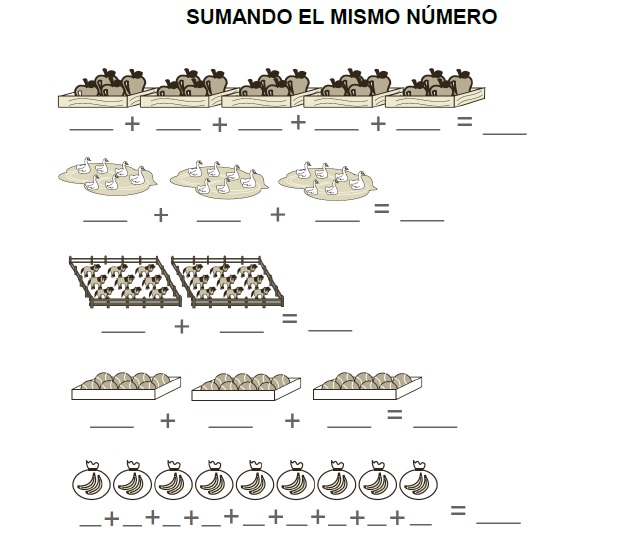 Utilizar las sumas del ejercicio para explicar a los niños que también se pueden resolver mediante una operación llamada multiplicación, la cual se representa con el número de grupos y elementos. Por ejemplo: 4 + 4 + 4 + 4 + 4 = 20, lo que es igual a 4 x 5 = 20.Resolver la actividad de la lección 3, consistente en representar y calcular el número de elementos mediante suma y multiplicación. L.T. pág. 118.Socializar los resultados y procedimientos implementados.Analizar los casos de la sesión anterior y contestar en cuáles se puede obtener los resultados con una multiplicación y por qué. Un paso más, pág. 118.Resolver un ejercicio impreso consistente en realizar distintas sumas iteradas. Por ejemplo:Utilizar las sumas del ejercicio para explicar a los niños que también se pueden resolver mediante una operación llamada multiplicación, la cual se representa con el número de grupos y elementos. Por ejemplo: 4 + 4 + 4 + 4 + 4 = 20, lo que es igual a 4 x 5 = 20.Resolver la actividad de la lección 3, consistente en representar y calcular el número de elementos mediante suma y multiplicación. L.T. pág. 118.Socializar los resultados y procedimientos implementados.Analizar los casos de la sesión anterior y contestar en cuáles se puede obtener los resultados con una multiplicación y por qué. Un paso más, pág. 118.Resolver un ejercicio impreso consistente en realizar distintas sumas iteradas. Por ejemplo:Utilizar las sumas del ejercicio para explicar a los niños que también se pueden resolver mediante una operación llamada multiplicación, la cual se representa con el número de grupos y elementos. Por ejemplo: 4 + 4 + 4 + 4 + 4 = 20, lo que es igual a 4 x 5 = 20.Resolver la actividad de la lección 3, consistente en representar y calcular el número de elementos mediante suma y multiplicación. L.T. pág. 118.Socializar los resultados y procedimientos implementados.Analizar los casos de la sesión anterior y contestar en cuáles se puede obtener los resultados con una multiplicación y por qué. Un paso más, pág. 118.Resolver un ejercicio impreso consistente en realizar distintas sumas iteradas. Por ejemplo:Utilizar las sumas del ejercicio para explicar a los niños que también se pueden resolver mediante una operación llamada multiplicación, la cual se representa con el número de grupos y elementos. Por ejemplo: 4 + 4 + 4 + 4 + 4 = 20, lo que es igual a 4 x 5 = 20.Resolver la actividad de la lección 3, consistente en representar y calcular el número de elementos mediante suma y multiplicación. L.T. pág. 118.Socializar los resultados y procedimientos implementados.Analizar los casos de la sesión anterior y contestar en cuáles se puede obtener los resultados con una multiplicación y por qué. Un paso más, pág. 118.Resolver un ejercicio impreso consistente en realizar distintas sumas iteradas. Por ejemplo:Utilizar las sumas del ejercicio para explicar a los niños que también se pueden resolver mediante una operación llamada multiplicación, la cual se representa con el número de grupos y elementos. Por ejemplo: 4 + 4 + 4 + 4 + 4 = 20, lo que es igual a 4 x 5 = 20.Resolver la actividad de la lección 3, consistente en representar y calcular el número de elementos mediante suma y multiplicación. L.T. pág. 118.Socializar los resultados y procedimientos implementados.Analizar los casos de la sesión anterior y contestar en cuáles se puede obtener los resultados con una multiplicación y por qué. Un paso más, pág. 118.Resolver un ejercicio impreso consistente en realizar distintas sumas iteradas. Por ejemplo:Utilizar las sumas del ejercicio para explicar a los niños que también se pueden resolver mediante una operación llamada multiplicación, la cual se representa con el número de grupos y elementos. Por ejemplo: 4 + 4 + 4 + 4 + 4 = 20, lo que es igual a 4 x 5 = 20.Resolver la actividad de la lección 3, consistente en representar y calcular el número de elementos mediante suma y multiplicación. L.T. pág. 118.Socializar los resultados y procedimientos implementados.Analizar los casos de la sesión anterior y contestar en cuáles se puede obtener los resultados con una multiplicación y por qué. Un paso más, pág. 118.Resolver un ejercicio impreso consistente en sumar o multiplicar varias cantidades y relacionarlas con su resultado. Por ejemplo: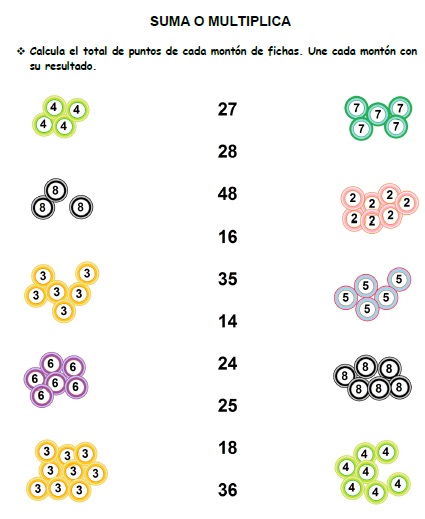 Organizar a los niños en binas y proporcionarles vasos y 100 frijoles. Cada y uno deberá plantear una multiplicación para que la resuelva su compañero con el material concreto. Repetir la dinámica varias veces para hacer mayor número de cálculos. L.T. pág. 119.Escribir las multiplicaciones en el cuaderno.Plantear la siguiente situación para ser resuelta en binas: En la multiplicación 7 x 8, ¿qué número se suma?, ¿cuántas veces? Y en la multiplicación 8 x 7, ¿qué pasa? Un paso más, pág. 118.Hacer comentarios sobre lo que observaron.Resolver un ejercicio impreso consistente en sumar o multiplicar varias cantidades y relacionarlas con su resultado. Por ejemplo:Organizar a los niños en binas y proporcionarles vasos y 100 frijoles. Cada y uno deberá plantear una multiplicación para que la resuelva su compañero con el material concreto. Repetir la dinámica varias veces para hacer mayor número de cálculos. L.T. pág. 119.Escribir las multiplicaciones en el cuaderno.Plantear la siguiente situación para ser resuelta en binas: En la multiplicación 7 x 8, ¿qué número se suma?, ¿cuántas veces? Y en la multiplicación 8 x 7, ¿qué pasa? Un paso más, pág. 118.Hacer comentarios sobre lo que observaron.Resolver un ejercicio impreso consistente en sumar o multiplicar varias cantidades y relacionarlas con su resultado. Por ejemplo:Organizar a los niños en binas y proporcionarles vasos y 100 frijoles. Cada y uno deberá plantear una multiplicación para que la resuelva su compañero con el material concreto. Repetir la dinámica varias veces para hacer mayor número de cálculos. L.T. pág. 119.Escribir las multiplicaciones en el cuaderno.Plantear la siguiente situación para ser resuelta en binas: En la multiplicación 7 x 8, ¿qué número se suma?, ¿cuántas veces? Y en la multiplicación 8 x 7, ¿qué pasa? Un paso más, pág. 118.Hacer comentarios sobre lo que observaron.Resolver un ejercicio impreso consistente en sumar o multiplicar varias cantidades y relacionarlas con su resultado. Por ejemplo:Organizar a los niños en binas y proporcionarles vasos y 100 frijoles. Cada y uno deberá plantear una multiplicación para que la resuelva su compañero con el material concreto. Repetir la dinámica varias veces para hacer mayor número de cálculos. L.T. pág. 119.Escribir las multiplicaciones en el cuaderno.Plantear la siguiente situación para ser resuelta en binas: En la multiplicación 7 x 8, ¿qué número se suma?, ¿cuántas veces? Y en la multiplicación 8 x 7, ¿qué pasa? Un paso más, pág. 118.Hacer comentarios sobre lo que observaron.Resolver un ejercicio impreso consistente en sumar o multiplicar varias cantidades y relacionarlas con su resultado. Por ejemplo:Organizar a los niños en binas y proporcionarles vasos y 100 frijoles. Cada y uno deberá plantear una multiplicación para que la resuelva su compañero con el material concreto. Repetir la dinámica varias veces para hacer mayor número de cálculos. L.T. pág. 119.Escribir las multiplicaciones en el cuaderno.Plantear la siguiente situación para ser resuelta en binas: En la multiplicación 7 x 8, ¿qué número se suma?, ¿cuántas veces? Y en la multiplicación 8 x 7, ¿qué pasa? Un paso más, pág. 118.Hacer comentarios sobre lo que observaron.Resolver un ejercicio impreso consistente en sumar o multiplicar varias cantidades y relacionarlas con su resultado. Por ejemplo:Organizar a los niños en binas y proporcionarles vasos y 100 frijoles. Cada y uno deberá plantear una multiplicación para que la resuelva su compañero con el material concreto. Repetir la dinámica varias veces para hacer mayor número de cálculos. L.T. pág. 119.Escribir las multiplicaciones en el cuaderno.Plantear la siguiente situación para ser resuelta en binas: En la multiplicación 7 x 8, ¿qué número se suma?, ¿cuántas veces? Y en la multiplicación 8 x 7, ¿qué pasa? Un paso más, pág. 118.Hacer comentarios sobre lo que observaron.Observar las frutas de la lección 5 del trayecto e identificar aquellas cuyo número total se puede calcular con una multiplicación. Posteriormente explicar por qué llegaron a esa conclusión. L.T. pág. 120.En su cuaderno, escribir las multiplicaciones para calcular el número de frutas de la lección.Resolver los siguientes problemas utilizando multiplicaciones:1.- Raúl tiene 6 floreros con 4 flores cada uno, ¿cuántas flores tiene en total?2.- Don Marcos tiene en su potrero 8 corrales con 6 vacas cada uno, ¿cuántas vacas tiene por todas?3.- Joaquín debe llenar 5 cajas con 5 botellas cada una, ¿cuántas botellas necesita para llenar todas las cajas?5.- Areli compró 4 dulces para cada uno de sus 3 hermanos, ¿cuántos dulces compró en total?Socializar los resultados y los procedimientos implementados.Dibujar racimos de uvas, de manera que el total de uvas se pueda calcular con la multiplicación 3x6. Un paso más. Pág. 120.Observar las frutas de la lección 5 del trayecto e identificar aquellas cuyo número total se puede calcular con una multiplicación. Posteriormente explicar por qué llegaron a esa conclusión. L.T. pág. 120.En su cuaderno, escribir las multiplicaciones para calcular el número de frutas de la lección.Resolver los siguientes problemas utilizando multiplicaciones:1.- Raúl tiene 6 floreros con 4 flores cada uno, ¿cuántas flores tiene en total?2.- Don Marcos tiene en su potrero 8 corrales con 6 vacas cada uno, ¿cuántas vacas tiene por todas?3.- Joaquín debe llenar 5 cajas con 5 botellas cada una, ¿cuántas botellas necesita para llenar todas las cajas?5.- Areli compró 4 dulces para cada uno de sus 3 hermanos, ¿cuántos dulces compró en total?Socializar los resultados y los procedimientos implementados.Dibujar racimos de uvas, de manera que el total de uvas se pueda calcular con la multiplicación 3x6. Un paso más. Pág. 120.Observar las frutas de la lección 5 del trayecto e identificar aquellas cuyo número total se puede calcular con una multiplicación. Posteriormente explicar por qué llegaron a esa conclusión. L.T. pág. 120.En su cuaderno, escribir las multiplicaciones para calcular el número de frutas de la lección.Resolver los siguientes problemas utilizando multiplicaciones:1.- Raúl tiene 6 floreros con 4 flores cada uno, ¿cuántas flores tiene en total?2.- Don Marcos tiene en su potrero 8 corrales con 6 vacas cada uno, ¿cuántas vacas tiene por todas?3.- Joaquín debe llenar 5 cajas con 5 botellas cada una, ¿cuántas botellas necesita para llenar todas las cajas?5.- Areli compró 4 dulces para cada uno de sus 3 hermanos, ¿cuántos dulces compró en total?Socializar los resultados y los procedimientos implementados.Dibujar racimos de uvas, de manera que el total de uvas se pueda calcular con la multiplicación 3x6. Un paso más. Pág. 120.Observar las frutas de la lección 5 del trayecto e identificar aquellas cuyo número total se puede calcular con una multiplicación. Posteriormente explicar por qué llegaron a esa conclusión. L.T. pág. 120.En su cuaderno, escribir las multiplicaciones para calcular el número de frutas de la lección.Resolver los siguientes problemas utilizando multiplicaciones:1.- Raúl tiene 6 floreros con 4 flores cada uno, ¿cuántas flores tiene en total?2.- Don Marcos tiene en su potrero 8 corrales con 6 vacas cada uno, ¿cuántas vacas tiene por todas?3.- Joaquín debe llenar 5 cajas con 5 botellas cada una, ¿cuántas botellas necesita para llenar todas las cajas?5.- Areli compró 4 dulces para cada uno de sus 3 hermanos, ¿cuántos dulces compró en total?Socializar los resultados y los procedimientos implementados.Dibujar racimos de uvas, de manera que el total de uvas se pueda calcular con la multiplicación 3x6. Un paso más. Pág. 120.Observar las frutas de la lección 5 del trayecto e identificar aquellas cuyo número total se puede calcular con una multiplicación. Posteriormente explicar por qué llegaron a esa conclusión. L.T. pág. 120.En su cuaderno, escribir las multiplicaciones para calcular el número de frutas de la lección.Resolver los siguientes problemas utilizando multiplicaciones:1.- Raúl tiene 6 floreros con 4 flores cada uno, ¿cuántas flores tiene en total?2.- Don Marcos tiene en su potrero 8 corrales con 6 vacas cada uno, ¿cuántas vacas tiene por todas?3.- Joaquín debe llenar 5 cajas con 5 botellas cada una, ¿cuántas botellas necesita para llenar todas las cajas?5.- Areli compró 4 dulces para cada uno de sus 3 hermanos, ¿cuántos dulces compró en total?Socializar los resultados y los procedimientos implementados.Dibujar racimos de uvas, de manera que el total de uvas se pueda calcular con la multiplicación 3x6. Un paso más. Pág. 120.Observar las frutas de la lección 5 del trayecto e identificar aquellas cuyo número total se puede calcular con una multiplicación. Posteriormente explicar por qué llegaron a esa conclusión. L.T. pág. 120.En su cuaderno, escribir las multiplicaciones para calcular el número de frutas de la lección.Resolver los siguientes problemas utilizando multiplicaciones:1.- Raúl tiene 6 floreros con 4 flores cada uno, ¿cuántas flores tiene en total?2.- Don Marcos tiene en su potrero 8 corrales con 6 vacas cada uno, ¿cuántas vacas tiene por todas?3.- Joaquín debe llenar 5 cajas con 5 botellas cada una, ¿cuántas botellas necesita para llenar todas las cajas?5.- Areli compró 4 dulces para cada uno de sus 3 hermanos, ¿cuántos dulces compró en total?Socializar los resultados y los procedimientos implementados.Dibujar racimos de uvas, de manera que el total de uvas se pueda calcular con la multiplicación 3x6. Un paso más. Pág. 120.ASIGNATURAMatemáticasGRADO y GRUPO2º TIEMPOSemana 3SECUENCIA DE ACTIVIDADESSECUENCIA DE ACTIVIDADESSECUENCIA DE ACTIVIDADESSECUENCIA DE ACTIVIDADESSECUENCIA DE ACTIVIDADESSECUENCIA DE ACTIVIDADESPlantear el siguiente problema para que lo resuelvan en su cuaderno: Laura compró 5 chocolates a 6$ cada uno, ¿cuánto tuvo que pagar?Solicitar que encuentren la respuesta mediante una multiplicación, después socializar el resultado y el procedimiento que implementaron.Resolver la actividad de la lección 6 del trayecto consistente en obtener los resultados de distintas multiplicaciones y unirlas con su representación gráfica. L.T. pág. 121.Plantear los siguientes problemas donde los alumnos deberán encontrar un dato faltante en la multiplicación, por ejemplo:1.- Michel pagó 30 pesos por 3 tacos, ¿cuánto le costó cada uno?2.- ¿Cuántos dulces compró Gerardo si pagó 15$ y cada uno vale 3$?Si es preciso, apoyar a los alumnos en la resolución de los problemas.Resolver el siguiente problema: Diana pagó 24$ por 3 paletas de chocolates, ¿cuánto costó cada paleta? Un paso más, pág. 121.Plantear el siguiente problema para que lo resuelvan en su cuaderno: Laura compró 5 chocolates a 6$ cada uno, ¿cuánto tuvo que pagar?Solicitar que encuentren la respuesta mediante una multiplicación, después socializar el resultado y el procedimiento que implementaron.Resolver la actividad de la lección 6 del trayecto consistente en obtener los resultados de distintas multiplicaciones y unirlas con su representación gráfica. L.T. pág. 121.Plantear los siguientes problemas donde los alumnos deberán encontrar un dato faltante en la multiplicación, por ejemplo:1.- Michel pagó 30 pesos por 3 tacos, ¿cuánto le costó cada uno?2.- ¿Cuántos dulces compró Gerardo si pagó 15$ y cada uno vale 3$?Si es preciso, apoyar a los alumnos en la resolución de los problemas.Resolver el siguiente problema: Diana pagó 24$ por 3 paletas de chocolates, ¿cuánto costó cada paleta? Un paso más, pág. 121.Plantear el siguiente problema para que lo resuelvan en su cuaderno: Laura compró 5 chocolates a 6$ cada uno, ¿cuánto tuvo que pagar?Solicitar que encuentren la respuesta mediante una multiplicación, después socializar el resultado y el procedimiento que implementaron.Resolver la actividad de la lección 6 del trayecto consistente en obtener los resultados de distintas multiplicaciones y unirlas con su representación gráfica. L.T. pág. 121.Plantear los siguientes problemas donde los alumnos deberán encontrar un dato faltante en la multiplicación, por ejemplo:1.- Michel pagó 30 pesos por 3 tacos, ¿cuánto le costó cada uno?2.- ¿Cuántos dulces compró Gerardo si pagó 15$ y cada uno vale 3$?Si es preciso, apoyar a los alumnos en la resolución de los problemas.Resolver el siguiente problema: Diana pagó 24$ por 3 paletas de chocolates, ¿cuánto costó cada paleta? Un paso más, pág. 121.Plantear el siguiente problema para que lo resuelvan en su cuaderno: Laura compró 5 chocolates a 6$ cada uno, ¿cuánto tuvo que pagar?Solicitar que encuentren la respuesta mediante una multiplicación, después socializar el resultado y el procedimiento que implementaron.Resolver la actividad de la lección 6 del trayecto consistente en obtener los resultados de distintas multiplicaciones y unirlas con su representación gráfica. L.T. pág. 121.Plantear los siguientes problemas donde los alumnos deberán encontrar un dato faltante en la multiplicación, por ejemplo:1.- Michel pagó 30 pesos por 3 tacos, ¿cuánto le costó cada uno?2.- ¿Cuántos dulces compró Gerardo si pagó 15$ y cada uno vale 3$?Si es preciso, apoyar a los alumnos en la resolución de los problemas.Resolver el siguiente problema: Diana pagó 24$ por 3 paletas de chocolates, ¿cuánto costó cada paleta? Un paso más, pág. 121.Plantear el siguiente problema para que lo resuelvan en su cuaderno: Laura compró 5 chocolates a 6$ cada uno, ¿cuánto tuvo que pagar?Solicitar que encuentren la respuesta mediante una multiplicación, después socializar el resultado y el procedimiento que implementaron.Resolver la actividad de la lección 6 del trayecto consistente en obtener los resultados de distintas multiplicaciones y unirlas con su representación gráfica. L.T. pág. 121.Plantear los siguientes problemas donde los alumnos deberán encontrar un dato faltante en la multiplicación, por ejemplo:1.- Michel pagó 30 pesos por 3 tacos, ¿cuánto le costó cada uno?2.- ¿Cuántos dulces compró Gerardo si pagó 15$ y cada uno vale 3$?Si es preciso, apoyar a los alumnos en la resolución de los problemas.Resolver el siguiente problema: Diana pagó 24$ por 3 paletas de chocolates, ¿cuánto costó cada paleta? Un paso más, pág. 121.Plantear el siguiente problema para que lo resuelvan en su cuaderno: Laura compró 5 chocolates a 6$ cada uno, ¿cuánto tuvo que pagar?Solicitar que encuentren la respuesta mediante una multiplicación, después socializar el resultado y el procedimiento que implementaron.Resolver la actividad de la lección 6 del trayecto consistente en obtener los resultados de distintas multiplicaciones y unirlas con su representación gráfica. L.T. pág. 121.Plantear los siguientes problemas donde los alumnos deberán encontrar un dato faltante en la multiplicación, por ejemplo:1.- Michel pagó 30 pesos por 3 tacos, ¿cuánto le costó cada uno?2.- ¿Cuántos dulces compró Gerardo si pagó 15$ y cada uno vale 3$?Si es preciso, apoyar a los alumnos en la resolución de los problemas.Resolver el siguiente problema: Diana pagó 24$ por 3 paletas de chocolates, ¿cuánto costó cada paleta? Un paso más, pág. 121.Reunir a los alumnos en equipo y proporcionarles un memorama elaborado con tarjetas donde aparezcan multiplicaciones con su resultado; el reto será relacionarlas correctamente.Resolver la actividad de la lección 7 del trayecto, en la cual los alumnos tendrán que encontrar y escribir la multiplicación para un número de elementos dado. L.T. pág. 122.Identificar las otras multiplicaciones con las cuales se puede calcular cada resultado, es decir, con los números inversos.Encontrar cuál es el resultado de 2 x 5 y 5 x 10 y explicar por qué es igual en ambos casos. Un paso más, pág. 122.Resolver multiplicaciones en el cuaderno.Reunir a los alumnos en equipo y proporcionarles un memorama elaborado con tarjetas donde aparezcan multiplicaciones con su resultado; el reto será relacionarlas correctamente.Resolver la actividad de la lección 7 del trayecto, en la cual los alumnos tendrán que encontrar y escribir la multiplicación para un número de elementos dado. L.T. pág. 122.Identificar las otras multiplicaciones con las cuales se puede calcular cada resultado, es decir, con los números inversos.Encontrar cuál es el resultado de 2 x 5 y 5 x 10 y explicar por qué es igual en ambos casos. Un paso más, pág. 122.Resolver multiplicaciones en el cuaderno.Reunir a los alumnos en equipo y proporcionarles un memorama elaborado con tarjetas donde aparezcan multiplicaciones con su resultado; el reto será relacionarlas correctamente.Resolver la actividad de la lección 7 del trayecto, en la cual los alumnos tendrán que encontrar y escribir la multiplicación para un número de elementos dado. L.T. pág. 122.Identificar las otras multiplicaciones con las cuales se puede calcular cada resultado, es decir, con los números inversos.Encontrar cuál es el resultado de 2 x 5 y 5 x 10 y explicar por qué es igual en ambos casos. Un paso más, pág. 122.Resolver multiplicaciones en el cuaderno.Reunir a los alumnos en equipo y proporcionarles un memorama elaborado con tarjetas donde aparezcan multiplicaciones con su resultado; el reto será relacionarlas correctamente.Resolver la actividad de la lección 7 del trayecto, en la cual los alumnos tendrán que encontrar y escribir la multiplicación para un número de elementos dado. L.T. pág. 122.Identificar las otras multiplicaciones con las cuales se puede calcular cada resultado, es decir, con los números inversos.Encontrar cuál es el resultado de 2 x 5 y 5 x 10 y explicar por qué es igual en ambos casos. Un paso más, pág. 122.Resolver multiplicaciones en el cuaderno.Reunir a los alumnos en equipo y proporcionarles un memorama elaborado con tarjetas donde aparezcan multiplicaciones con su resultado; el reto será relacionarlas correctamente.Resolver la actividad de la lección 7 del trayecto, en la cual los alumnos tendrán que encontrar y escribir la multiplicación para un número de elementos dado. L.T. pág. 122.Identificar las otras multiplicaciones con las cuales se puede calcular cada resultado, es decir, con los números inversos.Encontrar cuál es el resultado de 2 x 5 y 5 x 10 y explicar por qué es igual en ambos casos. Un paso más, pág. 122.Resolver multiplicaciones en el cuaderno.Reunir a los alumnos en equipo y proporcionarles un memorama elaborado con tarjetas donde aparezcan multiplicaciones con su resultado; el reto será relacionarlas correctamente.Resolver la actividad de la lección 7 del trayecto, en la cual los alumnos tendrán que encontrar y escribir la multiplicación para un número de elementos dado. L.T. pág. 122.Identificar las otras multiplicaciones con las cuales se puede calcular cada resultado, es decir, con los números inversos.Encontrar cuál es el resultado de 2 x 5 y 5 x 10 y explicar por qué es igual en ambos casos. Un paso más, pág. 122.Resolver multiplicaciones en el cuaderno.En binas, escribir 3 multiplicaciones en el cuaderno, pero no escribir la respuesta. Posteriormente, intercambiarlas con otra pareja para su resolución.Con apoyo del maestro, determinar que hayan contestado correctamente.Resolver la actividad de la lección 8 del trayecto consistente en encontrar 2 multiplicaciones diferentes para encontrar un mismo número de elementos. L.T. pág. 123.Socializar los resultados y los procedimientos implementados.Plantear el siguiente acertijo: ¿hay el mismo número de frijoles en 2 vasos con 3 frijoles cada uno que en 3 vasos con 2 frijoles cada uno? Un paso más, pág. 123.Comprobar la respuesta con material concreto.En binas, escribir 3 multiplicaciones en el cuaderno, pero no escribir la respuesta. Posteriormente, intercambiarlas con otra pareja para su resolución.Con apoyo del maestro, determinar que hayan contestado correctamente.Resolver la actividad de la lección 8 del trayecto consistente en encontrar 2 multiplicaciones diferentes para encontrar un mismo número de elementos. L.T. pág. 123.Socializar los resultados y los procedimientos implementados.Plantear el siguiente acertijo: ¿hay el mismo número de frijoles en 2 vasos con 3 frijoles cada uno que en 3 vasos con 2 frijoles cada uno? Un paso más, pág. 123.Comprobar la respuesta con material concreto.En binas, escribir 3 multiplicaciones en el cuaderno, pero no escribir la respuesta. Posteriormente, intercambiarlas con otra pareja para su resolución.Con apoyo del maestro, determinar que hayan contestado correctamente.Resolver la actividad de la lección 8 del trayecto consistente en encontrar 2 multiplicaciones diferentes para encontrar un mismo número de elementos. L.T. pág. 123.Socializar los resultados y los procedimientos implementados.Plantear el siguiente acertijo: ¿hay el mismo número de frijoles en 2 vasos con 3 frijoles cada uno que en 3 vasos con 2 frijoles cada uno? Un paso más, pág. 123.Comprobar la respuesta con material concreto.En binas, escribir 3 multiplicaciones en el cuaderno, pero no escribir la respuesta. Posteriormente, intercambiarlas con otra pareja para su resolución.Con apoyo del maestro, determinar que hayan contestado correctamente.Resolver la actividad de la lección 8 del trayecto consistente en encontrar 2 multiplicaciones diferentes para encontrar un mismo número de elementos. L.T. pág. 123.Socializar los resultados y los procedimientos implementados.Plantear el siguiente acertijo: ¿hay el mismo número de frijoles en 2 vasos con 3 frijoles cada uno que en 3 vasos con 2 frijoles cada uno? Un paso más, pág. 123.Comprobar la respuesta con material concreto.En binas, escribir 3 multiplicaciones en el cuaderno, pero no escribir la respuesta. Posteriormente, intercambiarlas con otra pareja para su resolución.Con apoyo del maestro, determinar que hayan contestado correctamente.Resolver la actividad de la lección 8 del trayecto consistente en encontrar 2 multiplicaciones diferentes para encontrar un mismo número de elementos. L.T. pág. 123.Socializar los resultados y los procedimientos implementados.Plantear el siguiente acertijo: ¿hay el mismo número de frijoles en 2 vasos con 3 frijoles cada uno que en 3 vasos con 2 frijoles cada uno? Un paso más, pág. 123.Comprobar la respuesta con material concreto.En binas, escribir 3 multiplicaciones en el cuaderno, pero no escribir la respuesta. Posteriormente, intercambiarlas con otra pareja para su resolución.Con apoyo del maestro, determinar que hayan contestado correctamente.Resolver la actividad de la lección 8 del trayecto consistente en encontrar 2 multiplicaciones diferentes para encontrar un mismo número de elementos. L.T. pág. 123.Socializar los resultados y los procedimientos implementados.Plantear el siguiente acertijo: ¿hay el mismo número de frijoles en 2 vasos con 3 frijoles cada uno que en 3 vasos con 2 frijoles cada uno? Un paso más, pág. 123.Comprobar la respuesta con material concreto.Organizar una competencia en equipos consistente en pasar al pizarrón a resolver una multiplicación dicha por el maestro. Por turnos, pasará un niño de cada equipo, el primero en terminar gana un punto. Al final, determinar el equipo ganador.En equipo, resolver los problemas de la lección 9 e identificar con qué operación se pueden resolver. L.T. pág. 124.Socializar los resultados y los procedimientos implementados.Con su equipo, inventar dos problemas que se resuelva con la multiplicación 3 x 8 y otro con la suma 3 + 8, luego intercambiarlos con otros equipos para su resolución. Un paso más, pág. 124.Socializar los resultados y procedimientos implementados. Si algún equipo obtuvo un resultado diferente, identificar la causante.Organizar una competencia en equipos consistente en pasar al pizarrón a resolver una multiplicación dicha por el maestro. Por turnos, pasará un niño de cada equipo, el primero en terminar gana un punto. Al final, determinar el equipo ganador.En equipo, resolver los problemas de la lección 9 e identificar con qué operación se pueden resolver. L.T. pág. 124.Socializar los resultados y los procedimientos implementados.Con su equipo, inventar dos problemas que se resuelva con la multiplicación 3 x 8 y otro con la suma 3 + 8, luego intercambiarlos con otros equipos para su resolución. Un paso más, pág. 124.Socializar los resultados y procedimientos implementados. Si algún equipo obtuvo un resultado diferente, identificar la causante.Organizar una competencia en equipos consistente en pasar al pizarrón a resolver una multiplicación dicha por el maestro. Por turnos, pasará un niño de cada equipo, el primero en terminar gana un punto. Al final, determinar el equipo ganador.En equipo, resolver los problemas de la lección 9 e identificar con qué operación se pueden resolver. L.T. pág. 124.Socializar los resultados y los procedimientos implementados.Con su equipo, inventar dos problemas que se resuelva con la multiplicación 3 x 8 y otro con la suma 3 + 8, luego intercambiarlos con otros equipos para su resolución. Un paso más, pág. 124.Socializar los resultados y procedimientos implementados. Si algún equipo obtuvo un resultado diferente, identificar la causante.Organizar una competencia en equipos consistente en pasar al pizarrón a resolver una multiplicación dicha por el maestro. Por turnos, pasará un niño de cada equipo, el primero en terminar gana un punto. Al final, determinar el equipo ganador.En equipo, resolver los problemas de la lección 9 e identificar con qué operación se pueden resolver. L.T. pág. 124.Socializar los resultados y los procedimientos implementados.Con su equipo, inventar dos problemas que se resuelva con la multiplicación 3 x 8 y otro con la suma 3 + 8, luego intercambiarlos con otros equipos para su resolución. Un paso más, pág. 124.Socializar los resultados y procedimientos implementados. Si algún equipo obtuvo un resultado diferente, identificar la causante.Organizar una competencia en equipos consistente en pasar al pizarrón a resolver una multiplicación dicha por el maestro. Por turnos, pasará un niño de cada equipo, el primero en terminar gana un punto. Al final, determinar el equipo ganador.En equipo, resolver los problemas de la lección 9 e identificar con qué operación se pueden resolver. L.T. pág. 124.Socializar los resultados y los procedimientos implementados.Con su equipo, inventar dos problemas que se resuelva con la multiplicación 3 x 8 y otro con la suma 3 + 8, luego intercambiarlos con otros equipos para su resolución. Un paso más, pág. 124.Socializar los resultados y procedimientos implementados. Si algún equipo obtuvo un resultado diferente, identificar la causante.Organizar una competencia en equipos consistente en pasar al pizarrón a resolver una multiplicación dicha por el maestro. Por turnos, pasará un niño de cada equipo, el primero en terminar gana un punto. Al final, determinar el equipo ganador.En equipo, resolver los problemas de la lección 9 e identificar con qué operación se pueden resolver. L.T. pág. 124.Socializar los resultados y los procedimientos implementados.Con su equipo, inventar dos problemas que se resuelva con la multiplicación 3 x 8 y otro con la suma 3 + 8, luego intercambiarlos con otros equipos para su resolución. Un paso más, pág. 124.Socializar los resultados y procedimientos implementados. Si algún equipo obtuvo un resultado diferente, identificar la causante.Plantear la multiplicación 4 x 6 para su resolución. Una vez contestada socializar el resultado que obtuvieron.Analizar la estrategia que utilizó Claudia para resolver la misma multiplicación. L.T. pág. 125.Resolver una serie de multiplicaciones utilizando la estrategia de calcular el doble de las cantidades. L.T. pág. 125.Socializar los resultados y los procedimientos que implementaron.Comentar cuál multiplicación les resultó fácil y cuál difícil de resolver.En su cuaderno, contestar el siguiente ejercicio de multiplicaciones:Plantear la multiplicación 4 x 6 para su resolución. Una vez contestada socializar el resultado que obtuvieron.Analizar la estrategia que utilizó Claudia para resolver la misma multiplicación. L.T. pág. 125.Resolver una serie de multiplicaciones utilizando la estrategia de calcular el doble de las cantidades. L.T. pág. 125.Socializar los resultados y los procedimientos que implementaron.Comentar cuál multiplicación les resultó fácil y cuál difícil de resolver.En su cuaderno, contestar el siguiente ejercicio de multiplicaciones:Plantear la multiplicación 4 x 6 para su resolución. Una vez contestada socializar el resultado que obtuvieron.Analizar la estrategia que utilizó Claudia para resolver la misma multiplicación. L.T. pág. 125.Resolver una serie de multiplicaciones utilizando la estrategia de calcular el doble de las cantidades. L.T. pág. 125.Socializar los resultados y los procedimientos que implementaron.Comentar cuál multiplicación les resultó fácil y cuál difícil de resolver.En su cuaderno, contestar el siguiente ejercicio de multiplicaciones:Plantear la multiplicación 4 x 6 para su resolución. Una vez contestada socializar el resultado que obtuvieron.Analizar la estrategia que utilizó Claudia para resolver la misma multiplicación. L.T. pág. 125.Resolver una serie de multiplicaciones utilizando la estrategia de calcular el doble de las cantidades. L.T. pág. 125.Socializar los resultados y los procedimientos que implementaron.Comentar cuál multiplicación les resultó fácil y cuál difícil de resolver.En su cuaderno, contestar el siguiente ejercicio de multiplicaciones:Plantear la multiplicación 4 x 6 para su resolución. Una vez contestada socializar el resultado que obtuvieron.Analizar la estrategia que utilizó Claudia para resolver la misma multiplicación. L.T. pág. 125.Resolver una serie de multiplicaciones utilizando la estrategia de calcular el doble de las cantidades. L.T. pág. 125.Socializar los resultados y los procedimientos que implementaron.Comentar cuál multiplicación les resultó fácil y cuál difícil de resolver.En su cuaderno, contestar el siguiente ejercicio de multiplicaciones:Plantear la multiplicación 4 x 6 para su resolución. Una vez contestada socializar el resultado que obtuvieron.Analizar la estrategia que utilizó Claudia para resolver la misma multiplicación. L.T. pág. 125.Resolver una serie de multiplicaciones utilizando la estrategia de calcular el doble de las cantidades. L.T. pág. 125.Socializar los resultados y los procedimientos que implementaron.Comentar cuál multiplicación les resultó fácil y cuál difícil de resolver.En su cuaderno, contestar el siguiente ejercicio de multiplicaciones:ASIGNATURAMatemáticasGRADO y GRUPO2º TIEMPOSemana 4SECUENCIA DE ACTIVIDADESSECUENCIA DE ACTIVIDADESSECUENCIA DE ACTIVIDADESSECUENCIA DE ACTIVIDADESSECUENCIA DE ACTIVIDADESSECUENCIA DE ACTIVIDADESPresentar a los alumnos diversos prismas para que los analicen y se familiaricen con ellos. Solicitar que identifiquen qué figura geométrica está en cada una de sus caras.Resolver la actividad de la lección 1 del trayecto, la cual consiste en elegir entre un grupo de “huellas”, a qué cuerpo geométrico pertenecen. L.T. pág. 126.Comentar cómo identificaron las huellas de cada cuerpo y cómo supieron qué figura estaba escondida en su cara no visible.En el cuaderno, dibujar las huellas de un prisma hexagonal. Un paso más, pág. 126.En su cuaderno, dibujar las huellas (figura geométrica) de un grupo de cuerpos geométricos presentados por el maestro. Presentar a los alumnos diversos prismas para que los analicen y se familiaricen con ellos. Solicitar que identifiquen qué figura geométrica está en cada una de sus caras.Resolver la actividad de la lección 1 del trayecto, la cual consiste en elegir entre un grupo de “huellas”, a qué cuerpo geométrico pertenecen. L.T. pág. 126.Comentar cómo identificaron las huellas de cada cuerpo y cómo supieron qué figura estaba escondida en su cara no visible.En el cuaderno, dibujar las huellas de un prisma hexagonal. Un paso más, pág. 126.En su cuaderno, dibujar las huellas (figura geométrica) de un grupo de cuerpos geométricos presentados por el maestro. Presentar a los alumnos diversos prismas para que los analicen y se familiaricen con ellos. Solicitar que identifiquen qué figura geométrica está en cada una de sus caras.Resolver la actividad de la lección 1 del trayecto, la cual consiste en elegir entre un grupo de “huellas”, a qué cuerpo geométrico pertenecen. L.T. pág. 126.Comentar cómo identificaron las huellas de cada cuerpo y cómo supieron qué figura estaba escondida en su cara no visible.En el cuaderno, dibujar las huellas de un prisma hexagonal. Un paso más, pág. 126.En su cuaderno, dibujar las huellas (figura geométrica) de un grupo de cuerpos geométricos presentados por el maestro. Presentar a los alumnos diversos prismas para que los analicen y se familiaricen con ellos. Solicitar que identifiquen qué figura geométrica está en cada una de sus caras.Resolver la actividad de la lección 1 del trayecto, la cual consiste en elegir entre un grupo de “huellas”, a qué cuerpo geométrico pertenecen. L.T. pág. 126.Comentar cómo identificaron las huellas de cada cuerpo y cómo supieron qué figura estaba escondida en su cara no visible.En el cuaderno, dibujar las huellas de un prisma hexagonal. Un paso más, pág. 126.En su cuaderno, dibujar las huellas (figura geométrica) de un grupo de cuerpos geométricos presentados por el maestro. Presentar a los alumnos diversos prismas para que los analicen y se familiaricen con ellos. Solicitar que identifiquen qué figura geométrica está en cada una de sus caras.Resolver la actividad de la lección 1 del trayecto, la cual consiste en elegir entre un grupo de “huellas”, a qué cuerpo geométrico pertenecen. L.T. pág. 126.Comentar cómo identificaron las huellas de cada cuerpo y cómo supieron qué figura estaba escondida en su cara no visible.En el cuaderno, dibujar las huellas de un prisma hexagonal. Un paso más, pág. 126.En su cuaderno, dibujar las huellas (figura geométrica) de un grupo de cuerpos geométricos presentados por el maestro. Presentar a los alumnos diversos prismas para que los analicen y se familiaricen con ellos. Solicitar que identifiquen qué figura geométrica está en cada una de sus caras.Resolver la actividad de la lección 1 del trayecto, la cual consiste en elegir entre un grupo de “huellas”, a qué cuerpo geométrico pertenecen. L.T. pág. 126.Comentar cómo identificaron las huellas de cada cuerpo y cómo supieron qué figura estaba escondida en su cara no visible.En el cuaderno, dibujar las huellas de un prisma hexagonal. Un paso más, pág. 126.En su cuaderno, dibujar las huellas (figura geométrica) de un grupo de cuerpos geométricos presentados por el maestro. Presentar a los alumnos algunas pirámides. En el cuaderno deberán escribir algunas de sus características.Elegir alguna de las pirámides que aparecen en la lección 2 del trayecto y, en equipos, construirla utilizando palillos y plastilina. L.T. pág. 127.Identificar en sus construcciones los vértices y aristas con apoyo del docente. Después, registrar la información en el apartado correspondiente. L.T. pág. 127.Con palillos y plastilina, construir una pirámide parecida a la de la imagen. Un paso más, pág. 127.En equipos, resolver la lección 3 del trayecto, consistente en dibujar cuerpos geométricos siguiendo la descripción de sus características. L.T. pág. 128.Describir en su cuaderno un prisma pentagonal y una pirámide cuadrangular. Un paso más, pág. 128.Presentar a los alumnos algunas pirámides. En el cuaderno deberán escribir algunas de sus características.Elegir alguna de las pirámides que aparecen en la lección 2 del trayecto y, en equipos, construirla utilizando palillos y plastilina. L.T. pág. 127.Identificar en sus construcciones los vértices y aristas con apoyo del docente. Después, registrar la información en el apartado correspondiente. L.T. pág. 127.Con palillos y plastilina, construir una pirámide parecida a la de la imagen. Un paso más, pág. 127.En equipos, resolver la lección 3 del trayecto, consistente en dibujar cuerpos geométricos siguiendo la descripción de sus características. L.T. pág. 128.Describir en su cuaderno un prisma pentagonal y una pirámide cuadrangular. Un paso más, pág. 128.Presentar a los alumnos algunas pirámides. En el cuaderno deberán escribir algunas de sus características.Elegir alguna de las pirámides que aparecen en la lección 2 del trayecto y, en equipos, construirla utilizando palillos y plastilina. L.T. pág. 127.Identificar en sus construcciones los vértices y aristas con apoyo del docente. Después, registrar la información en el apartado correspondiente. L.T. pág. 127.Con palillos y plastilina, construir una pirámide parecida a la de la imagen. Un paso más, pág. 127.En equipos, resolver la lección 3 del trayecto, consistente en dibujar cuerpos geométricos siguiendo la descripción de sus características. L.T. pág. 128.Describir en su cuaderno un prisma pentagonal y una pirámide cuadrangular. Un paso más, pág. 128.Presentar a los alumnos algunas pirámides. En el cuaderno deberán escribir algunas de sus características.Elegir alguna de las pirámides que aparecen en la lección 2 del trayecto y, en equipos, construirla utilizando palillos y plastilina. L.T. pág. 127.Identificar en sus construcciones los vértices y aristas con apoyo del docente. Después, registrar la información en el apartado correspondiente. L.T. pág. 127.Con palillos y plastilina, construir una pirámide parecida a la de la imagen. Un paso más, pág. 127.En equipos, resolver la lección 3 del trayecto, consistente en dibujar cuerpos geométricos siguiendo la descripción de sus características. L.T. pág. 128.Describir en su cuaderno un prisma pentagonal y una pirámide cuadrangular. Un paso más, pág. 128.Presentar a los alumnos algunas pirámides. En el cuaderno deberán escribir algunas de sus características.Elegir alguna de las pirámides que aparecen en la lección 2 del trayecto y, en equipos, construirla utilizando palillos y plastilina. L.T. pág. 127.Identificar en sus construcciones los vértices y aristas con apoyo del docente. Después, registrar la información en el apartado correspondiente. L.T. pág. 127.Con palillos y plastilina, construir una pirámide parecida a la de la imagen. Un paso más, pág. 127.En equipos, resolver la lección 3 del trayecto, consistente en dibujar cuerpos geométricos siguiendo la descripción de sus características. L.T. pág. 128.Describir en su cuaderno un prisma pentagonal y una pirámide cuadrangular. Un paso más, pág. 128.Presentar a los alumnos algunas pirámides. En el cuaderno deberán escribir algunas de sus características.Elegir alguna de las pirámides que aparecen en la lección 2 del trayecto y, en equipos, construirla utilizando palillos y plastilina. L.T. pág. 127.Identificar en sus construcciones los vértices y aristas con apoyo del docente. Después, registrar la información en el apartado correspondiente. L.T. pág. 127.Con palillos y plastilina, construir una pirámide parecida a la de la imagen. Un paso más, pág. 127.En equipos, resolver la lección 3 del trayecto, consistente en dibujar cuerpos geométricos siguiendo la descripción de sus características. L.T. pág. 128.Describir en su cuaderno un prisma pentagonal y una pirámide cuadrangular. Un paso más, pág. 128.Organizar a los alumnos en equipos y proporcionarles diferentes cuerpos geométricos. La consigna será que agrupen los que compartan características en común.Comentar qué tomaron en cuenta para clasificar los cuerpos y, entre todo el grupo, determinar si lo hicieron correctamente.Analizar las clasificaciones presentadas en la lección 4 del trayecto, las cuales atienden a las consignas: a) Tienen aristas, pero no vértices; b) tienen aristas y vértices y c) no tienen ni aristas ni vértices. Tachar aquellos que consideren que no deban ir en cada grupo. L.T. pág. 129.Comentar qué observaron para eliminar cuerpos de cada clasificación.Dibujar en cada grupo otro cuerpo geométrico que cumple con las características. Un paso más, pág. 129.Socializar los cuerpos geométricos que agregaron.Organizar a los alumnos en equipos y proporcionarles diferentes cuerpos geométricos. La consigna será que agrupen los que compartan características en común.Comentar qué tomaron en cuenta para clasificar los cuerpos y, entre todo el grupo, determinar si lo hicieron correctamente.Analizar las clasificaciones presentadas en la lección 4 del trayecto, las cuales atienden a las consignas: a) Tienen aristas, pero no vértices; b) tienen aristas y vértices y c) no tienen ni aristas ni vértices. Tachar aquellos que consideren que no deban ir en cada grupo. L.T. pág. 129.Comentar qué observaron para eliminar cuerpos de cada clasificación.Dibujar en cada grupo otro cuerpo geométrico que cumple con las características. Un paso más, pág. 129.Socializar los cuerpos geométricos que agregaron.Organizar a los alumnos en equipos y proporcionarles diferentes cuerpos geométricos. La consigna será que agrupen los que compartan características en común.Comentar qué tomaron en cuenta para clasificar los cuerpos y, entre todo el grupo, determinar si lo hicieron correctamente.Analizar las clasificaciones presentadas en la lección 4 del trayecto, las cuales atienden a las consignas: a) Tienen aristas, pero no vértices; b) tienen aristas y vértices y c) no tienen ni aristas ni vértices. Tachar aquellos que consideren que no deban ir en cada grupo. L.T. pág. 129.Comentar qué observaron para eliminar cuerpos de cada clasificación.Dibujar en cada grupo otro cuerpo geométrico que cumple con las características. Un paso más, pág. 129.Socializar los cuerpos geométricos que agregaron.Organizar a los alumnos en equipos y proporcionarles diferentes cuerpos geométricos. La consigna será que agrupen los que compartan características en común.Comentar qué tomaron en cuenta para clasificar los cuerpos y, entre todo el grupo, determinar si lo hicieron correctamente.Analizar las clasificaciones presentadas en la lección 4 del trayecto, las cuales atienden a las consignas: a) Tienen aristas, pero no vértices; b) tienen aristas y vértices y c) no tienen ni aristas ni vértices. Tachar aquellos que consideren que no deban ir en cada grupo. L.T. pág. 129.Comentar qué observaron para eliminar cuerpos de cada clasificación.Dibujar en cada grupo otro cuerpo geométrico que cumple con las características. Un paso más, pág. 129.Socializar los cuerpos geométricos que agregaron.Organizar a los alumnos en equipos y proporcionarles diferentes cuerpos geométricos. La consigna será que agrupen los que compartan características en común.Comentar qué tomaron en cuenta para clasificar los cuerpos y, entre todo el grupo, determinar si lo hicieron correctamente.Analizar las clasificaciones presentadas en la lección 4 del trayecto, las cuales atienden a las consignas: a) Tienen aristas, pero no vértices; b) tienen aristas y vértices y c) no tienen ni aristas ni vértices. Tachar aquellos que consideren que no deban ir en cada grupo. L.T. pág. 129.Comentar qué observaron para eliminar cuerpos de cada clasificación.Dibujar en cada grupo otro cuerpo geométrico que cumple con las características. Un paso más, pág. 129.Socializar los cuerpos geométricos que agregaron.Organizar a los alumnos en equipos y proporcionarles diferentes cuerpos geométricos. La consigna será que agrupen los que compartan características en común.Comentar qué tomaron en cuenta para clasificar los cuerpos y, entre todo el grupo, determinar si lo hicieron correctamente.Analizar las clasificaciones presentadas en la lección 4 del trayecto, las cuales atienden a las consignas: a) Tienen aristas, pero no vértices; b) tienen aristas y vértices y c) no tienen ni aristas ni vértices. Tachar aquellos que consideren que no deban ir en cada grupo. L.T. pág. 129.Comentar qué observaron para eliminar cuerpos de cada clasificación.Dibujar en cada grupo otro cuerpo geométrico que cumple con las características. Un paso más, pág. 129.Socializar los cuerpos geométricos que agregaron.Plantear la consigna de hacer el mayor número de “casas” (configuraciones) con 4 cubos; después dibujarlas en el apartado correspondiente. L.T. pág. 130.Comparar sus casas con las de otros equipos para identificar cuáles son similares.Construir el mayor número de casa posibles, pero ahora con 5 cubos. Un paso más, pág. 130.Presentar una configuración hecha con cubos y analizar cómo se ven sus caras desde diferentes ángulos. Plantear la pregunta: ¿es posible saber cuántos cubos hay aun cuando no veas varios de ellos?, ¿por qué?Observar la configuración que aparece en la lección 6 del desafío y analizar los ángulos desde donde la ven los niños del ejercicio. Elegir en los modelos de abajo la vista que tiene cada uno de la configuración. L.T. pág. 131.Comentar qué hicieron para saber cuál era la perspectiva que correspondía a cada niño.Plantear el siguiente acertijo: Si tú estás frente a Manuel, ¿qué ves? Posteriormente escribir su nombre debajo de la perspectiva que ellos verían. Un paso más, pág. 130.Plantear la consigna de hacer el mayor número de “casas” (configuraciones) con 4 cubos; después dibujarlas en el apartado correspondiente. L.T. pág. 130.Comparar sus casas con las de otros equipos para identificar cuáles son similares.Construir el mayor número de casa posibles, pero ahora con 5 cubos. Un paso más, pág. 130.Presentar una configuración hecha con cubos y analizar cómo se ven sus caras desde diferentes ángulos. Plantear la pregunta: ¿es posible saber cuántos cubos hay aun cuando no veas varios de ellos?, ¿por qué?Observar la configuración que aparece en la lección 6 del desafío y analizar los ángulos desde donde la ven los niños del ejercicio. Elegir en los modelos de abajo la vista que tiene cada uno de la configuración. L.T. pág. 131.Comentar qué hicieron para saber cuál era la perspectiva que correspondía a cada niño.Plantear el siguiente acertijo: Si tú estás frente a Manuel, ¿qué ves? Posteriormente escribir su nombre debajo de la perspectiva que ellos verían. Un paso más, pág. 130.Plantear la consigna de hacer el mayor número de “casas” (configuraciones) con 4 cubos; después dibujarlas en el apartado correspondiente. L.T. pág. 130.Comparar sus casas con las de otros equipos para identificar cuáles son similares.Construir el mayor número de casa posibles, pero ahora con 5 cubos. Un paso más, pág. 130.Presentar una configuración hecha con cubos y analizar cómo se ven sus caras desde diferentes ángulos. Plantear la pregunta: ¿es posible saber cuántos cubos hay aun cuando no veas varios de ellos?, ¿por qué?Observar la configuración que aparece en la lección 6 del desafío y analizar los ángulos desde donde la ven los niños del ejercicio. Elegir en los modelos de abajo la vista que tiene cada uno de la configuración. L.T. pág. 131.Comentar qué hicieron para saber cuál era la perspectiva que correspondía a cada niño.Plantear el siguiente acertijo: Si tú estás frente a Manuel, ¿qué ves? Posteriormente escribir su nombre debajo de la perspectiva que ellos verían. Un paso más, pág. 130.Plantear la consigna de hacer el mayor número de “casas” (configuraciones) con 4 cubos; después dibujarlas en el apartado correspondiente. L.T. pág. 130.Comparar sus casas con las de otros equipos para identificar cuáles son similares.Construir el mayor número de casa posibles, pero ahora con 5 cubos. Un paso más, pág. 130.Presentar una configuración hecha con cubos y analizar cómo se ven sus caras desde diferentes ángulos. Plantear la pregunta: ¿es posible saber cuántos cubos hay aun cuando no veas varios de ellos?, ¿por qué?Observar la configuración que aparece en la lección 6 del desafío y analizar los ángulos desde donde la ven los niños del ejercicio. Elegir en los modelos de abajo la vista que tiene cada uno de la configuración. L.T. pág. 131.Comentar qué hicieron para saber cuál era la perspectiva que correspondía a cada niño.Plantear el siguiente acertijo: Si tú estás frente a Manuel, ¿qué ves? Posteriormente escribir su nombre debajo de la perspectiva que ellos verían. Un paso más, pág. 130.Plantear la consigna de hacer el mayor número de “casas” (configuraciones) con 4 cubos; después dibujarlas en el apartado correspondiente. L.T. pág. 130.Comparar sus casas con las de otros equipos para identificar cuáles son similares.Construir el mayor número de casa posibles, pero ahora con 5 cubos. Un paso más, pág. 130.Presentar una configuración hecha con cubos y analizar cómo se ven sus caras desde diferentes ángulos. Plantear la pregunta: ¿es posible saber cuántos cubos hay aun cuando no veas varios de ellos?, ¿por qué?Observar la configuración que aparece en la lección 6 del desafío y analizar los ángulos desde donde la ven los niños del ejercicio. Elegir en los modelos de abajo la vista que tiene cada uno de la configuración. L.T. pág. 131.Comentar qué hicieron para saber cuál era la perspectiva que correspondía a cada niño.Plantear el siguiente acertijo: Si tú estás frente a Manuel, ¿qué ves? Posteriormente escribir su nombre debajo de la perspectiva que ellos verían. Un paso más, pág. 130.Plantear la consigna de hacer el mayor número de “casas” (configuraciones) con 4 cubos; después dibujarlas en el apartado correspondiente. L.T. pág. 130.Comparar sus casas con las de otros equipos para identificar cuáles son similares.Construir el mayor número de casa posibles, pero ahora con 5 cubos. Un paso más, pág. 130.Presentar una configuración hecha con cubos y analizar cómo se ven sus caras desde diferentes ángulos. Plantear la pregunta: ¿es posible saber cuántos cubos hay aun cuando no veas varios de ellos?, ¿por qué?Observar la configuración que aparece en la lección 6 del desafío y analizar los ángulos desde donde la ven los niños del ejercicio. Elegir en los modelos de abajo la vista que tiene cada uno de la configuración. L.T. pág. 131.Comentar qué hicieron para saber cuál era la perspectiva que correspondía a cada niño.Plantear el siguiente acertijo: Si tú estás frente a Manuel, ¿qué ves? Posteriormente escribir su nombre debajo de la perspectiva que ellos verían. Un paso más, pág. 130.ASIGNATURAConocimiento del MedioGRADO y GRUPO2º TIEMPOSemana 1SECUENCIA DE ACTIVIDADESSECUENCIA DE ACTIVIDADESSECUENCIA DE ACTIVIDADESSECUENCIA DE ACTIVIDADESSECUENCIA DE ACTIVIDADESSECUENCIA DE ACTIVIDADESOrganizar a los alumnos en equipos y proporcionarles imágenes de plantas de la comunidad, dándoles la consigna de agruparlas de acuerdo con su tamaño.Platicar sobre las características que presentan las plantas de cada estatura.Explicar que existen árboles, arbustos y yerbas y que cada uno tiene características específicas.Recortar las imágenes de las plantas del recortable 2 y clasificarlas en árboles, arbustos y yerbas. Revisar con sus compañeros que todos hayan hecho la misma clasificación y después pegarlas en los apartados correspondientes. L.T. págs. 94 a 96.Resolver la actividad de la página 96 del libro de texto, consistente en unir cada descripción de las plantas con la imagen correspondiente. Después, contestar qué tipo de planta fue la que dibujaron en la página 93.Observar las imágenes de plantas que trajeron como tarea, las cuales observan de camino a su casa, además, comparar las hierbas que consiguieron y observarlas detenidamente.Observar una hierba diferente a la propia y dibujarla en una hoja blanca. L.T. pág. 97.Organizar a los alumnos en equipos y proporcionarles imágenes de plantas de la comunidad, dándoles la consigna de agruparlas de acuerdo con su tamaño.Platicar sobre las características que presentan las plantas de cada estatura.Explicar que existen árboles, arbustos y yerbas y que cada uno tiene características específicas.Recortar las imágenes de las plantas del recortable 2 y clasificarlas en árboles, arbustos y yerbas. Revisar con sus compañeros que todos hayan hecho la misma clasificación y después pegarlas en los apartados correspondientes. L.T. págs. 94 a 96.Resolver la actividad de la página 96 del libro de texto, consistente en unir cada descripción de las plantas con la imagen correspondiente. Después, contestar qué tipo de planta fue la que dibujaron en la página 93.Observar las imágenes de plantas que trajeron como tarea, las cuales observan de camino a su casa, además, comparar las hierbas que consiguieron y observarlas detenidamente.Observar una hierba diferente a la propia y dibujarla en una hoja blanca. L.T. pág. 97.Organizar a los alumnos en equipos y proporcionarles imágenes de plantas de la comunidad, dándoles la consigna de agruparlas de acuerdo con su tamaño.Platicar sobre las características que presentan las plantas de cada estatura.Explicar que existen árboles, arbustos y yerbas y que cada uno tiene características específicas.Recortar las imágenes de las plantas del recortable 2 y clasificarlas en árboles, arbustos y yerbas. Revisar con sus compañeros que todos hayan hecho la misma clasificación y después pegarlas en los apartados correspondientes. L.T. págs. 94 a 96.Resolver la actividad de la página 96 del libro de texto, consistente en unir cada descripción de las plantas con la imagen correspondiente. Después, contestar qué tipo de planta fue la que dibujaron en la página 93.Observar las imágenes de plantas que trajeron como tarea, las cuales observan de camino a su casa, además, comparar las hierbas que consiguieron y observarlas detenidamente.Observar una hierba diferente a la propia y dibujarla en una hoja blanca. L.T. pág. 97.Organizar a los alumnos en equipos y proporcionarles imágenes de plantas de la comunidad, dándoles la consigna de agruparlas de acuerdo con su tamaño.Platicar sobre las características que presentan las plantas de cada estatura.Explicar que existen árboles, arbustos y yerbas y que cada uno tiene características específicas.Recortar las imágenes de las plantas del recortable 2 y clasificarlas en árboles, arbustos y yerbas. Revisar con sus compañeros que todos hayan hecho la misma clasificación y después pegarlas en los apartados correspondientes. L.T. págs. 94 a 96.Resolver la actividad de la página 96 del libro de texto, consistente en unir cada descripción de las plantas con la imagen correspondiente. Después, contestar qué tipo de planta fue la que dibujaron en la página 93.Observar las imágenes de plantas que trajeron como tarea, las cuales observan de camino a su casa, además, comparar las hierbas que consiguieron y observarlas detenidamente.Observar una hierba diferente a la propia y dibujarla en una hoja blanca. L.T. pág. 97.Organizar a los alumnos en equipos y proporcionarles imágenes de plantas de la comunidad, dándoles la consigna de agruparlas de acuerdo con su tamaño.Platicar sobre las características que presentan las plantas de cada estatura.Explicar que existen árboles, arbustos y yerbas y que cada uno tiene características específicas.Recortar las imágenes de las plantas del recortable 2 y clasificarlas en árboles, arbustos y yerbas. Revisar con sus compañeros que todos hayan hecho la misma clasificación y después pegarlas en los apartados correspondientes. L.T. págs. 94 a 96.Resolver la actividad de la página 96 del libro de texto, consistente en unir cada descripción de las plantas con la imagen correspondiente. Después, contestar qué tipo de planta fue la que dibujaron en la página 93.Observar las imágenes de plantas que trajeron como tarea, las cuales observan de camino a su casa, además, comparar las hierbas que consiguieron y observarlas detenidamente.Observar una hierba diferente a la propia y dibujarla en una hoja blanca. L.T. pág. 97.Organizar a los alumnos en equipos y proporcionarles imágenes de plantas de la comunidad, dándoles la consigna de agruparlas de acuerdo con su tamaño.Platicar sobre las características que presentan las plantas de cada estatura.Explicar que existen árboles, arbustos y yerbas y que cada uno tiene características específicas.Recortar las imágenes de las plantas del recortable 2 y clasificarlas en árboles, arbustos y yerbas. Revisar con sus compañeros que todos hayan hecho la misma clasificación y después pegarlas en los apartados correspondientes. L.T. págs. 94 a 96.Resolver la actividad de la página 96 del libro de texto, consistente en unir cada descripción de las plantas con la imagen correspondiente. Después, contestar qué tipo de planta fue la que dibujaron en la página 93.Observar las imágenes de plantas que trajeron como tarea, las cuales observan de camino a su casa, además, comparar las hierbas que consiguieron y observarlas detenidamente.Observar una hierba diferente a la propia y dibujarla en una hoja blanca. L.T. pág. 97.Realizar un recorrido por la escuela e identificar los seres vivos que hay en ella, además de las personas.Dialogar sobre la importancia de las plantas para otros seres vivos.Observar la imagen de la página 98 del libro de texto y colorear los seres vivos que aparecen en ella, después explicar por qué necesitan de las plantas para vivir y compartir su respuesta con el grupo.Dialogar sobre las medidas que pueden implementar para proteger las plantas.Registrar las medidas que acordaron tomar, en la página 99 del libro de texto.Realizar un recorrido por la escuela e identificar los seres vivos que hay en ella, además de las personas.Dialogar sobre la importancia de las plantas para otros seres vivos.Observar la imagen de la página 98 del libro de texto y colorear los seres vivos que aparecen en ella, después explicar por qué necesitan de las plantas para vivir y compartir su respuesta con el grupo.Dialogar sobre las medidas que pueden implementar para proteger las plantas.Registrar las medidas que acordaron tomar, en la página 99 del libro de texto.Realizar un recorrido por la escuela e identificar los seres vivos que hay en ella, además de las personas.Dialogar sobre la importancia de las plantas para otros seres vivos.Observar la imagen de la página 98 del libro de texto y colorear los seres vivos que aparecen en ella, después explicar por qué necesitan de las plantas para vivir y compartir su respuesta con el grupo.Dialogar sobre las medidas que pueden implementar para proteger las plantas.Registrar las medidas que acordaron tomar, en la página 99 del libro de texto.Realizar un recorrido por la escuela e identificar los seres vivos que hay en ella, además de las personas.Dialogar sobre la importancia de las plantas para otros seres vivos.Observar la imagen de la página 98 del libro de texto y colorear los seres vivos que aparecen en ella, después explicar por qué necesitan de las plantas para vivir y compartir su respuesta con el grupo.Dialogar sobre las medidas que pueden implementar para proteger las plantas.Registrar las medidas que acordaron tomar, en la página 99 del libro de texto.Realizar un recorrido por la escuela e identificar los seres vivos que hay en ella, además de las personas.Dialogar sobre la importancia de las plantas para otros seres vivos.Observar la imagen de la página 98 del libro de texto y colorear los seres vivos que aparecen en ella, después explicar por qué necesitan de las plantas para vivir y compartir su respuesta con el grupo.Dialogar sobre las medidas que pueden implementar para proteger las plantas.Registrar las medidas que acordaron tomar, en la página 99 del libro de texto.Realizar un recorrido por la escuela e identificar los seres vivos que hay en ella, además de las personas.Dialogar sobre la importancia de las plantas para otros seres vivos.Observar la imagen de la página 98 del libro de texto y colorear los seres vivos que aparecen en ella, después explicar por qué necesitan de las plantas para vivir y compartir su respuesta con el grupo.Dialogar sobre las medidas que pueden implementar para proteger las plantas.Registrar las medidas que acordaron tomar, en la página 99 del libro de texto.ASIGNATURAConocimiento del MedioGRADO y GRUPO2º TIEMPOSemana 2SECUENCIA DE ACTIVIDADESSECUENCIA DE ACTIVIDADESSECUENCIA DE ACTIVIDADESSECUENCIA DE ACTIVIDADESSECUENCIA DE ACTIVIDADESSECUENCIA DE ACTIVIDADESConsiderando lo que han aprendido, platicar sobre las distintas plantas de su comunidad y sus clasificaciones.Elegir una planta y, en una ficha de trabajo, contestar las preguntas del apartado “Integro mis aprendizajes”. L.T. Pág. 100.Compartir la información con el grupo.Formar equipos para formar un fichero con información de las plantas de su comunidad. Incluir una portada e índice. L.T. pág. 100.Considerando lo que han aprendido, platicar sobre las distintas plantas de su comunidad y sus clasificaciones.Elegir una planta y, en una ficha de trabajo, contestar las preguntas del apartado “Integro mis aprendizajes”. L.T. Pág. 100.Compartir la información con el grupo.Formar equipos para formar un fichero con información de las plantas de su comunidad. Incluir una portada e índice. L.T. pág. 100.Considerando lo que han aprendido, platicar sobre las distintas plantas de su comunidad y sus clasificaciones.Elegir una planta y, en una ficha de trabajo, contestar las preguntas del apartado “Integro mis aprendizajes”. L.T. Pág. 100.Compartir la información con el grupo.Formar equipos para formar un fichero con información de las plantas de su comunidad. Incluir una portada e índice. L.T. pág. 100.Considerando lo que han aprendido, platicar sobre las distintas plantas de su comunidad y sus clasificaciones.Elegir una planta y, en una ficha de trabajo, contestar las preguntas del apartado “Integro mis aprendizajes”. L.T. Pág. 100.Compartir la información con el grupo.Formar equipos para formar un fichero con información de las plantas de su comunidad. Incluir una portada e índice. L.T. pág. 100.Considerando lo que han aprendido, platicar sobre las distintas plantas de su comunidad y sus clasificaciones.Elegir una planta y, en una ficha de trabajo, contestar las preguntas del apartado “Integro mis aprendizajes”. L.T. Pág. 100.Compartir la información con el grupo.Formar equipos para formar un fichero con información de las plantas de su comunidad. Incluir una portada e índice. L.T. pág. 100.Considerando lo que han aprendido, platicar sobre las distintas plantas de su comunidad y sus clasificaciones.Elegir una planta y, en una ficha de trabajo, contestar las preguntas del apartado “Integro mis aprendizajes”. L.T. Pág. 100.Compartir la información con el grupo.Formar equipos para formar un fichero con información de las plantas de su comunidad. Incluir una portada e índice. L.T. pág. 100.Dialogar en torno a las siguientes preguntas: ¿de qué manera puedes clasificar las plantas?, ¿qué aprendiste acerca de ellas?Registrar las respuestas en el apartado correspondiente. L.T. pág. 101.Hacer ilustraciones de plantas en su cuaderno y escribir sus características.Realizar las actividades 2 y 3 del apartado para valorar el trabajo realizado durante la secuencia. L.T. pág. 101.Observar la microhistoria que se desarrolla en las páginas 92 a 101del libro de texto. Comentar qué tipo de plantas sembraron los niños y qué hicieron para cuidarlas.Dialogar en torno a las siguientes preguntas: ¿de qué manera puedes clasificar las plantas?, ¿qué aprendiste acerca de ellas?Registrar las respuestas en el apartado correspondiente. L.T. pág. 101.Hacer ilustraciones de plantas en su cuaderno y escribir sus características.Realizar las actividades 2 y 3 del apartado para valorar el trabajo realizado durante la secuencia. L.T. pág. 101.Observar la microhistoria que se desarrolla en las páginas 92 a 101del libro de texto. Comentar qué tipo de plantas sembraron los niños y qué hicieron para cuidarlas.Dialogar en torno a las siguientes preguntas: ¿de qué manera puedes clasificar las plantas?, ¿qué aprendiste acerca de ellas?Registrar las respuestas en el apartado correspondiente. L.T. pág. 101.Hacer ilustraciones de plantas en su cuaderno y escribir sus características.Realizar las actividades 2 y 3 del apartado para valorar el trabajo realizado durante la secuencia. L.T. pág. 101.Observar la microhistoria que se desarrolla en las páginas 92 a 101del libro de texto. Comentar qué tipo de plantas sembraron los niños y qué hicieron para cuidarlas.Dialogar en torno a las siguientes preguntas: ¿de qué manera puedes clasificar las plantas?, ¿qué aprendiste acerca de ellas?Registrar las respuestas en el apartado correspondiente. L.T. pág. 101.Hacer ilustraciones de plantas en su cuaderno y escribir sus características.Realizar las actividades 2 y 3 del apartado para valorar el trabajo realizado durante la secuencia. L.T. pág. 101.Observar la microhistoria que se desarrolla en las páginas 92 a 101del libro de texto. Comentar qué tipo de plantas sembraron los niños y qué hicieron para cuidarlas.Dialogar en torno a las siguientes preguntas: ¿de qué manera puedes clasificar las plantas?, ¿qué aprendiste acerca de ellas?Registrar las respuestas en el apartado correspondiente. L.T. pág. 101.Hacer ilustraciones de plantas en su cuaderno y escribir sus características.Realizar las actividades 2 y 3 del apartado para valorar el trabajo realizado durante la secuencia. L.T. pág. 101.Observar la microhistoria que se desarrolla en las páginas 92 a 101del libro de texto. Comentar qué tipo de plantas sembraron los niños y qué hicieron para cuidarlas.Dialogar en torno a las siguientes preguntas: ¿de qué manera puedes clasificar las plantas?, ¿qué aprendiste acerca de ellas?Registrar las respuestas en el apartado correspondiente. L.T. pág. 101.Hacer ilustraciones de plantas en su cuaderno y escribir sus características.Realizar las actividades 2 y 3 del apartado para valorar el trabajo realizado durante la secuencia. L.T. pág. 101.Observar la microhistoria que se desarrolla en las páginas 92 a 101del libro de texto. Comentar qué tipo de plantas sembraron los niños y qué hicieron para cuidarlas.ASIGNATURAConocimiento del MedioGRADO y GRUPO2º TIEMPOSemana 3SECUENCIA DE ACTIVIDADESSECUENCIA DE ACTIVIDADESSECUENCIA DE ACTIVIDADESSECUENCIA DE ACTIVIDADESSECUENCIA DE ACTIVIDADESSECUENCIA DE ACTIVIDADESLeer el texto donde se relata la situación de Laura e Irene, poniendo énfasis en que es la primera vez que se visitan, por lo tanto, Irene no conoce el pueblo y necesita que Laura le diga cómo llegar. L.T. pág. 102.Comentar qué puede hacer Laura para explicarle a su amiga cómo llegar a su casa.Plantear la siguiente pregunta: ¿cómo le respondes a alguien que te pregunta cómo llegar a tu casa? Escuchar los comentarios correspondientes. L.T. pág. 102.Solicitar a varios niños que expliquen cómo llegar a su casa. Explicar que es útil mencionar los lugares que hay cerca de ahí, pues son puntos de referencia.Observar las fotografías de la página 103 del libro de texto y escribir el nombre de los lugares representados. Platicar si cerca de su casa hay alguno de ellos o qué otro sitio les sirve para ubicarse.Anotar 3 lugares que sirvan para ubicarse en su comunidad y compartirlos con el grupo, después identificar sitios en común y escribirlos en el apartado correspondiente. L.T. pág. 103.Comentar cómo llegarían a su casa desde uno de estos lugares de referencia. L.T. pág. 103.Leer el texto donde se relata la situación de Laura e Irene, poniendo énfasis en que es la primera vez que se visitan, por lo tanto, Irene no conoce el pueblo y necesita que Laura le diga cómo llegar. L.T. pág. 102.Comentar qué puede hacer Laura para explicarle a su amiga cómo llegar a su casa.Plantear la siguiente pregunta: ¿cómo le respondes a alguien que te pregunta cómo llegar a tu casa? Escuchar los comentarios correspondientes. L.T. pág. 102.Solicitar a varios niños que expliquen cómo llegar a su casa. Explicar que es útil mencionar los lugares que hay cerca de ahí, pues son puntos de referencia.Observar las fotografías de la página 103 del libro de texto y escribir el nombre de los lugares representados. Platicar si cerca de su casa hay alguno de ellos o qué otro sitio les sirve para ubicarse.Anotar 3 lugares que sirvan para ubicarse en su comunidad y compartirlos con el grupo, después identificar sitios en común y escribirlos en el apartado correspondiente. L.T. pág. 103.Comentar cómo llegarían a su casa desde uno de estos lugares de referencia. L.T. pág. 103.Leer el texto donde se relata la situación de Laura e Irene, poniendo énfasis en que es la primera vez que se visitan, por lo tanto, Irene no conoce el pueblo y necesita que Laura le diga cómo llegar. L.T. pág. 102.Comentar qué puede hacer Laura para explicarle a su amiga cómo llegar a su casa.Plantear la siguiente pregunta: ¿cómo le respondes a alguien que te pregunta cómo llegar a tu casa? Escuchar los comentarios correspondientes. L.T. pág. 102.Solicitar a varios niños que expliquen cómo llegar a su casa. Explicar que es útil mencionar los lugares que hay cerca de ahí, pues son puntos de referencia.Observar las fotografías de la página 103 del libro de texto y escribir el nombre de los lugares representados. Platicar si cerca de su casa hay alguno de ellos o qué otro sitio les sirve para ubicarse.Anotar 3 lugares que sirvan para ubicarse en su comunidad y compartirlos con el grupo, después identificar sitios en común y escribirlos en el apartado correspondiente. L.T. pág. 103.Comentar cómo llegarían a su casa desde uno de estos lugares de referencia. L.T. pág. 103.Leer el texto donde se relata la situación de Laura e Irene, poniendo énfasis en que es la primera vez que se visitan, por lo tanto, Irene no conoce el pueblo y necesita que Laura le diga cómo llegar. L.T. pág. 102.Comentar qué puede hacer Laura para explicarle a su amiga cómo llegar a su casa.Plantear la siguiente pregunta: ¿cómo le respondes a alguien que te pregunta cómo llegar a tu casa? Escuchar los comentarios correspondientes. L.T. pág. 102.Solicitar a varios niños que expliquen cómo llegar a su casa. Explicar que es útil mencionar los lugares que hay cerca de ahí, pues son puntos de referencia.Observar las fotografías de la página 103 del libro de texto y escribir el nombre de los lugares representados. Platicar si cerca de su casa hay alguno de ellos o qué otro sitio les sirve para ubicarse.Anotar 3 lugares que sirvan para ubicarse en su comunidad y compartirlos con el grupo, después identificar sitios en común y escribirlos en el apartado correspondiente. L.T. pág. 103.Comentar cómo llegarían a su casa desde uno de estos lugares de referencia. L.T. pág. 103.Leer el texto donde se relata la situación de Laura e Irene, poniendo énfasis en que es la primera vez que se visitan, por lo tanto, Irene no conoce el pueblo y necesita que Laura le diga cómo llegar. L.T. pág. 102.Comentar qué puede hacer Laura para explicarle a su amiga cómo llegar a su casa.Plantear la siguiente pregunta: ¿cómo le respondes a alguien que te pregunta cómo llegar a tu casa? Escuchar los comentarios correspondientes. L.T. pág. 102.Solicitar a varios niños que expliquen cómo llegar a su casa. Explicar que es útil mencionar los lugares que hay cerca de ahí, pues son puntos de referencia.Observar las fotografías de la página 103 del libro de texto y escribir el nombre de los lugares representados. Platicar si cerca de su casa hay alguno de ellos o qué otro sitio les sirve para ubicarse.Anotar 3 lugares que sirvan para ubicarse en su comunidad y compartirlos con el grupo, después identificar sitios en común y escribirlos en el apartado correspondiente. L.T. pág. 103.Comentar cómo llegarían a su casa desde uno de estos lugares de referencia. L.T. pág. 103.Leer el texto donde se relata la situación de Laura e Irene, poniendo énfasis en que es la primera vez que se visitan, por lo tanto, Irene no conoce el pueblo y necesita que Laura le diga cómo llegar. L.T. pág. 102.Comentar qué puede hacer Laura para explicarle a su amiga cómo llegar a su casa.Plantear la siguiente pregunta: ¿cómo le respondes a alguien que te pregunta cómo llegar a tu casa? Escuchar los comentarios correspondientes. L.T. pág. 102.Solicitar a varios niños que expliquen cómo llegar a su casa. Explicar que es útil mencionar los lugares que hay cerca de ahí, pues son puntos de referencia.Observar las fotografías de la página 103 del libro de texto y escribir el nombre de los lugares representados. Platicar si cerca de su casa hay alguno de ellos o qué otro sitio les sirve para ubicarse.Anotar 3 lugares que sirvan para ubicarse en su comunidad y compartirlos con el grupo, después identificar sitios en común y escribirlos en el apartado correspondiente. L.T. pág. 103.Comentar cómo llegarían a su casa desde uno de estos lugares de referencia. L.T. pág. 103.Presentar a los niños ejemplos de croquis para que los observen y traten de identificar elementos en común. Si la actividad representa dificultades, intervenir explicando qué es un croquis, qué elementos tiene y para qué se utiliza.Comparar las imágenes del centro del pueblo donde vive Laura y del croquis que dibujó para indicarle a Irene cómo llegar a su casa. L.T. pág. 104.Con base en las observaciones realizadas, contestar las actividades de la página 105 del libro de texto, donde tendrán que identificar lugares en el croquis y dibujar cómo se representan distintos elementos.Leer las indicaciones que Laura escribió a Irene y señalar en la imagen dónde está su casa. Además, representar las montañas en el croquis. L.T. pág. 105.Presentar a los niños ejemplos de croquis para que los observen y traten de identificar elementos en común. Si la actividad representa dificultades, intervenir explicando qué es un croquis, qué elementos tiene y para qué se utiliza.Comparar las imágenes del centro del pueblo donde vive Laura y del croquis que dibujó para indicarle a Irene cómo llegar a su casa. L.T. pág. 104.Con base en las observaciones realizadas, contestar las actividades de la página 105 del libro de texto, donde tendrán que identificar lugares en el croquis y dibujar cómo se representan distintos elementos.Leer las indicaciones que Laura escribió a Irene y señalar en la imagen dónde está su casa. Además, representar las montañas en el croquis. L.T. pág. 105.Presentar a los niños ejemplos de croquis para que los observen y traten de identificar elementos en común. Si la actividad representa dificultades, intervenir explicando qué es un croquis, qué elementos tiene y para qué se utiliza.Comparar las imágenes del centro del pueblo donde vive Laura y del croquis que dibujó para indicarle a Irene cómo llegar a su casa. L.T. pág. 104.Con base en las observaciones realizadas, contestar las actividades de la página 105 del libro de texto, donde tendrán que identificar lugares en el croquis y dibujar cómo se representan distintos elementos.Leer las indicaciones que Laura escribió a Irene y señalar en la imagen dónde está su casa. Además, representar las montañas en el croquis. L.T. pág. 105.Presentar a los niños ejemplos de croquis para que los observen y traten de identificar elementos en común. Si la actividad representa dificultades, intervenir explicando qué es un croquis, qué elementos tiene y para qué se utiliza.Comparar las imágenes del centro del pueblo donde vive Laura y del croquis que dibujó para indicarle a Irene cómo llegar a su casa. L.T. pág. 104.Con base en las observaciones realizadas, contestar las actividades de la página 105 del libro de texto, donde tendrán que identificar lugares en el croquis y dibujar cómo se representan distintos elementos.Leer las indicaciones que Laura escribió a Irene y señalar en la imagen dónde está su casa. Además, representar las montañas en el croquis. L.T. pág. 105.Presentar a los niños ejemplos de croquis para que los observen y traten de identificar elementos en común. Si la actividad representa dificultades, intervenir explicando qué es un croquis, qué elementos tiene y para qué se utiliza.Comparar las imágenes del centro del pueblo donde vive Laura y del croquis que dibujó para indicarle a Irene cómo llegar a su casa. L.T. pág. 104.Con base en las observaciones realizadas, contestar las actividades de la página 105 del libro de texto, donde tendrán que identificar lugares en el croquis y dibujar cómo se representan distintos elementos.Leer las indicaciones que Laura escribió a Irene y señalar en la imagen dónde está su casa. Además, representar las montañas en el croquis. L.T. pág. 105.Presentar a los niños ejemplos de croquis para que los observen y traten de identificar elementos en común. Si la actividad representa dificultades, intervenir explicando qué es un croquis, qué elementos tiene y para qué se utiliza.Comparar las imágenes del centro del pueblo donde vive Laura y del croquis que dibujó para indicarle a Irene cómo llegar a su casa. L.T. pág. 104.Con base en las observaciones realizadas, contestar las actividades de la página 105 del libro de texto, donde tendrán que identificar lugares en el croquis y dibujar cómo se representan distintos elementos.Leer las indicaciones que Laura escribió a Irene y señalar en la imagen dónde está su casa. Además, representar las montañas en el croquis. L.T. pág. 105.ASIGNATURAConocimiento del MedioGRADO y GRUPO2º TIEMPOSemana 4SECUENCIA DE ACTIVIDADESSECUENCIA DE ACTIVIDADESSECUENCIA DE ACTIVIDADESSECUENCIA DE ACTIVIDADESSECUENCIA DE ACTIVIDADESSECUENCIA DE ACTIVIDADESAnalizar el croquis del zoológico en la página 106 del libro de texto e identificar los símbolos que se utilizan para representar diferentes lugares.Comentar cómo saben qué representa cada símbolo.Realizar la actividad de la página 107 del libro de texto. Primero, elegir un animal al que les gustaría visitar en el zoológico y encerrarlo; después marcar el camino desde la entrada hacia el animal que eligieron y registrar los otros animales y lugares que van encontrando en el camino. En binas, mencionar las indicaciones para llegar al animal elegido. El reto será que el compañero siga las instrucciones y logre identificar cuál es el animal al que conduce el trayecto.Realizar el croquis propuesto en el apartado “Integro mis aprendizajes”, en el cual deberán representar la ruta a la escuela utilizando los símbolos para lugares que pueden encontrar en el camino. Después describir el trayecto en su cuaderno. L.T. pág. 108.Analizar el croquis del zoológico en la página 106 del libro de texto e identificar los símbolos que se utilizan para representar diferentes lugares.Comentar cómo saben qué representa cada símbolo.Realizar la actividad de la página 107 del libro de texto. Primero, elegir un animal al que les gustaría visitar en el zoológico y encerrarlo; después marcar el camino desde la entrada hacia el animal que eligieron y registrar los otros animales y lugares que van encontrando en el camino. En binas, mencionar las indicaciones para llegar al animal elegido. El reto será que el compañero siga las instrucciones y logre identificar cuál es el animal al que conduce el trayecto.Realizar el croquis propuesto en el apartado “Integro mis aprendizajes”, en el cual deberán representar la ruta a la escuela utilizando los símbolos para lugares que pueden encontrar en el camino. Después describir el trayecto en su cuaderno. L.T. pág. 108.Analizar el croquis del zoológico en la página 106 del libro de texto e identificar los símbolos que se utilizan para representar diferentes lugares.Comentar cómo saben qué representa cada símbolo.Realizar la actividad de la página 107 del libro de texto. Primero, elegir un animal al que les gustaría visitar en el zoológico y encerrarlo; después marcar el camino desde la entrada hacia el animal que eligieron y registrar los otros animales y lugares que van encontrando en el camino. En binas, mencionar las indicaciones para llegar al animal elegido. El reto será que el compañero siga las instrucciones y logre identificar cuál es el animal al que conduce el trayecto.Realizar el croquis propuesto en el apartado “Integro mis aprendizajes”, en el cual deberán representar la ruta a la escuela utilizando los símbolos para lugares que pueden encontrar en el camino. Después describir el trayecto en su cuaderno. L.T. pág. 108.Analizar el croquis del zoológico en la página 106 del libro de texto e identificar los símbolos que se utilizan para representar diferentes lugares.Comentar cómo saben qué representa cada símbolo.Realizar la actividad de la página 107 del libro de texto. Primero, elegir un animal al que les gustaría visitar en el zoológico y encerrarlo; después marcar el camino desde la entrada hacia el animal que eligieron y registrar los otros animales y lugares que van encontrando en el camino. En binas, mencionar las indicaciones para llegar al animal elegido. El reto será que el compañero siga las instrucciones y logre identificar cuál es el animal al que conduce el trayecto.Realizar el croquis propuesto en el apartado “Integro mis aprendizajes”, en el cual deberán representar la ruta a la escuela utilizando los símbolos para lugares que pueden encontrar en el camino. Después describir el trayecto en su cuaderno. L.T. pág. 108.Analizar el croquis del zoológico en la página 106 del libro de texto e identificar los símbolos que se utilizan para representar diferentes lugares.Comentar cómo saben qué representa cada símbolo.Realizar la actividad de la página 107 del libro de texto. Primero, elegir un animal al que les gustaría visitar en el zoológico y encerrarlo; después marcar el camino desde la entrada hacia el animal que eligieron y registrar los otros animales y lugares que van encontrando en el camino. En binas, mencionar las indicaciones para llegar al animal elegido. El reto será que el compañero siga las instrucciones y logre identificar cuál es el animal al que conduce el trayecto.Realizar el croquis propuesto en el apartado “Integro mis aprendizajes”, en el cual deberán representar la ruta a la escuela utilizando los símbolos para lugares que pueden encontrar en el camino. Después describir el trayecto en su cuaderno. L.T. pág. 108.Analizar el croquis del zoológico en la página 106 del libro de texto e identificar los símbolos que se utilizan para representar diferentes lugares.Comentar cómo saben qué representa cada símbolo.Realizar la actividad de la página 107 del libro de texto. Primero, elegir un animal al que les gustaría visitar en el zoológico y encerrarlo; después marcar el camino desde la entrada hacia el animal que eligieron y registrar los otros animales y lugares que van encontrando en el camino. En binas, mencionar las indicaciones para llegar al animal elegido. El reto será que el compañero siga las instrucciones y logre identificar cuál es el animal al que conduce el trayecto.Realizar el croquis propuesto en el apartado “Integro mis aprendizajes”, en el cual deberán representar la ruta a la escuela utilizando los símbolos para lugares que pueden encontrar en el camino. Después describir el trayecto en su cuaderno. L.T. pág. 108.Recordar con los niños los elementos que contiene un croquis.En su cuaderno, dibujar símbolos para representar algunos lugares de su comunidad, por ejemplo: tienda, hospital, paletería, restaurant, cancha, etc.Responder las siguientes preguntas: ¿para qué sirve un croquis?, ¿para qué sirven los símbolos en un croquis?En su cuaderno, elaborar un croquis donde tracen el trayecto de su casa a la escuela, procurando utilizar todos los elementos.Describir la trayectoria que trazaron.Intercambiar su croquis con un compañero y evaluarlo con base en los descriptores que aparecen en la actividad 2 del apartado “Lo que aprendí”. Además, intercambiar recomendaciones para mejorar su croquis. L.T. pág. 109.Observar la microhistoria de las páginas 102 a 109 y comentar qué lugares observa el niño en el trayecto.Recordar con los niños los elementos que contiene un croquis.En su cuaderno, dibujar símbolos para representar algunos lugares de su comunidad, por ejemplo: tienda, hospital, paletería, restaurant, cancha, etc.Responder las siguientes preguntas: ¿para qué sirve un croquis?, ¿para qué sirven los símbolos en un croquis?En su cuaderno, elaborar un croquis donde tracen el trayecto de su casa a la escuela, procurando utilizar todos los elementos.Describir la trayectoria que trazaron.Intercambiar su croquis con un compañero y evaluarlo con base en los descriptores que aparecen en la actividad 2 del apartado “Lo que aprendí”. Además, intercambiar recomendaciones para mejorar su croquis. L.T. pág. 109.Observar la microhistoria de las páginas 102 a 109 y comentar qué lugares observa el niño en el trayecto.Recordar con los niños los elementos que contiene un croquis.En su cuaderno, dibujar símbolos para representar algunos lugares de su comunidad, por ejemplo: tienda, hospital, paletería, restaurant, cancha, etc.Responder las siguientes preguntas: ¿para qué sirve un croquis?, ¿para qué sirven los símbolos en un croquis?En su cuaderno, elaborar un croquis donde tracen el trayecto de su casa a la escuela, procurando utilizar todos los elementos.Describir la trayectoria que trazaron.Intercambiar su croquis con un compañero y evaluarlo con base en los descriptores que aparecen en la actividad 2 del apartado “Lo que aprendí”. Además, intercambiar recomendaciones para mejorar su croquis. L.T. pág. 109.Observar la microhistoria de las páginas 102 a 109 y comentar qué lugares observa el niño en el trayecto.Recordar con los niños los elementos que contiene un croquis.En su cuaderno, dibujar símbolos para representar algunos lugares de su comunidad, por ejemplo: tienda, hospital, paletería, restaurant, cancha, etc.Responder las siguientes preguntas: ¿para qué sirve un croquis?, ¿para qué sirven los símbolos en un croquis?En su cuaderno, elaborar un croquis donde tracen el trayecto de su casa a la escuela, procurando utilizar todos los elementos.Describir la trayectoria que trazaron.Intercambiar su croquis con un compañero y evaluarlo con base en los descriptores que aparecen en la actividad 2 del apartado “Lo que aprendí”. Además, intercambiar recomendaciones para mejorar su croquis. L.T. pág. 109.Observar la microhistoria de las páginas 102 a 109 y comentar qué lugares observa el niño en el trayecto.Recordar con los niños los elementos que contiene un croquis.En su cuaderno, dibujar símbolos para representar algunos lugares de su comunidad, por ejemplo: tienda, hospital, paletería, restaurant, cancha, etc.Responder las siguientes preguntas: ¿para qué sirve un croquis?, ¿para qué sirven los símbolos en un croquis?En su cuaderno, elaborar un croquis donde tracen el trayecto de su casa a la escuela, procurando utilizar todos los elementos.Describir la trayectoria que trazaron.Intercambiar su croquis con un compañero y evaluarlo con base en los descriptores que aparecen en la actividad 2 del apartado “Lo que aprendí”. Además, intercambiar recomendaciones para mejorar su croquis. L.T. pág. 109.Observar la microhistoria de las páginas 102 a 109 y comentar qué lugares observa el niño en el trayecto.Recordar con los niños los elementos que contiene un croquis.En su cuaderno, dibujar símbolos para representar algunos lugares de su comunidad, por ejemplo: tienda, hospital, paletería, restaurant, cancha, etc.Responder las siguientes preguntas: ¿para qué sirve un croquis?, ¿para qué sirven los símbolos en un croquis?En su cuaderno, elaborar un croquis donde tracen el trayecto de su casa a la escuela, procurando utilizar todos los elementos.Describir la trayectoria que trazaron.Intercambiar su croquis con un compañero y evaluarlo con base en los descriptores que aparecen en la actividad 2 del apartado “Lo que aprendí”. Además, intercambiar recomendaciones para mejorar su croquis. L.T. pág. 109.Observar la microhistoria de las páginas 102 a 109 y comentar qué lugares observa el niño en el trayecto.ÁREAArtesGRADO y GRUPO2º TIEMPOSemana 1En un espacio abierto, hacer algunos estiramientos y movimientos para explorar sus posibilidades.Utilizando solamente su cuerpo, adoptar formas de figuras del entorno como una nube, un árbol, las flores, etc.Reunir a los alumnos en equipos para jugar a formar figuras geométricas. El maestro mencionará el nombre de alguna para que, organizándose entre todos, la representen. El que mejor lo haga ganará un punto. Si es necesario, mostrar la figura por representar.Comentar qué características de los objetos trataron de imitar y de qué forma lo hicieron.En un espacio abierto, hacer algunos estiramientos y movimientos para explorar sus posibilidades.Utilizando solamente su cuerpo, adoptar formas de figuras del entorno como una nube, un árbol, las flores, etc.Reunir a los alumnos en equipos para jugar a formar figuras geométricas. El maestro mencionará el nombre de alguna para que, organizándose entre todos, la representen. El que mejor lo haga ganará un punto. Si es necesario, mostrar la figura por representar.Comentar qué características de los objetos trataron de imitar y de qué forma lo hicieron.En un espacio abierto, hacer algunos estiramientos y movimientos para explorar sus posibilidades.Utilizando solamente su cuerpo, adoptar formas de figuras del entorno como una nube, un árbol, las flores, etc.Reunir a los alumnos en equipos para jugar a formar figuras geométricas. El maestro mencionará el nombre de alguna para que, organizándose entre todos, la representen. El que mejor lo haga ganará un punto. Si es necesario, mostrar la figura por representar.Comentar qué características de los objetos trataron de imitar y de qué forma lo hicieron.En un espacio abierto, hacer algunos estiramientos y movimientos para explorar sus posibilidades.Utilizando solamente su cuerpo, adoptar formas de figuras del entorno como una nube, un árbol, las flores, etc.Reunir a los alumnos en equipos para jugar a formar figuras geométricas. El maestro mencionará el nombre de alguna para que, organizándose entre todos, la representen. El que mejor lo haga ganará un punto. Si es necesario, mostrar la figura por representar.Comentar qué características de los objetos trataron de imitar y de qué forma lo hicieron.En un espacio abierto, hacer algunos estiramientos y movimientos para explorar sus posibilidades.Utilizando solamente su cuerpo, adoptar formas de figuras del entorno como una nube, un árbol, las flores, etc.Reunir a los alumnos en equipos para jugar a formar figuras geométricas. El maestro mencionará el nombre de alguna para que, organizándose entre todos, la representen. El que mejor lo haga ganará un punto. Si es necesario, mostrar la figura por representar.Comentar qué características de los objetos trataron de imitar y de qué forma lo hicieron.En un espacio abierto, hacer algunos estiramientos y movimientos para explorar sus posibilidades.Utilizando solamente su cuerpo, adoptar formas de figuras del entorno como una nube, un árbol, las flores, etc.Reunir a los alumnos en equipos para jugar a formar figuras geométricas. El maestro mencionará el nombre de alguna para que, organizándose entre todos, la representen. El que mejor lo haga ganará un punto. Si es necesario, mostrar la figura por representar.Comentar qué características de los objetos trataron de imitar y de qué forma lo hicieron.ÁREAArtesGRADO y GRUPO2º TIEMPOSemana 2ACTIVIDADESACTIVIDADESACTIVIDADESACTIVIDADESACTIVIDADESACTIVIDADESJugar nuevamente a representar objetos del aula utilizando solamente su cuerpo.Hacer comentarios sobre las posturas adoptadas para representar cada forma.Organizar a los alumnos en binas para jugar “adivina qué es”. Por turnos, cada niño tomará una tarjeta de las que proporcione el maestro, en la cual, vendrá escrito el nombre de un objeto o situación por representar. Por ejemplo: un soldado marchando; un auto en movimiento; una mariposa en pleno vuelo, etc.Hacer comentarios sobre las dificultades que tuvieron en el juego y sobre aquello que les fue fácil interpretar y adivinar.Jugar nuevamente a representar objetos del aula utilizando solamente su cuerpo.Hacer comentarios sobre las posturas adoptadas para representar cada forma.Organizar a los alumnos en binas para jugar “adivina qué es”. Por turnos, cada niño tomará una tarjeta de las que proporcione el maestro, en la cual, vendrá escrito el nombre de un objeto o situación por representar. Por ejemplo: un soldado marchando; un auto en movimiento; una mariposa en pleno vuelo, etc.Hacer comentarios sobre las dificultades que tuvieron en el juego y sobre aquello que les fue fácil interpretar y adivinar.Jugar nuevamente a representar objetos del aula utilizando solamente su cuerpo.Hacer comentarios sobre las posturas adoptadas para representar cada forma.Organizar a los alumnos en binas para jugar “adivina qué es”. Por turnos, cada niño tomará una tarjeta de las que proporcione el maestro, en la cual, vendrá escrito el nombre de un objeto o situación por representar. Por ejemplo: un soldado marchando; un auto en movimiento; una mariposa en pleno vuelo, etc.Hacer comentarios sobre las dificultades que tuvieron en el juego y sobre aquello que les fue fácil interpretar y adivinar.Jugar nuevamente a representar objetos del aula utilizando solamente su cuerpo.Hacer comentarios sobre las posturas adoptadas para representar cada forma.Organizar a los alumnos en binas para jugar “adivina qué es”. Por turnos, cada niño tomará una tarjeta de las que proporcione el maestro, en la cual, vendrá escrito el nombre de un objeto o situación por representar. Por ejemplo: un soldado marchando; un auto en movimiento; una mariposa en pleno vuelo, etc.Hacer comentarios sobre las dificultades que tuvieron en el juego y sobre aquello que les fue fácil interpretar y adivinar.Jugar nuevamente a representar objetos del aula utilizando solamente su cuerpo.Hacer comentarios sobre las posturas adoptadas para representar cada forma.Organizar a los alumnos en binas para jugar “adivina qué es”. Por turnos, cada niño tomará una tarjeta de las que proporcione el maestro, en la cual, vendrá escrito el nombre de un objeto o situación por representar. Por ejemplo: un soldado marchando; un auto en movimiento; una mariposa en pleno vuelo, etc.Hacer comentarios sobre las dificultades que tuvieron en el juego y sobre aquello que les fue fácil interpretar y adivinar.Jugar nuevamente a representar objetos del aula utilizando solamente su cuerpo.Hacer comentarios sobre las posturas adoptadas para representar cada forma.Organizar a los alumnos en binas para jugar “adivina qué es”. Por turnos, cada niño tomará una tarjeta de las que proporcione el maestro, en la cual, vendrá escrito el nombre de un objeto o situación por representar. Por ejemplo: un soldado marchando; un auto en movimiento; una mariposa en pleno vuelo, etc.Hacer comentarios sobre las dificultades que tuvieron en el juego y sobre aquello que les fue fácil interpretar y adivinar.ÁREAArtesGRADO y GRUPO2º TIEMPOSemana 3ACTIVIDADESACTIVIDADESACTIVIDADESACTIVIDADESACTIVIDADESACTIVIDADESObservar los objetos que tienen a su alrededor e identificar los colores que predominan en el aula.Plantear la pregunta: ¿de dónde vienen los colores?Escuchar los comentarios correspondientes, en los cuales, los niños manifestarán sus conocimientos previos.Organizar a los niños en equipos y proporcionarles pintura de los colores rojo, azul y amarillo.Con la guía del maestro, mezclar algunos colores para obtener nuevos, por ejemplo:azul + amarillo = verdeazul + rojo = violetarojo + azul + amarillo = caférojo + amarillo = naranjaPermitir que los alumnos, de manera autónoma, exploren nuevas mezclas para crear otros colores.Compartir con sus compañeros las mezclas creadas y los colores formados.Una vez teniendo una gama de colores variada, elaborar dibujos en cartulina o papel bond.Explicar que los colores primarios son el rojo, el azul y el amarillo, porque a partir de ellos es posible obtener nuevos colores.Observar los objetos que tienen a su alrededor e identificar los colores que predominan en el aula.Plantear la pregunta: ¿de dónde vienen los colores?Escuchar los comentarios correspondientes, en los cuales, los niños manifestarán sus conocimientos previos.Organizar a los niños en equipos y proporcionarles pintura de los colores rojo, azul y amarillo.Con la guía del maestro, mezclar algunos colores para obtener nuevos, por ejemplo:azul + amarillo = verdeazul + rojo = violetarojo + azul + amarillo = caférojo + amarillo = naranjaPermitir que los alumnos, de manera autónoma, exploren nuevas mezclas para crear otros colores.Compartir con sus compañeros las mezclas creadas y los colores formados.Una vez teniendo una gama de colores variada, elaborar dibujos en cartulina o papel bond.Explicar que los colores primarios son el rojo, el azul y el amarillo, porque a partir de ellos es posible obtener nuevos colores.Observar los objetos que tienen a su alrededor e identificar los colores que predominan en el aula.Plantear la pregunta: ¿de dónde vienen los colores?Escuchar los comentarios correspondientes, en los cuales, los niños manifestarán sus conocimientos previos.Organizar a los niños en equipos y proporcionarles pintura de los colores rojo, azul y amarillo.Con la guía del maestro, mezclar algunos colores para obtener nuevos, por ejemplo:azul + amarillo = verdeazul + rojo = violetarojo + azul + amarillo = caférojo + amarillo = naranjaPermitir que los alumnos, de manera autónoma, exploren nuevas mezclas para crear otros colores.Compartir con sus compañeros las mezclas creadas y los colores formados.Una vez teniendo una gama de colores variada, elaborar dibujos en cartulina o papel bond.Explicar que los colores primarios son el rojo, el azul y el amarillo, porque a partir de ellos es posible obtener nuevos colores.Observar los objetos que tienen a su alrededor e identificar los colores que predominan en el aula.Plantear la pregunta: ¿de dónde vienen los colores?Escuchar los comentarios correspondientes, en los cuales, los niños manifestarán sus conocimientos previos.Organizar a los niños en equipos y proporcionarles pintura de los colores rojo, azul y amarillo.Con la guía del maestro, mezclar algunos colores para obtener nuevos, por ejemplo:azul + amarillo = verdeazul + rojo = violetarojo + azul + amarillo = caférojo + amarillo = naranjaPermitir que los alumnos, de manera autónoma, exploren nuevas mezclas para crear otros colores.Compartir con sus compañeros las mezclas creadas y los colores formados.Una vez teniendo una gama de colores variada, elaborar dibujos en cartulina o papel bond.Explicar que los colores primarios son el rojo, el azul y el amarillo, porque a partir de ellos es posible obtener nuevos colores.Observar los objetos que tienen a su alrededor e identificar los colores que predominan en el aula.Plantear la pregunta: ¿de dónde vienen los colores?Escuchar los comentarios correspondientes, en los cuales, los niños manifestarán sus conocimientos previos.Organizar a los niños en equipos y proporcionarles pintura de los colores rojo, azul y amarillo.Con la guía del maestro, mezclar algunos colores para obtener nuevos, por ejemplo:azul + amarillo = verdeazul + rojo = violetarojo + azul + amarillo = caférojo + amarillo = naranjaPermitir que los alumnos, de manera autónoma, exploren nuevas mezclas para crear otros colores.Compartir con sus compañeros las mezclas creadas y los colores formados.Una vez teniendo una gama de colores variada, elaborar dibujos en cartulina o papel bond.Explicar que los colores primarios son el rojo, el azul y el amarillo, porque a partir de ellos es posible obtener nuevos colores.Observar los objetos que tienen a su alrededor e identificar los colores que predominan en el aula.Plantear la pregunta: ¿de dónde vienen los colores?Escuchar los comentarios correspondientes, en los cuales, los niños manifestarán sus conocimientos previos.Organizar a los niños en equipos y proporcionarles pintura de los colores rojo, azul y amarillo.Con la guía del maestro, mezclar algunos colores para obtener nuevos, por ejemplo:azul + amarillo = verdeazul + rojo = violetarojo + azul + amarillo = caférojo + amarillo = naranjaPermitir que los alumnos, de manera autónoma, exploren nuevas mezclas para crear otros colores.Compartir con sus compañeros las mezclas creadas y los colores formados.Una vez teniendo una gama de colores variada, elaborar dibujos en cartulina o papel bond.Explicar que los colores primarios son el rojo, el azul y el amarillo, porque a partir de ellos es posible obtener nuevos colores.ÁREAArtesGRADO y GRUPO2º TIEMPOSemana 4ACTIVIDADESACTIVIDADESACTIVIDADESACTIVIDADESACTIVIDADESACTIVIDADESMostrar imágenes de elementos naturales y pedirles que identifiquen los colores que predominan en cada uno, además comentar qué sensaciones o sentimientos evocan.Proporcionarles tarjetas de colores y darles la consigna de separarlas en dos categorías: colores cálidos y colores fríos. Sin previa explicación, dejarlos que hagan uso de su criterio para hacer la actividad, esto con el objetivo de rescatar nociones básicas del tema.Explicar que los colores cálidos y fríos hacen referencia a objetos con tal característica, por ejemplo, el amarillo del sol y el azul del agua.Revisar la clasificación inicial que realizaron y determinar si lo hicieron correctamente o no.En hojas blancas, hacer ilustraciones de elementos naturales donde predominen colores cálidos y fríos.Comentar los sentimientos que evocan con cada ilustración, buscando que asocien los sentimientos mencionados con cada color.Mostrar imágenes de elementos naturales y pedirles que identifiquen los colores que predominan en cada uno, además comentar qué sensaciones o sentimientos evocan.Proporcionarles tarjetas de colores y darles la consigna de separarlas en dos categorías: colores cálidos y colores fríos. Sin previa explicación, dejarlos que hagan uso de su criterio para hacer la actividad, esto con el objetivo de rescatar nociones básicas del tema.Explicar que los colores cálidos y fríos hacen referencia a objetos con tal característica, por ejemplo, el amarillo del sol y el azul del agua.Revisar la clasificación inicial que realizaron y determinar si lo hicieron correctamente o no.En hojas blancas, hacer ilustraciones de elementos naturales donde predominen colores cálidos y fríos.Comentar los sentimientos que evocan con cada ilustración, buscando que asocien los sentimientos mencionados con cada color.Mostrar imágenes de elementos naturales y pedirles que identifiquen los colores que predominan en cada uno, además comentar qué sensaciones o sentimientos evocan.Proporcionarles tarjetas de colores y darles la consigna de separarlas en dos categorías: colores cálidos y colores fríos. Sin previa explicación, dejarlos que hagan uso de su criterio para hacer la actividad, esto con el objetivo de rescatar nociones básicas del tema.Explicar que los colores cálidos y fríos hacen referencia a objetos con tal característica, por ejemplo, el amarillo del sol y el azul del agua.Revisar la clasificación inicial que realizaron y determinar si lo hicieron correctamente o no.En hojas blancas, hacer ilustraciones de elementos naturales donde predominen colores cálidos y fríos.Comentar los sentimientos que evocan con cada ilustración, buscando que asocien los sentimientos mencionados con cada color.Mostrar imágenes de elementos naturales y pedirles que identifiquen los colores que predominan en cada uno, además comentar qué sensaciones o sentimientos evocan.Proporcionarles tarjetas de colores y darles la consigna de separarlas en dos categorías: colores cálidos y colores fríos. Sin previa explicación, dejarlos que hagan uso de su criterio para hacer la actividad, esto con el objetivo de rescatar nociones básicas del tema.Explicar que los colores cálidos y fríos hacen referencia a objetos con tal característica, por ejemplo, el amarillo del sol y el azul del agua.Revisar la clasificación inicial que realizaron y determinar si lo hicieron correctamente o no.En hojas blancas, hacer ilustraciones de elementos naturales donde predominen colores cálidos y fríos.Comentar los sentimientos que evocan con cada ilustración, buscando que asocien los sentimientos mencionados con cada color.Mostrar imágenes de elementos naturales y pedirles que identifiquen los colores que predominan en cada uno, además comentar qué sensaciones o sentimientos evocan.Proporcionarles tarjetas de colores y darles la consigna de separarlas en dos categorías: colores cálidos y colores fríos. Sin previa explicación, dejarlos que hagan uso de su criterio para hacer la actividad, esto con el objetivo de rescatar nociones básicas del tema.Explicar que los colores cálidos y fríos hacen referencia a objetos con tal característica, por ejemplo, el amarillo del sol y el azul del agua.Revisar la clasificación inicial que realizaron y determinar si lo hicieron correctamente o no.En hojas blancas, hacer ilustraciones de elementos naturales donde predominen colores cálidos y fríos.Comentar los sentimientos que evocan con cada ilustración, buscando que asocien los sentimientos mencionados con cada color.Mostrar imágenes de elementos naturales y pedirles que identifiquen los colores que predominan en cada uno, además comentar qué sensaciones o sentimientos evocan.Proporcionarles tarjetas de colores y darles la consigna de separarlas en dos categorías: colores cálidos y colores fríos. Sin previa explicación, dejarlos que hagan uso de su criterio para hacer la actividad, esto con el objetivo de rescatar nociones básicas del tema.Explicar que los colores cálidos y fríos hacen referencia a objetos con tal característica, por ejemplo, el amarillo del sol y el azul del agua.Revisar la clasificación inicial que realizaron y determinar si lo hicieron correctamente o no.En hojas blancas, hacer ilustraciones de elementos naturales donde predominen colores cálidos y fríos.Comentar los sentimientos que evocan con cada ilustración, buscando que asocien los sentimientos mencionados con cada color.